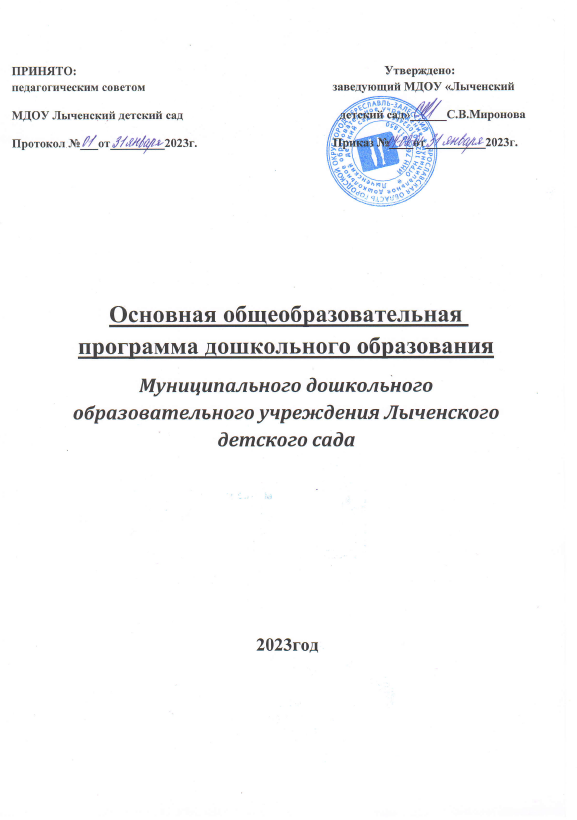 СодержаниеПриложение 1. Краткая презентация основной образовательной программыПриложение 2. Перспективы работы по совершенствованию и развитию содержания ПрограммыПАСПОРТ ПРОГРАММЫСписок используемых сокращенийДО — дошкольное образованиеДОУ – дошкольное образовательное учреждениеДОУ–	Муниципальное	дошкольное	общеобразовательное	учреждение Лыченский детский садООП — основная образовательная программаФГОС	ДО	— федеральный	государственный	образовательный	стандарт дошкольного образования (Приказ № 1155 от 17 октября 2013 года)РППС – развивающая предметно-пространственная среда ВСОКО – внутренняя система оценки качества образования ООП – особые образовательные потребностиОВЗ – ограниченные возможности здоровьяЦЕЛЕВОЙ РАЗДЕЛ.1.1Пояснительная записка.Программа разработана в соответствии с нормативно-правовыми документами:Конвенция о правах ребенка. Принята резолюцией 44/25 Генеральной Ассамблеи от 20 ноября 1989 года. ─ ООН 1990.Федеральный закон от 29 декабря 2012 г. № 273-ФЗ «Об образовании в Российской Федерации».Федеральный закон 24 июля 1998 г. № 124-ФЗ «Об основных гарантиях прав ребенка в Российской Федерации».Распоряжение Правительства Российской Федерации от 4 сентября 2014 г. № 1726 «О Концепции дополнительного образования детей».Распоряжение Правительства Российской Федерации от 29 мая 2015 г. № 996-р «О стратегии развития воспитания до 2025 года».Приказ Министерства образования и науки Российской Федерации от 17 октября 2013 г. № 1155 «Об утверждении федерального государственного образовательного стандарта дошкольного образования».Порядок	организации	и	осуществления	образовательной	деятельности	по	основным	общеобразовательным	программам	- образовательным программам дошкольного образования, утвержден приказом Минпросвещения России от 31 июля 2020 г. № 373.СанПиН 1.2.3685-21 «Гигиенические нормативы и требования к обеспечению безопасности и (или) безвредности для человека факторов среды обитания», утв. постановлением Главного государственного санитарного врача России от 28 января 2021 г. № 2.СП 2.4.3648-20 «Санитарно-эпидемиологические требования к организациям воспитания и обучения, отдыха и оздоровления детей и молодежи», утв. постановлением Главного государственного санитарного врача России от 28 сентября 2020 г. № 28.	Приказ Минздравсоцразвития России от 26 августа 2010 г. № 761н «Об утверждении Единого квалификационного справочника должностей руководителей, специалистов и служащих, раздел «Квалификационные характеристики должностей работников образования».Устав МДОУ Лыченский детский сад.Программа основана на инновационной программе дошкольного образования «ОТ РОЖДЕНИЯ ДО ШКОЛЫ» под редакцией Н. Е. Вераксы, Т. С. Комаровой, Э. М. Дорофеевой, Москва, 2020 год, разработанной в соответствии с ФГОС ДО и с учётом Указа Президента РФ от 07.05.2019 г. № 204 «О национальных целях и стратегических задачах развития Российской Федерации на период до 2024 года».Программа определяет содержание и организацию образовательного процесса для детей дошкольного возраста от 1 года до7 лет с учетом их возрастных и индивидуальных особенностей и направлена на воспитание гармонично развитой и социально ответственной личности, сохранение и укрепление здоровья детей дошкольного возраста, поддержку детской инициативы, творчества и создание условий для самореализации воспитанников с оптимальным сочетанием классического дошкольного образования и современных образовательных технологий коррекцию недостатков в физическом и (или) психическом развитии детей.Основная образовательная программа является документом, регламентирующим содержание и условия обеспечения образовательного процесса, определяющим путь достижения федерального государственного образовательного стандарта.1.1.1.Цели и задачи реализации Программы.Цель Программы: воспитание гармонично развитой и социально ответственной личности на основе духовно- нравственных ценностей народов Российской Федерации, исторических и национально-культурных традиций.Задачи:охрана и укрепление физического и психического здоровья детей, в том числе их эмоционального благополучия;обеспечения равных возможностей для полноценного развития каждого ребенка в период дошкольного детства независимо от пола, нации, социального статуса, психофизиологических и других особенностей (в том числе ограниченных возможностей здоровья);обеспечения преемственности целей, задач и содержания образования, реализуемых в рамках образовательных программ различных уровней (далее - преемственность основных образовательных программ дошкольного и начального общего образования);создание благоприятных условий развития детей в соответствии с их возрастными и индивидуальными особенностями и склонностями, развития способностей и творческого потенциала каждого ребенка как субъекта отношений с самим собой, другими детьми, взрослыми и миром;объединение обучения и воспитания в целостный образовательный процесс на основе духовно-нравственных и социокультурных ценностей и принятых в обществе правил, и норм поведения в интересах человека, семьи, общества;формирование общей культуры личности детей, в том числе ценностей здорового образа жизни, развития их социальных, нравственных, эстетических, интеллектуальных, физических качеств, инициативности, самостоятельности и ответственности ребенка, формирования предпосылок учебной деятельности;обеспечение вариативности и разнообразия содержания Программ и организационных форм дошкольного образования, возможности формирования Программ различной направленности с учетом образовательных потребностей, способностей и состояния здоровья детей;формирование социокультурной среды, соответствующей возрастным, индивидуальным, психологическим и физиологическим особенностям детей;обеспечение психолого-педагогической поддержки семьи и повышения компетентности родителей (законных представителей) в вопросах развития и образования, охраны и укрепления здоровья детей.тесное сотрудничество с семьями воспитанников.1.1.2.Принципы и подходы к формированию ПрограммыПрограмма построена с учётом традиций отечественного дошкольного воспитания и результатов современных отечественных и зарубежных исследований в области дошкольной педагогики и психологии. Концептуальной основой данной программы стали научные положения в рамках культурно-исторической концепции Л. С. Выготского и его последователей. ООП ДОУ реализует следующие основные принципы и положения:полноценное проживание ребенком всех этапов детства, обогащение детского развития;построение образовательной деятельности на основе индивидуальных особенностей каждого ребенка, при котором сам ребенок становится активным в выборе содержания своего образования, становится субъектом образования;содействие и сотрудничество детей и взрослых, признание ребенка полноценным участником (субъектом) образовательных отношений;поддержка инициативы детей в различных видах деятельности;сотрудничество организации с семьей;приобщение детей к социокультурным нормам, традициям семьи, общества и государства;формирование познавательных интересов и познавательных действий ребенка в различных видах деятельности;возрастная адекватность дошкольного образования (соответствие условий, требований, методов возрасту и особенностям развития);учет этнокультурной ситуации развития детей (культуросообразность)развивающее обучение, ориентир на личные успехи воспитанника, роста его возможностей, в овладении учебным материалом, формирующее дальнейшее устойчивее его приобретать новые знания.признания самоценности дошкольного детства как важнейшего периода развития личности человека;гуманистического характера образования, приоритетах общечеловеческих ценностей;системный подхода к организации образовательного процесса для достижения оптимального результата – развития личности воспитанника; вариативности образования, предполагающего разнообразие содержания, форм и методов образовательной деятельности с учетом целей развития и педагогической поддержки каждого воспитанника;единства федерального культурного и образовательного пространства, защиты национальных, региональных культурных традиций и особенностей в условиях многонационального государства;интеграции образовательных областей в соответствии с возрастными возможностями и особенностями воспитанников, спецификой и возможностями образовательных областей;комплексно-тематическое построение образовательного процесса.При разработке обязательной части Программы использовались подходы и принципы общеобразовательной программы «От рождения до школы» под редакцией Н.Е. Вераксы, Т.С. Комаровой, М.А.Васильевой, так как она соответствуют идеям и логике ФГОС ДО и обеспечивает разностороннее развитие детей в возрасте от 2 до 7 лет с учетом их возрастных и индивидуальных особенностей по основным направлениям – физическому, социально-коммуникативному, познавательному, речевому и художественно-эстетическому. — Навигатор образовательных программ дошкольного образования [Электронный ресурс]. ─ Режим доступа: http://Navigator.firo.ru                            В соответствии с положениями Программы ребёнок выступает как равноправный участник образовательного процесса, в ходе реализации                которого ведущее место занимает учёт его индивидуально-личностных особенностей, потребностей и интересов. Для решения данного условия в образовательное пространство вводится понятие пространства детской реализации, предложенного Н. Е. Вераксой – как основного инструмента развития личности ребёнка.Пространство детской реализации (ПДР) определяет главенствующее место ребёнка в образовании и предполагает развитие индивидуальности каждого ребёнка, поддержку его уникальности, создание детско-взрослого сообщества, в котором формируется личностно-развивающий и гуманистический характер детско-взрослого взаимодействия. Ребёнок утверждается как личность, у него появляется опыт продуктивного социального взаимодействия с взрослыми и сверстниками, формируются переживания социального успеха и собственной значимости.В контексте пространства детской реализации педагог следует за ребёнком, лишь помогая в его активности при создании новых форм и в предъявлении их детско-взрослому сообществу. В то же время не умаляется роль педагога в целом, поскольку от уровня профессионализма, творчества и инициативы каждого педагога зависит успешное достижение цели и задач Программы.1.1.3.Значимые характеристики особенностей развития детей раннего и дошкольного возраста.Возрастные особенности развития детей1-2 года (ранний дошкольный возраст)Постепенно совершенствуется ходьба, исчезает шаркающая походка. В подвижных играх и на музыкальных занятиях дети делают боковые шаги, медленно кружатся на месте. В простых подвижных играх и плясках дети начинают координировать свои движения.На втором году из отдельных действий складываются элементы, основа деятельности, свойственной дошкольному детству: предметная с характерным для нее сенсорным уклоном, конструктивная и сюжетно-ролевая игра (последнюю на втором году можно считать лишь отобразительной).Интенсивно формируется речь, понимание речи окружающих опережает умение говорить. Дети усваивают названия предметов, действий, обозначения некоторых качеств и состояний. Важным приобретением речи и мышления является формирующаяся на втором году жизни способность обобщения. Активный словарь на протяжении года увеличивается неравномерно. К полутора годам он равен примерно 20-30 словам. После 1 года 8-10 месяцев происходит скачок, развивается активно используемый словарь. В нем много глаголов и существительных, встречаются простые прилагательные и наречия (тут, там, туда и т.д.), а также предлоги.Совершенствуется самостоятельность детей в предметно-игровой деятельности и самообслуживании.Малыш овладевает умением самостоятельно есть любую пищу, умываться и мыть руки, приобретает навыки опрятности. Расширяется ориентировка  в ближайшем окружении. Знание  того, как  называются части помещения группы (мебель, одежда,посуда), помогает ребенку выполнять несложные (из одного, а к концу года из 2-3 действий) поручения взрослых, постепенно он привыкает соблюдать элементарные правила поведения, обозначаемые словами «можно», «нельзя», «нужно». Общение со взрослым носит деловой, объектно-направленный характер.На втором году закрепляется и углубляется потребность общения со взрослым по самым разным поводам. При этом к двум годам дети постепенно переходят от языка жестов, мимики, выразительных звукосочетаний к выражению просьб, желаний, предложений с помощью слов и коротких фраз. Так речь становится основным средством общения со взрослым, хотя в этом возрасте ребенок охотно говорит только с близкими, хорошо знакомыми ему людьми.На втором году жизни у детей сохраняется и развивается тип эмоционального взаимообщение. Однако опыт взаимообщения у детей невелик и основа его еще не сформирована.Основные приобретения второго года жизни – это совершенствование основных движений, особенно ходьбы. Наблюдается быстрое и разноплановое развитие предметно-игрового поведения, благодаря чему к концу пребывания детей во второй группе раннего возраста у них формируются компоненты всех видов деятельности, характерных для периода дошкольного детства.Происходит быстрое развитие разных сторон речи и ее функций. Хотя темп развития понимания речи окружающих по-прежнему опережает умение говорить, в конце второго года активный словарь состоит уже из 200–300 слов, иначе говоря, по сравнению с предшествующей возрастной группой он возрастает в 20–30 раз. С помощью речи можно организовать поведение ребенка, а речь самого малыша становится основным средством общения со взрослым. С одной стороны, возрастает самостоятельность ребенка во всех сферах жизни, с другой — оносваивает правила поведения в группе (играть рядом, не мешая другим, помогать, если это понятно и несложно). Все это является основой для развития в будущем совместной игровой деятельности.2-3 года (ранний дошкольный возраст)Раннее детство – особый период становления органов и систем и, прежде всего, функций мозга. Для раннего возраста характерен быстрый темп развития организма, который в свою очередь, имеет ряд особенностей: скачкообразность развития (выделяются периоды медленного накопления, когда отмечается замедленное становление некоторых функций организма, и чередующиеся с ними так называемые критические периоды (скачки), когда на протяжении короткого времени меняется облик ребёнка. Именно в это время происходят резкие изменения, дающие новое качество в развитии детей (2 года – формирование наглядно-действенного мышления, переломный период в развитии речи; 3 года – период, когда особенно ясно выступает связь между поведением и развитием ребёнка со второй сигнальной системой, малыш осознаёт себя как личность, неравномерность в развитии ребёнка раннего возраста определяется созреванием различных функций в определённые сроки. В первые три года жизни ребёнка отмечаются большая ранимость, лабильность его состояния. Дети этого возраста легко заболевают, часто меняется их эмоциональное состояние, ребёнок легко утомляется. Существенной особенностью раннего детства являются взаимосвязь и взаимозависимость состояния здоровья, физического и нервно-психического развития детей (даже незначительные нарушения в состоянии здоровья малыша влияют на его эмоциональную сферу). Высокая степень ориентировочных реакций на всё окружающее (это возрастная особенность стимулирует так называемые сенсомоторные потребности). Особое значение в раннем детстве приобретают эмоции, так необходимые при проведении режимных процессов. Эмоциональная сфера оказывает большое влияние и на формирование познавательных способностей детей. В развитии детей раннего возраста ведущая роль принадлежит взрослому.3-4 года (младший дошкольный возраст)На третьем году жизни дети становятся самостоятельнее. Продолжает развиваться предметная деятельность, ситуативно-деловое общение ребенка и взрослого; совершенствуются восприятие, речь, начальные формы произвольного поведения, игры, наглядно-действенное мышление. Развитие предметной деятельности связано с усвоением культурных способов действия с различными предметами. Развиваются действия соотносящие и орудийные. Умение выполнять орудийные действия развивает произвольность, преобразуя натуральные формы активности в культурные на основе предлагаемой взрослыми модели, которая выступает в качестве не только объекта подражания, но и образца, регулирующего собственную активность ребенка. В ходе совместной со взрослыми предметной деятельности продолжает развиваться понимание речи. Слово отделяется от ситуации и приобретает самостоятельное значение. Дети продолжают осваивать названия окружающих предметов, учатся выполнять простые словесные просьбы взрослых в пределах видимой наглядной ситуации. Количество понимаемых слов значительно возрастает. Совершенствуется регуляция поведения в результате обращения взрослых к ребенку, который начинает понимать не только инструкцию, но и рассказ взрослых.Интенсивно развивается активная речь детей. К 3 годам они осваивают основные грамматические структуры, пытаются строить простые предложения, в разговоре со взрослым используют практически все части речи. Активный словарь достигает примерно 1000-1500 слов. К концутретьего года жизни речь становиться средством обращения ребенка со сверстниками. В этом возрасте у детей формируются новые виды деятельности: игра, рисование, конструирование.Игра носит процессуальный характер, главное в ней – действия. Они совершаются с игровыми предметами, приближенными к реальности. В середине третьего года жизни появляются действия с предметами-заместителями.Появление собственно изобразительной деятельности обусловлено тем, что ребенок уже способен сформулировать намерение изобразить какой- либо предмет. Типичным является изображение человека в виде «головонога» - окружности и отходящих от нее линий. К третьему году жизни совершенствуются зрительные и слуховые ориентировки, что позволяет детям безошибочно выполнять ряд заданий: осуществлять выбор и 2-3 предметов по форме, величине и цвету; различать мелодии; петь. Совершенствуется слуховое восприятие, прежде всего фонематический слух. К 3 годам дети воспринимают все звуки родного языка, но произносят их с большими искажениями.4-5 (средний дошкольный возраст)В игровой деятельности детей среднего дошкольного возраста появляются ролевые взаимодействия. Они указывают на то, что дошкольники начинают отделять себя от принятой роли. В процессе игры роли могут меняться. Игровые действия начинают выполняться не ради них самих, ради смысла игры. Происходит разделение игровых и реальных взаимодействий детей. Значительное развитие получает изобразительная деятельность. Рисунок становится предметным и детализированным. Графическое изображение человека характеризуется наличием туловища, глаз, рта, носа, волос, иногда одежды и ее деталей. Совершенствуется техническая сторона изобразительной деятельности. Дети могут рисовать основные геометрические фигуры, вырезать ножницами, наклеивать изображения на бумагу и т.д. Усложняется конструирование. Постройки могут включать 5-6 деталей. Формируются навыки конструирования по собственному замыслу, а также планирование последовательности действий. Двигательная сфера ребенка характеризуется позитивными изменениями мелкой и крупной моторики. Развиваются ловкость, координация движений. Дети в этом возрасте лучше, чем младшие дошкольники, удерживают равновесие, перешагивают через небольшие преграды. Усложняются игры с мячом. К концу среднего дошкольного возраста восприятие детей становится более развитым. Они оказываются способными назвать форму, на которую похож тот или иной предмет. Могут вычленять в сложных объектах простые формы и из просты х форм воссоздавать сложные объекты. Дети способны упорядочить группы предметов по сенсорному признаку — величине, цвету; выделить такие параметры, как высота, длина и ширина. Совершенствуется ориентация в пространстве. Возрастает объем памяти. Дети запоминают до 7-8 названий предметов. Начинает складываться произвольное запоминание: дети способны принять задачу на запоминание, помнят поручения взрослых, могут выучить небольшое стихотворение и т.д. Начинает развиваться образное мышление. Дети оказываются способными использовать простые схематизированные изображения для решения несложных задач. Дошкольники могут строить по схеме, решать лабиринтные задачи. Развивается предвосхищение. На основе пространственного расположения объектов дети могут сказать, что произойдёт в результате их взаимодействия. Однако при этом им трудно встать на позицию другого наблюдателя и во внутреннем плане совершить мысленное преобразование образа. Для детей этого возраста особенно характерны известные феномены Ж. Пиаже: сохранение количества, объема и величины. Увеличивается устойчивость внимания. Ребенку оказывается доступной сосредоточенная деятельность в течение 15-20 минут. Он способен удерживать в памяти при выполнении каких-либо действий несложное условие. В среднем дошкольном возрасте улучшаетсяпроизношение звуков и дикция. Речь становится предметом активности детей. Они удачно имитируют голоса животных, интонационно выделяют речь тех или иных персонажей. Интерес вызывают ритмическая структура речи, рифмы. Развивается грамматическая сторона речи. Дошкольники занимаются словотворчеством на основе грамматических правил. Речь детей при взаимодействии друг с другом носит ситуативный характер, а при общении со взрослым становится вне ситуативной. Изменяется содержание общения ребенка и взрослого. Оно выходит за пределы конкретной ситуации, в которой оказывается ребенок. Ведущим становится познавательный мотив. Информация, которую ребенок получает в процессе общения, может быть сложной и трудной для понимания, но она вызывает у него интерес. У детей формируется потребность в уважении со стороны взрослого, для них оказывается чрезвычайно важной его похвала.5-6 лет (старший дошкольный возраст)Дети шестого года жизни уже могут распределять роли до начала игры настроить свое поведение, придерживаясь роли. Игровое взаимодействие сопровождается речью, соответствующей и по содержанию, и интонационно взятой роли. Речь, сопровождающая реальные отношения детей, отличается от ролевой речи. Дети начинают осваивать социальные отношения и понимать подчиненность позиций в различных видах деятельности взрослых, одни роли становятся для них более привлекательными, чем другие. При распределении ролей могут возникать конфликты, связанные субординацией ролевого поведения. Это возраст наиболее активного рисования. В течение года дети способны создать до двух тысяч рисунков. Рисунки могут быть самыми разными по содержанию: это и жизненные впечатления детей, и воображаемые ситуации, и иллюстрастрации к фильмам и книгам. Обычно рисунки представляют собой схематические изображения различных объектов, но могут отличаться оригинальностью композиционного решения, передавать статичные и динамичные отношения. Рисунки приобретают сюжетный характер; достаточно часто встречаются многократно повторяющиеся сюжеты с небольшими или, напротив, существенными изменениями. Изображение человека становится более детализированным и пропорциональным. По рисунку можно судить о половой принадлежности и эмоциональном состоянии изображенного человека. Конструирование характеризуется умением анализировать условия, в которых протекает эта деятельность. Дети используют и называют разные детали деревянного конструктора. Могут заменить детали постройки в зависимости от имеющегося материала. Овладевают обобщенным способом обследования образца. Дети способны выделять основные части предполагаемой постройки. Конструктивная деятельность может осуществляться на основе схемы, по замыслу и по условиям. Появляется конструирование в ходе совместной деятельности. Дети могут конструировать из бумаги, складывая ее в несколько раз (два, четыре, шесть сгибаний); из природного материала. Они осваивают два способа конструирования: 1) от природного материала к художественному образу (в этом случае ребенок «достраивает» природный материал до целостного образа, дополняя его различными деталями); 2) от художественного образа к природному материалу (в этом случае ребенок подбирает необходимый материал, для того чтобы воплотить образ). Продолжает совершенствоваться восприятие цвета, формы и величины, строения предметов; систематизируются представления детей. Они называют не только основные цвета и их оттенки, но и промежуточные цветовые оттенки; форму прямоугольников, овалов, треугольников. Воспринимают величину объектов, легко выстраивают в ряд — по возрастанию или убыванию — до 10 различных предметов. Однако дети могут испытывать трудности при анализе пространственного положения объектов, если сталкиваются с несоответствием формы и их пространственного расположения. В старшем дошкольном возрасте продолжает развиваться образное мышление. Дети способны не только решить задачу в наглядном плане, но и совершить преобразования объекта, указать, в какой последовательности объекты вступят во взаимодействие, и т.д. Срединих можно выделить схематизированные представления, которые возникают в процессе наглядного моделирования; комплексные представления, отражающие представления детей о системе признаков, которыми могут обладать объекты, а также представления, отражающие стадии преобразования различных объектов и явлений (представления о цикличности изменений): представления о смене времен года, дня и ночи, об увеличении и уменьшении объектов результате различных воздействий, представления о развитии и т. Кроме того, продолжают совершенствоваться обобщения, что является основой словесно логического мышления. В дошкольном возрасте у детей еще отсутствуют представления о классах объектов. Дети группируют объекты по признакам, которые могут изменяться, однако начинают формироваться операции логического сложения и умножения классов. Так, например, старшие дошкольники при группировке объектов могут учитывать два признака: цвет и форму (материал) и т.д. Как показали исследования отечественных психологов, дети старшего дошкольного возраста способны рассуждать и давать адекватные причинные объяснения, если анализируемые отношения не выходят за пределы их наглядного опыта. Развитие воображения в этом возрасте позволяет детям сочинять достаточно оригинальные и последовательно разворачивающиеся истории. Воображение будет активно развиваться лишь при условии проведения специальной работы по его активизации. Продолжают развиваться устойчивость, распределение, переключаемость внимания. Наблюдается переход от непроизвольного к произвольному вниманию. Продолжает совершенствоваться речь, в том числе ее звуковая сторона. Дети могут правильно воспроизводить шипящие, свистящие и сонорные звуки. Развиваются фонематический слух, интонационная выразительность речи при чтении стихов в сюжетно-ролевой игре и в повседневной жизни. Совершенствуется грамматический строй речи. Дети используют практически все части речи, активно занимаются словотворчеством. Богаче становится лексика: активно используются синонимы и антонимы. Развивается связная речь. Дети могут пересказывать, рассказывать по картинке, передавая не только главное, но и детали. Достижения этого возраста характеризуются распределением ролей игровой деятельности; структурированием игрового пространства; дальнейшим развитием изобразительной деятельности, отличающейся высокой продуктивностью; применением в конструировании обобщенного способа обследования образца; усвоением обобщенных способов изображения предметов одинаковой формы. Восприятие в этом возрасте характеризуется анализом сложных форм объектов; развитие мышления сопровождается освоением мыслительных средств (схематизированные представления, комплексные представления, представления о цикличности изменений); развиваются умение обобщать, причинное мышление, воображение, произвольное внимание, речь, образ Я.6-7 лет (старший дошкольный возраст)В сюжетно-ролевых играх дети подготовительной к школе группы начинают осваивать сложные взаимодействия людей, отражающие характерные значимые жизненные ситуации, например, свадьбу, рождение ребенка, болезнь, трудоустройство и т. д. Игровые действия детей становятся более сложными, обретают особый смысл, который не всегда открывается взрослому. Игровое пространство усложняется. В нем может быть несколько центров, каждый из которых поддерживает свою сюжетную линию. При этом дети способны отслеживать поведение партнеров по всему игровому пространству, менять свое поведение в зависимости от места в нем. Так, ребенок уже обращается к продавцу непросто как покупатель, а как покупатель-мама или покупатель-шофер и т. п. Исполнение роли акцентируется не только самой ролью, но и тем, в какой части игрового пространства эта роль воспроизводится. Например, исполняя роль водителя автобуса, ребенок командует пассажирами и подчиняется инспектору ГИБДД. Если логика игры требует появления новой роли, то ребенок может по ходу игры взять на себя новую роль, сохранив при этом роль, взятую ранее. Дети могут комментировать исполнение роли тем или иным участником игры. Образы из окружающейжизни и литературных произведений, передаваемые детьми в изобразительной деятельности, становятся сложнее. Рисунки приобретают более детализированный характер, обогащается их цветовая гамма. Более явными становятся различия между рисунками мальчиков и девочек. Мальчики охотно изображают технику, космос, военные действия и т.п. Девочки обычно рисуют женские образы: принцесс, балерин, моделей и т.д. Часто встречаются и бытовые сюжеты: мама и дочка, комната и т. д. Изображение человека становится еще более детализированным и пропорциональным. Появляются пальцы на руках, глаза, рот, нос, брови, подбородок. Одежда может быть украшена различными деталями. При правильном педагогическом подходе у детей формируются художественно творческие способности в изобразительной деятельности. Дети подготовительной к школе группы в значительной степени освоили конструирование из строительного материала. Они свободно владеют обобщенными способами анализа как изображений, так и построек; не только анализируют основные конструктивные особенности различных деталей, но и определяют их форму на основе сходства со знакомыми им объемными предметами. Свободные постройки становятся симметричными и пропорциональными, их строительство осуществляется на основе зрительной ориентировки. Дети быстро и правильно подбирают необходимый материал. Они достаточно точно представляют себе последовательность, в которой будет осуществляться постройка, и материал, который понадобится для ее выполнения; способны выполнять различные по степени сложности постройки как по собственному замыслу, так и по условиям. В этом возрасте дети уже могут освоить сложные формы сложения из листа бумаги и придумывать собственные, но этому их нужно специально обучать. Данный вид деятельности не просто доступен детям — он важен для углубления их пространственных представлений. Усложняется конструирование из природного материала. Дошкольникам уже доступны целостные композиции по предварительному замыслу, которые могут передавать сложные отношения, включать фигуры людей и животных. У детей продолжает развиваться восприятие, однако они не всегда могут одновременно учитывать несколько различных признаков как правило, дети не воспроизводят метрические отношения между точками: при наложении рисунков друг на друга точки детского рисунка не совпадают с точками образца. Продолжают развиваться навыки обобщения и рассуждения, но они в значительной степени еще ограничиваются наглядными признаками ситуации. Продолжает развиваться воображение, однако часто приходится констатировать снижение развития воображения в этом возрасте в сравнении со старшей группой. Продолжает развиваться внимание дошкольников, оно становится произвольным. В подготовительной к школе группе завершается дошкольный возраст.1.2.Планируемые результаты освоения программы.Специфика дошкольного детства (гибкость, пластичность развития ребенка, высокий разброс вариантов его развития, его непосредственность и непроизвольность) не позволяет требовать от ребенка дошкольного возраста достижения конкретных образовательных результатов и обусловливает необходимость определения результатов освоения образовательной программы в виде целевых ориентиров.К целевым ориентирам дошкольного образования относятся следующие социально - нормативные возрастные характеристики возможных достижений ребенка:Целевые ориентиры образования в раннем возрасте.Целевые ориентиры на этапе завершения дошкольного образования.Реализация образовательных целей и задач программы направлена на достижение целевых ориентиров дошкольного образования, которые описаны как основные характеристики развития ребенка. Основные характеристики развития ребенка представлены в виде изложения возможных достижений воспитанников на разных возрастных этапах дошкольного детства.1.2.1.Целевые ориентиры в группе раннего возраста (1,5 - 3 лет)1.2.2.Целевые ориентиры в группе младшего дошкольного возраста (от 3 до 4 лет)1.2.3.Целевые ориентиры в группе среднего дошкольного возраста (от 4 до 5 лет)1.2.4 Целевые ориентиры в группе старшего дошкольного возраста (от 5 до 6 лет)1.2.5. Целевые ориентиры в группе старшего дошкольного возраста (от 6 до 7 лет)*подробное описание ожидаемых результатов освоения ОП см. содержательный раздел1.3. Развивающее	оценивание качества	образовательной деятельности по основной образовательной программеРазвивающее	оценивание	качества	образовательной деятельности по основной образовательной программе, осуществляемой детским садом, представляет собой важную составную часть данной образовательной деятельности, направленную на ее усовершенствование. Концептуальные основания такой оценки определяются требованиями Федерального закона «Об образовании в Российской Федерации», а также Стандарта, в котором определены государственные гарантии качества образования.Система оценки образовательной деятельности, предусмотренная программой, предполагает оценивание качества условий образовательной деятельности, обеспечиваемых дошкольной группой, включая психолого-педагогические,	кадровые,	материально-технические,финансовые, информационно-методические и т.д.Программой не предусматривается оценивание качества образовательной деятельности на основе достижения детьми планируемых результатов освоения программы.Целевые ориентиры, представленные в программе:- не подлежат непосредственной оценке;не являются непосредственным основанием оценки как итогового, так и промежуточного уровня развития детей;не являются основанием для их формального сравнения с реальными достижениями детей;не являются основой объективной оценки соответствия установленным требованиям образовательной деятельности и подготовки детей;не	являются	непосредственным   основанием	при	оценке качества образования.Программой предусмотрена система мониторинга динамики развития детей, динамики их образовательных достижений, основанная на методе наблюдения.В соответствии со Стандартом и принципами программы оценка качества образовательной деятельности по программе:поддерживает ценности развития и позитивной социализации ребенка дошкольного возраста;учитывает факт разнообразия путей развития ребенка в условиях современного постиндустриального общества; 3)ориентирует систему дошкольного образования на поддержку вариативности используемых образовательных программ иорганизационных форм дошкольного образования;4) обеспечивает выбор методов и инструментов оценивания для семьи, для педагогов детского сада в соответствии:с разнообразием вариантов развития ребенка в дошкольном детстве, – разнообразием вариантов образовательной среды,разнообразием местных условий.Система оценки качества реализации программы дошкольного образования на уровне детского сада обеспечивает участие всех участников образовательных отношений и в то же время выполняет свою основную задачу – обеспечить развитие системы дошкольного образования в соответствии с принципами и требованиями Стандарта.Важнейшим элементом системы обеспечения качества дошкольного образования в детском саду	является оценка качествапсихолого-педагогических условий реализации основной образовательной программы, и именно психолого-педагогические условия являются основным предметом оценки в предлагаемой системе оценки качества образования на уровне ДОУ. Это позволяет	выстроить систему оценки и повышения качества вариативного, развивающего дошкольного образования в соответствии со Стандартом посредством экспертизы условий реализации программы.Ключевым	уровнем оценки является уровень образовательного процесса, в котором непосредственно участвует ребенок, его семья и педагогический коллектив.Система оценки качества предоставляет педагогам и администрации материал для рефлексии своей деятельности и для серьезной работы над программой, которую педагоги реализуют. Результаты оценивания качества образовательной деятельности формируют доказательную основу для изменений	основной	образовательной	программы, корректировки образовательного процесса и условий образовательной деятельности.Важную роль в системе оценки качества образовательной деятельности играют также семьи воспитанников и другие субъекты образовательных отношений, участвующие в оценивании образовательной деятельности, предоставляя обратную связь о качестве образовательных процессов.СОДЕРЖАТЕЛЬНЫЙ РАЗДЕЛ2.1.Особенности осуществления образовательного процессаОдной из важных тенденций в организации образовательной деятельности ДОУ на сегодняшний день является уход от учебной деятельности в виде занятий, повышение статуса игры, как основного вида деятельности детей дошкольного возраста; включение в процесс эффективных форм работы с детьми: ИКТ, проектной деятельности, игровых, проблемно - обучающих ситуаций в рамках интеграции образовательных областей.Образовательный процесс в нашем ДОУ представляет собой единство обучения и воспитания, которое не ограничивается лишь проведением развивающих занятий, а непрерывно реализуется как в процессе детской деятельности, так и в режимных моментах с учётом контингента воспитанников, их индивидуальных и возрастных особенностей, а также социального заказа родителей.Специфика реализация образовательного процесса в соответствии с ООП МДОУ подразумевает сочетание классического, комбинированного и нелинейного расписания в соответствии с возрастными группами воспитанников как для основной, так и для вариативной части образовательной деятельности, а также подразумевает свободный выбор видов и форм реализации деятельности детьми в режимных моментах. Такой подход в сочетании с организацией развивающей предметно-пространственной среды ДОУ в соответствии с ФГОС ДО позволяет создать оптимальные условия для всестороннего развития каждого ребёнка, поддержки и развития детской инициативы, позитивной социализации, индивидуализации образования, а также способствует профессионально-личностному росту педагогов.Стоит отметить одно из вводимых инновационных понятий, в соответствии с взятой за основой для ООП программой«ОТ РОЖДЕНИЯ ДО ШКОЛЫ» – «Пространство детской реализации» (ПДР). Это пространство, противоположное по своему значению зоне ближайшего развития (ЗБР), предполагающее не освоение ребёнком уже существующих норм под руководством взрослого, асоздание ребёнком новых форм и предъявление их сообществу совместно со взрослым.Постоянная работа над созданием ПДР означает:поддержку и развитие детской инициативы, помощь в осознании и формулировке идеи, реализации замысла;предоставление свободы выбора способов самореализации, поддержку самостоятельного творческого поиска;личностно-ориентированное взаимодействие, поддержку индивидуальности, признание уникальности инеповторимости каждого ребёнка;уважительное отношение к результатам детского труда и творчества;создание условий для представления своих достижений социальному окружению;помощь в осознании пользы, признании значимости полученного результата для окружающих.При реализации ООП принимаются во внимание особенности региона – Ярославская область, куда входит старейший город «Золотого кольца» России – Переславль-Залесский, расположенный на берегу Плещеева озера. Архитектурные памятники, монастыри и храмы, древние здания, улицы, парки и скверы центральной части Переславля-Залесского - национальное достояние, которое необходимо сохранить для потомков. Немаловажным элементом культуры Переславля-Залесского являются промыслы и ремесла. Важнейшие из них: знаменитая вышивка – Переславская вышивка. Вместе с тем, в образовательном процессе ДОУ используется краеведческий материал о городском округе города Переславле-Залесском, селе Лыченцы. Поэтому региональная направленность является особенностью Программы.2.2.Содержание образовательной деятельности по образовательным областямОбразовательная область «Физическое развитие» направлена на сохранение и укрепления здоровья детей, гармоничное физическое развитие, приобщение к физической культуре, развитие психофизических качеств (сила, быстрота, выносливость, ловкость, гибкость), приобщение к спортивным и подвижным играм, развитие интереса к спорту; становление ценностей здорового образа жизни, овладение его элементарными нормами и правилами, воспитание культурно- гигиенических навыков, полезных привычек.Образовательная область «Познавательное развитие» предполагает развитие познавательных интересов, любознательности и познавательной мотивации; формирование познавательных действий, развитие воображения, внимания, памяти, наблюдательности; формирование первичных представлений о себе и окружающем мире, формирование элементарных естественно-научных представлений.Образовательная область «Речевое развитие» направлена на совершенствование всех сторон речи, развитие звуковой и интонационной культуры речи, фонематического слуха, формирование предпосылок обучения грамоте; овладение речью как средством общения, развитие речевого творчества; знакомство с книжной культурой, детской литературой.Образовательная область «Социально-коммуникативное развитие» направлена на формирование первичных ценностных представлений, развитие способностей к общению, развитие саморегуляции, развитие игровой деятельности, навыков самообслуживания, приобщение к труду, формирование основ безопасности.Образовательная область «Художественно-эстетическое развитие» предполагает развитие художественно- творческих способностей детей в различных видах художественной деятельности, формирование интереса и предпосылок ценностно-смыслового восприятия и понимания произведений искусства; развитие эстетического восприятия окружающего мира, воспитание художественного вкуса.2.2.1.Содержание образовательной деятельности по образовательным областям с детьми 1 года-2 летОбразовательная область «Физическое развитие» Развитие движений:побуждений детей к двигательной активности;обучение ходьбе в прямом направлении с сохранением равновесия и включением работы рук;обучение лазанию, ползанию, приседанию, бросанию.Подвижные игры:формирование устойчивого положительного отношения к подвижным играм;развитие основных движений детей.Образовательная область «Познавательное развитие»обогащение сенсорного опыта детей, в том числе с природными материалами;совершенствование разнообразных действий с предметами, ориентируясь на их цвет и величину;формирование навыков соотнесения предметов по цвету, форме и объёму;обучение действию с дидактическими игрушками;приобщение детей к конструктивно-модельной деятельности;предоставление детям возможности самостоятельно играть с мелкими и крупными строительными материалами;формирование навыков подбора недостающих элементов предметов;развитие слухового внимания.Образовательная область «Речевое развитие»расширение запаса понимаемых слов: введение существительных, обозначающих названия одежды, обуви, игрушек; глаголов, обозначающих бытовые действия (катать, строить); прилагательных, обозначающих цвет и величину предметов; наречий;совершенствование умения детей подражать звукосочетаниям и словам;пополнение активного словаря названиями известных действий, приучение детей отвечать на вопросы: «Что это?»,«Что делает?»;обучение обозначать в речи способы передвижения и питания животных (летает, бегает, ползает, лакает, клюёт);обучение показывать и называть изображенные на картинке знакомые предметы;стимулирование речевого общения детей, побуждение к переходу с жестов и мимики к речевым средствамобщения;обучение пониманию в предложениях предлогов «в» и «на»;содействие пониманию сюжетов небольших инсценировок с игрушками;формирование навыка составления предложений из двух-трёх слов;развитие интонационной выразительности речи.приучение слушать народные потешки, песни и сказки, в том числе без наглядного сопровождения.Образовательная область «Социально-коммуникативное развитие»формирование элементарных навыков самообслуживания и культурно-гигиенических навыков: мытьё рук перед едой, правильное использование ложки, пользование салфетками, личным полотенцем, носовым платком;расширение знаний о предметах обихода (мыльница, ободок, расчёска, носовой платок);воспитание аккуратности и культуры поведения во время приёма пищи;развитие навыков поддержания внешнего вида (поправить причёску, одежду);обучение самостоятельно выполнять отдельные действия: надевать и снимать одежду и обувь в определённом порядке;развитие навыков взаимодействия со сверстниками (не отнимать игрушки, договариваться без драки);развитие способностей детей к пространственной ориентации в группе;стимулировать формирование детьми бытовых просьб и ответов на них в словестной форме («Дай мне», «На»).Образовательная область «Художественно-эстетическое развитие»стимулирование эмоционального отклика детей на музыку;приобщение к весёлой и спокойной музыке;обучение детей различать на слух звучание музыкальных инструментов по тембру;обучение ходьбе под музыку и простейшим плясовым движениям;развитие музыкальной памяти;стимулирование самостоятельной активности детей в пении;обучение различать характер музыкальных произведений и выражать его в движении;приобщение детей к сюжетно-музыкальным играм и простейшим спектаклям.2.2.2.Содержание образовательной деятельности по образовательным областям с детьми 2-3 летОбразовательная область «Физическое развитие» Физкультурно-оздоровительная работа:обеспечение длительного пребывания воспитанников на воздухе в соответствии с режимом дня;воспитание интереса и желания участвовать в подвижных играх и физических упражнениях на прогулке;осуществление дифференцированного подхода к детям с учётом их здоровья;проведение закаливающих процедур по решению администрации и медицинского персонала ДОУ с учётом пожеланий родителей.Воспитание культурно-гигиенических навыков:обучение элементарным гигиеническим навыкам (мытьё рук и лица, вытирание полотенцем, расчёсывание);формирование навыков пользования индивидуальными предметами гигиены.Физическая культура:формирование правильной осанки;обучение ходьбе и бегу;приучение действовать сообща;обучение ползанию, лазанию, действиям с мячом;обучение прыжкам на двух ногах, с продвижением вперёд, в длину и отталкиваясь двумя ногами;способствовать развитию умения детей играть в подвижные игры, совершенствуя основные движения (ходьба, бег, бросание, катание).Образовательная область «Познавательное развитие» Сенсорное воспитание:оказание помощи в изучении предметов, выделяя их цвет, величину и форму, в том числе, с использованием дидактических игр;побуждение к тактильному освоению изучаемых предметов;упражнение в установлении сходства и различия предметов, имеющих одинаковое название;обучение называнию свойств предметов.Формирование элементарных математических представлений:обучение различению количества предметов;привлечение внимания детей к предметам контрастных размеров, их обозначению в речи;обучение различать предметы по форме и называть их.Ознакомление с окружающим миром:продолжение знакомства детей с названиями предметов ближайшего окружения;создание условий для формирования интереса детей к природе и природным явлениям, поощрение детской любознательности при ознакомлении с объектами природы;напоминание детям название города (посёлка), в котором они живут;воспитание интереса к труду близких взрослых, поддержка желания оказать помощь.Образовательная область «Речевое развитие» Развивающая речевая среда:способствовать развитию речи как средства общения;стимуляция общения детей друг с другом и с педагогом в процессе рассматривания предметных картинок.Формирование словаря:развитие понимание речи и активизация и обогащение словаря детей существительными (обозначающими названия игрушек, предметов личной гигиены, овощей и фруктов, домашних животных и транспортных средств), глаголами (обозначающими трудовые действия, действия, противоположные по значению и характеризующие взаимоотношения людей, их эмоциональное состояние), прилагательными (обозначающими цвет, величину, вкус, температуру предметов), наречиями.Звуковая культура речи:упражнение детей в отчётливом произнесении, правильном воспроизведении звукоподражаний, слов и несложных фраз;развитие артикуляционного и голосового аппарата, речевого дыхания и слухового внимания;формирование умения пользоваться высотой и силой голоса.Грамматический строй речи:обучение согласованию существительных и местоимений с глаголами;обучение употреблению глаголов в будущем и прошедшем времени, изменению их по лицам;развитие навыков использования предлогов в речи.Связная речь:обучение пониманию речи взрослых, слушанию дидактических рассказов без наглядного сопровождения;приобщение детей к рассматриванию рисунков в книгах, поощрение попыток рассказать об изображённых на картинке предметах.Художественная литература:приучение детей к прослушиванию народных песен, сказок и авторских произведений;стимуляция игровых действий детей при чтении поэтических произведении;Образовательная область «Социально-коммуникативное развитие» Формирование первичных ценностных представлений:формирование у детей элементарных представлений о себе;обучение узнавать свой дом, называть имена членов своей семьи;способствовать формированию личности ребёнка;способствовать усвоению детьми общепринятых морально-нравственных норм и ценностей;воспитание эмоциональной отзывчивости на состояние близких людей.Развитие коммуникативных способностей:формирование у детей опыта поведения среди сверстников и навыков ориентировки в группе;формирование положительного отношения к детскому саду;создание условий, способствующих формированию доверия и любви воспитанников к педагогам;привлечение детей к посильному участию в играх, забавах, развлечениях и праздниках.Развитие регуляторных способностей:воспитание элементарных навыков вежливого общения;формирование умения спокойно вести себя в помещении и на улице;Формирование социальных представлений, умений и навыков:стимулирование интереса к игровым действиям сверстников;интереса к книге.обучение выполнять несколько действий с одним предметом;формирование начальных навыков ролевого поведения, обучение связывать сюжеты с ролью;совершенствование навыков самообслуживания;создание условий для приобщения детей к доступной трудовой деятельности, формирование уважительного отношения к труду взрослых;знакомство	с	элементарными	правилами	безопасности	собственной	жизнедеятельности,	а	также правилами безопасного поведения в природе и на дороге.Образовательная область «Художественно-эстетическое развитие» Знакомство с искусством:развитие художественно-эстетического восприятия;воспитание отзывчивости к музыке и пению.Изобразительная деятельность:развитие восприятия детей;обогащение сенсорного опыта;обучение элементарным изобразительным навыкам;воспитание бережного отношения к материалам;знакомство с пластическими материалами: глиной, пластилином, пластической массой;побуждение интереса к собственным продуктам изобразительной деятельности и их совершенствованию.Конструктивно-модельная деятельность:знакомство детей с деталями и вариантами расположения строительных форм на плоскости;обучение детей сооружать элементарные постройки по образцу;стимулировать участие в строительных играх с использование природного материала.Музыкальное восприятие:воспитание интереса к музыке, желания слушать и подпевать;обучение детей внимательно слушать спокойные и бодрые песни и музыкальные пьесы различного характера;обучение различению звуков по высоте;развитие эмоционального восприятия музыки через имитационные движения.Театрализованные игры:побуждение интереса к театрализованной игре путём опыта общения с персонажем;2.2.3.Содержание образовательной деятельности по образовательным областям с детьми 3-4 летОбразовательная область «Социально-коммуникативное развитие» Формирование первичных ценностных представлений:формирование образа «Я»;содействие формированию у детей положительной самооценки;развитие социального и эмоционального интеллекта детей;воспитание уважительного отношения и чувства принадлежности к своей семье и к детско-взрослому сообществу детского сада;формирование первичных представлений о малой родине.Развитие коммуникативных способностей:развитие навыков взаимодействия детей друг с другом в совместной игре;развитие навыков взаимодействия со взрослыми;воспитание эмоциональной отзывчивости, формирование чувства принадлежности к сообществу детей.Развитие регуляторных способностей:закрепление навыков организованного поведения в детском саду, дома и на улице;приучение к соблюдению в процессе игры элементарных правил поведения.Формирование социальных представлений, умений и навыков:развитие у детей интереса к различным видам игр;обогащение игрового опыта посредством объединения отдельных действий в единую сюжетную линию;способствовать возникновению игр на темы из окружающей среды;совершенствование элементарных навыков самообслуживания (использование столовых приборов, состоятельное одевание и раздевание, расстёгивание и застёгивание пуговиц);побуждение детей к выполнению элементарных поручений, формирование уважительного отношения к труду различных профессий;формирование первичных представлений о безопасном поведении в природе, на дороге, в помещении, в играх с песком.Образовательная область «Познавательное развитие» Развитие когнитивных способностей:обогащение чувственного опыта детей по изучению цвета, формы и величины окружающих предметов;стимуляция любознательности и познавательной мотивации;обучение детей обобщённым способам исследования объектов окружающей жизни с помощью сенсорныхэталонов;реализация совместной познавательной деятельности экспериментального характера.Формирование элементарных математических представлений:обучение составлять группы из однородных предметов и выделять из них отдельные предметы;обучение различению понятий «один» - «много», «по одному» - «ни одного», «больше» - «меньше»;обучение сравнению двух разных (неравных) групп предметов, пользуясь приёмами наложения и приложения на основе взаимного сопоставления элементов (предметов);обучение сравнению двух предметов по размеру (длиннее – короче, выше – ниже, больше – меньше);ознакомление детей с геометрическими фигурами: кругом, квадратом, треугольником;развитие умений ориентироваться в расположении частей своего тела и различать пространственные направления;формирование представлений о контрастных частях суток (день – ночь, утро – вечер).Ознакомление с окружающим миром:расширение представлений детей о предметах ближайшего окружения, их функциях и назначении;расширение представлений о свойствах (прочность, твёрдость, мягкость) материалов (дерево, бумага, ткань);содействие овладению способами обследования предметов, включая простейшие опыты (тонет – не тонет, рвётся – не рвётся);формирование навыков группировки и классификации хорошо знакомых предметов;формирование представлений о происхождении предметов (сделаны руками человека или созданы природой);стимуляция интереса детей к миру природы и природным явлениям, обучение отражать полученные впечатления в речи и продуктивных видах деятельности;обучение устанавливать простейшие взаимосвязи в окружающем мире и делать простейшие обобщения;формирование элементарных представлений о растениях, их частях и процессе роста;знакомство с первичной классификацией растений: фрукты – овощи, ягоды (лесные – садовые), цветы, кусты, деревья;расширение представлений детей о животном мире;знакомство с классификацией животного мира: животные (дикие – домашние), птицы, рыбы, насекомые;продолжение знакомства с домашними животными, их детёнышами, особенностями их передвижения и питания;воспитание любви и бережного отношения к природе;расширений представлений детей об известных им профессиях, трудовых действиях, инструментах и результатах труда;знакомство детей с правилами дорожного движения, усвоение понятий «проезжая часть», «тротуар»;знакомство с ближайшим окружением (основными объектами городской/поселковой инфраструктуры).Образовательная область «Речевое развитие» Развитие речи:помощь детям в осуществлении взаимодействия со сверстниками и взрослыми посредством речи;предоставление для самостоятельного рассматривания картин, книг, рекламных буклетов;развитие инициативной речи детей;обогащение и уточнение представлений о предметах ближайшего окружения с использованием рассказов;обогащение и активизация словарного запаса детей, уточнение названий предметов одежды, обуви, головных уборов, посуды и мебели;развитие навыков различения и обозначения в речи существенных деталей и частей предметов, особенностей поверхности, материалов и их свойств;обучению обобщению слов (одежда, посуда, мебель, овощи, фрукты, птицы и т.д);развитие временных представлений (времена года, части суток);уточнение артикуляции звуков и совершенствование произносительных навыков гласных (а, у, и, о, э) и некоторых согласных (п-б, т-д, к-г, ф-в, т-с, з-ц);развитие моторики речедвигательного аппарата, слухового восприятия, речевого слуха и дыхания;выработка правильного темпа и интонационной выразительности речи;совершенствование навыков согласования прилагательных с существительными в роде, числе и падеже; употребления существительных с предлогами (в, на, под, за, около); употребления существительных в форме единственного и множественного числа;стремление к овладению правильной формой слов детьми;обучение детей составлению предложений с однородными членами и преобразованию нераспространённых простых предложений в распространённые путём введения в них определений, дополнений и обстоятельств;развитие диалогической формы речи, в том числе путём вовлечения детей в разговор при рассмотрении предметов и иллюстраций, в процессе наблюдений за живыми объектами, после просмотра спектаклей и мультфильмов;стимулирование доброжелательного общения с соблюдением культуры речи;обучение интересно рассказывать, делиться своими впечатлениями с окружающими;побуждение к драматизации знакомых сказок.Приобщение к художественной литературе:развитие интереса к книге, формирование потребности в регулярном чтении;воспитание умения слушать новые сказки и стихи, следить за развитием действия и сопереживать героям произведений, обсуждать поступки персонажей и их последствия;организация инсценировки и драматизации небольших отрывков из народных сказок;обучение детей чтению наизусть небольших потешек и стихотворений.Образовательная область «Художественно-эстетическое развитие» Приобщение к искусству:стимуляция интереса к изучению произведений искусства, музыки и литературы, народного и профессионального творчества;знакомство с элементарными средствами выразительности в различных видах искусства;обучение различению видов искусства через художественный образ;развитие эстетического восприятия и чувства прекрасного;подготовка детей к посещению театра, выставок и т.д.Изобразительная деятельность:формирование интереса к занятиям изобразительной деятельностью;обучение изображению простых предметов с передачей их образной выразительности в лепке, аппликации и рисовании;содействие в создании индивидуальных и коллективных композиций;совершенствование навыков владения карандашом, кистью, фломастером;закрепление названий цветов и оттенков и навыков их применения;обучение штриховке, нанесению линий, пятен, мазков; рисованию прямых линий (коротких и длинных) в разных направлениях;освоение изображения предметов разных форм и предметов, состоящих из комбинаций разных форм и линий;приобщение к народному декоративно-прикладному искусству.Конструктивно-модельная деятельность:стимулирование интереса детей к конструированию, знакомство с различными видами конструкторов;совершенствование конструктивных умений;обучение различать, называть и использовать основные строительные детали (кубики, кирпичики, пластины, цилиндры, трёхгранные призмы);развитие навыков сооружения новых построек на основе полученных ранее умений, в том числе по простейшим схемам и планам;поддержка инициативы детей к сооружению построек по собственному замыслу;обучение обыгрыванию построек и объединению их по сюжету (дорожка и дома – улица, стол, стул, диван – мебель для кукол);воспитание бережного отношения к материалам;формирование навыков коллективной деятельности с умением договариваться и следовать общему замыслу.Музыкальная деятельность:воспитание у детей эмоциональной отзывчивости на музыку;ознакомление с тремя музыкальными жанрами: песней, танцем и маршем;развитие музыкальной памяти;формирование навыков различения характера музыки (весёлая, бодрая, спокойная) и стимулирование эмоциональной реакции на неё;обучение слушать музыкальные произведения до конца и выделять в них части;развитие способности различать звуки по высоте в пределах октавы – септимы, по силе звучания;совершенствование навыков различения по звучанию детских музыкальных инструментов и игрушек;содействие развитию певческих навыков: пение без напряжения в диапазоне ре (ми) – ля (си) в одном темпе со всеми, чисто и ясно произнося слова и передавая характер песни;формирование навыков сочинительства весёлых и грустных мелодий по образцу;совершенствование ритмических и танцевальных движений, ходьбы и бега под музыку;содействие в развитии навыков выразительной и эмоциональной передачи игровых и сказочных образов;стимулирование самостоятельности при выполнении танцевальных движений;знакомство	с	некоторыми	детскими	музыкальными	инструментами,	развитие	элементарных	навыков	их использования.Театрализованные игры:побуждение интереса детей к театрализованной игре, создание условий для её проведения;формирование умения следить за развитием действия в играх-драматизациях и кукольных спектаклях;обучение детей имитировать характерные действия персонажей и передавать их эмоциональное состояние мимикой, позой и жестами;стимулирование действий с костюмами, их элементами и театральной атрибутикой;побуждение желания детей реализовывать театрализованную деятельность в свободной игре как самостоятельно, так и с привлечением зрителей.Образовательная область «Физическое развитие»Формирование начальных представлений о здоровом образе жизни:развитие представлений о здоровом образе жизни, бережном отношении к собственному организму, здоровом питании, пользе закаливания, двигательной активности, полноценного сна;обучение называть и различать органы чувств, обозначение их роли и правил ухода за ними;освоение упражнений, укрепляющих различные органы и системы организма;воспитание внимательного отношения к собственному самочувствию и способности сообщить взрослому о его ухудшении;формирование осознанности использования навыков гигиены и опрятности в повседневной жизни;воспитание культуры поведения во время еды и осуществления гигиенических процедур.Физическая культура:совершенствование точности и координации движений при ходьбе и беге;усложнение сочетаний движений (энергичное отталкивание двумя ногами и правильное приземление в прыжках с высоты, с места и с продвижением вперёд; катание, бросание, метание мячей одной и двумя руками).обучение навыкам совместной двигательной деятельности;содействие сохранению правильной осанки в положениях сидя, стоя, в движении, при выполнении упражнений в равновесии;поддержка самостоятельности и творчества при выполнении физических упражнений;приобщение к доступным спортивным занятиям и играм дома и на прогулке;развитие умения выполнять команды и действовать с изменением и усложнением правил в подвижных играх;поощрение самостоятельных игр со спортивным инвентарём;развитие навыков лазания и ползания;воспитание ловкости, выразительности и красоты движений.Ожидаемые образовательные результаты освоения программыОжидаемые образовательные результаты освоения Программы – это не то, что ребенок должен освоить в обязательном порядке. Ожидаемые образовательные результаты следует рассматривать как социально - нормативные возрастные характеристики возможных достижений ребенка, как целевые ориентиры педагогов и родителей, обозначающие направленность воспитательной деятельности взрослых.Мотивационные (личностные) образовательные результатыК концу года у детей могут быть сформированы:Первичные представления о себе (знают свое имя, возраст, пол).Положительная самооценка (я хороший, я могу).Элементарные представления о том, что такое хорошо и что такое плохо (имеет опыт правильной оценки хороших и плохих поступков).Понятие о семье, своей принадлежности к семье (могут назвать членов своей семьи, их имена).Универсальные образовательные результатыКогнитивное развитие. К концу года дети могут:Проявлять выраженный познавательный интерес (это что? и пр.).Понимать простейшие связи между предметами и явлениями, делать элементарные обобщения, классифицировать, группировать объекты по различным признакам.Понимать соответствующие возрастным возможностям вопросы (задачи) и различные способы решения.Испытывать радость, удовлетворение от правильно выполненных интеллектуальных заданий.Проявлять исследовательский интерес (используют разные способы обследования предметов, включая простейшее экспериментирование).Коммуникативное развитие. К концу года у детей могут проявляться:Способность в быту, в самостоятельных играх посредством речи налаживать контакты, взаимодействовать со сверстниками.Понимание того, что надо жить дружно, вместе пользоваться игрушками, книгами, помогать друг другу ситуативно.Доброжелательное отношение к сверстникам, личные симпатии.Способность понимать и откликаться на эмоции близких людей и друзей (пожалеть, обнять, попытаться помочь).Интерес к совместным действия, сотрудничеству со сверстниками (совместные игры, создание коллективных композиций в рисунках, лепке, аппликации, участие в выставках детских работ, праздниках).Регуляторное развитие. К концу года дети могут:Овладеть простейшими навыками культурного поведения в детском саду, дома, на улице.Соблюдать правила элементарной вежливости. Самостоятельно или после напоминания говорить «спасибо», «здравствуйте», «до свидания», «спокойной ночи» (в семье, в группе).Придерживаться игровых правил в совместных играх, общаться спокойно, без крика.Адекватно реагировать на замечания и предложения взрослого.Предметные образовательные результатыОбразовательная область Социально-коммуникативное развитиеРазвитие игровой деятельности. К концу года дети могут:Объединяться со сверстниками для игры в группу из 2-3 человек на основе личных симпатий; взаимодействовать и ладить со сверстниками в непродолжительной совместной игре, соблюдать элементарные правила в совместных играх.Принимать на себя роль, подбирать атрибуты для той или иной роли; дополнять игровую обстановку недостающими предметами, игрушками.Объединять несколько игровых действий с предметами и взаимоотношения людей.Навыки самообслуживания. К концу года дети могут:Одеваться и раздеваться в определенной последовательности.Самостоятельно есть, пользоваться ложкой, вилкой, салфеткой.Самостоятельно умываться, чисть зубы.Замечать непорядок в одежде и устранять его при небольшой помощи взрослых.Приобщение к труду. К концу года дети могут:Помочь накрыть на стол к обеду.Выполнять элементарные поручения (убрать игрушки, разложить материалы к занятиям).Формирование основ безопасности. К концу года дети могут:Освоить (в соответствии с программой) элементарные правила безопасного поведения в помещении, на улице, в природе, в играх со сверстниками и понимать необходимость их соблюдения.В случае проблемной ситуации обратиться к знакомому взрослому.Образовательная область Познавательное развитиеФормирование элементарных математических представлений. К концу года дети могут:Группировать предметы по цвету, размеру, форме (отбирать все красные, все большие, все круглые предметы и т.д.).Составлять при помощи взрослого группы из однородных предметов и выделять один предмет из группы.Находить в окружающей обстановке один и много одинаковых предметов.Определять количественное соотношение двух групп предметов; понимать конкретный смысл слов: «больше», «меньше», «столько же».Различать круг, квадрат, треугольник, предметы, имеющие углы и круглую форму.Понимать смысл обозначений: вверху – внизу, впереди – сзади, слева – справа, на, над –под, верхняя – нижняя(полоска).Понимать смысл слов: «утро», «вечер», «день», «ночь».Конструктивно – модельная деятельность. К концу года дети могут:Называть и правильно использовать детали строительного материала.Разнообразно располагать кирпичики, пластины (вертикально, горизонтально).Изменять постройки, надстраивая или заменяя одни детали другими.Сооружать постройки по собственному замыслу.Сооружать постройки и собирать объекты из деталей конструктора по простейшей схеме.Ознакомление с предметным окружением. К концу года дети могут:Называть знакомые предметы, объяснять их значение.Выделять и называть характерные признаки (цвет, форма, материал).Группировать и классифицировать знакомые предметы, называть их обобщающим словом (игрушки, одежда, овощи, фрукты и т.п.)Ознакомление с миром природы. К концу года могут:Выделять наиболее характерные сезонные изменения в природе, определять и называть состояние погоды.Узнавать т называть некоторые растения; различать и называть основные части растений.Иметь представления о простейшей классификации растительного мира (деревья, цветы, овощи, фрукты, ягоды).Иметь представления о домашних животных, узнавать и называть некоторых представителей животного мира и их детенышей.Иметь представления о простейшей классификации животного мира (звери, птицы, рыбы, насекомые).Понимать простейшие взаимосвязи в природе.Ознакомление с социальным миром. К концу года дети могут:Иметь представления о некоторых профессиях (воспитатель, врач, продавец, повар, шофер, строитель).Знать название родного города (поселка), название своей страны.Образовательная область Речевое развитиеРазвитие речи. К концу года дети могут:Понимать и использовать обобщающие слова (одежда, обувь, посуда, мебель, овощи, фрукты, птицы, домашние животные и т.п.).Понимать и использовать слова, обозначающие части суток (утро, день, вечер, ночь), местоположение (за, перед, высоко, далеко и пр.), характеристики предметов (цвет, форма, размер), некоторые качества (гладкий, пушистый, теплый, сладкий и пр.).Согласовывать прилагательные с существительными в роде, числе, падеже.Отвечать на разнообразные вопросы взрослого, касающиеся ближайшего окружения.Использовать все части речи, простые нераспространенные предложения, предложения с однородными членами.Приобщение к художественной литературе. К концу года дети могут:Пересказать содержание произведения с опорой на рисунки в книге и на вопросы воспитателя.Узнать (назвать в произвольном изложении) произведение, прослушав отрывок из него.Прочитать наизусть небольшое стихотворение (при помощи взрослого).Рассматривать сюжетные картинки, иллюстрации в книгах.Слушать короткие сказки, рассказы, стихи без наглядного сопровождения.Образовательная область Художественно – эстетическое развитие.Приобщение к искусству. К концу года дети могут:Проявлять эмоциональную отзывчивость на доступные возрасту музыкальные произведения, на произведения изобразительного искусства, на красоту окружающих предметов (игрушки), объектов природы (растения, животные).Пытаться отражать полученные впечатления в речи и продуктивных видах деятельности.Изобразительная деятельность. К концу года дети могут:В рисовании:Изображать отдельные предметы, а также простые по композиции и незамысловатые по содержанию сюжеты.Подбирать цвета, соответствующие изображаемым предметам.Правильно пользоваться карандашами, фломастерами, кистью и красками.Рисовать самостоятельно, по собственной инициативе, по собственному замыслу.В лепке:Отделять от большого куска глины небольшие комочки, раскатывать их прямыми и круговыми движениями ладоней.Лепить различные предметы, состоящие из 1-3 частей, используя разнообразные приемы лепки.В аппликации:Создавать изображения предметов из готовых фигур (по замыслу и по образцу).Украшать узорами заготовки разной формы.Подбирать цвета, соответствующие изображаемым предметам или собственному замыслу.Аккуратно использовать материалы.Музыкальная деятельность. К концу года дети могут:Слушать музыкальное произведение до конца.Узнавать знакомые песни.Различать веселые и грустные мелодии.Различать звуки по высоте (в пределах октавы).Замечать изменения в звучании (тихо – громко).Петь, не отставая и не опережая друг друга.Выполнять танцевальные движения: кружиться в парах, притопывать попеременно ногами, двигаться под музыку с предметами (флажки, листочки, платочки и т.п.).Различать и называть детские музыкальные инструменты (металлофон, барабан и др.).Театрализованная игра. К концу года дети могут:Участвовать в совместных постановках, праздниках, театрализованных играх.Разыгрывать небольшие отрывки из знакомых сказок, имитировать движения, мимику, интонацию изображаемых героев.Следить за развитием театрализованного действия и эмоционально на него отзываться (кукольный, драматический театры).Образовательная область Физическое развитиеФормирование начальных представлений о здоровом образе жизни. К концу года у детей могут быть сформированы:Понимание необходимости соблюдения правил гигиены (регулярно мыть руки, чистить зубы).Умение самостоятельно выполнять доступные возрасту гигиенические процедуры.Физическая культура. К концу года дети могут научиться:Действовать совместно в подвижных играх и физических упражнениях, согласовывать движения.Ходить прямо, не шаркая ногами, сохраняя заданное направление.Бегать, сохраняя равновесие, изменяя направление, темп бега в соответствии с указаниями воспитателя.Сохранять равновесие при ходьбе и беге по ограниченной плоскости, при перешагивании через предметы.Ползать на четвереньках, лазать по лесенке – стремянке, гимнастической стенке произвольным способом.Энергично отталкиваться в прыжках на двух ногах, прыгать в длину с места на 40 см и более.Катать мяч в заданном направлении с расстояния 1,5 м, бросать мяч двумя руками от груди, из-за головы; ударять мячом об пол, бросать его вверх 2-3 раза подряд и ловить; метать предметы правой и левой рукой на расстояние 3 м и более.Пользоваться физкультурным оборудованием в свободное время.2.2.4. Содержание образовательной деятельности по образовательным областям с детьми 4-5 летОбразовательная область «Социально-коммуникативное развитие» Формирование первичных ценностных представлений:дальнейшее формирование образа «Я», представлений о росте, развитии ребёнка, его прошлом, настоящем и будущем;формирование первичных представлений о школе;продолжение формирования гендерных представлений;обучение называть свои фамилию, возраст и пол;воспитание самоуважения, чувства собственного достоинства, уверенности в себе;содействие формированию личностного отношения детей к соблюдению (нарушению) моральных норм;воспитание нравственных чувств (скромности, отзывчивости, желания быть добрым и справедливым);воспитание уважительного отношения и чувства принадлежности к своей семье, ознакомление с первоначальными представлениями о родственных отношениях;продолжение воспитания любви и расширение знаний о Родине и родном крае;формирование представлений о Российской армии и её родах войск;Развитие коммуникативных способностей:развитие чувства принадлежности к сообществу детей и взрослых в ДОУ, закрепление представлений детей о себе как о членах коллектива;обучение детей содержательному и доброжелательному общению со сверстниками и умению договариваться;поощрение совместной проектной деятельности детей;поддержка детской инициативы, помощь в её реализации;продолжение знакомства детей с детским садом, его сотрудниками, пространством;развитие способности отмечать изменения в оформлении группы, зала, участка детского сада.Развитие регуляторных способностей:способствовать	освоению	детьми	общепринятых	правил	и	норм	поведения,	включая	правила	поведения	в общественных местах;формирование первичных представлений детей об их правах, обязанностях в детском саду, дома и на улице;закрепление навыков бережного отношения к вещам и их использования;совершенствование навыков самообслуживания с воспитанием культуры поведения.Формирование социальных представлений, умений и навыков:развитие интереса к сюжетно-ролевым играм, игровых умений, расширение самостоятельности детей при выборе роли, разработке и осуществлении замысла, использования атрибутов;развитие умения детей объединяться в сюжетные игры, распределять роли и выполнять игровые действия в соответствии с ними;поддержка детской инициативы по созданию замыслов к играм;приобщение детей к доступной трудовой деятельности, воспитание положительного отношения к труду и желания трудиться;приучение детей самостоятельно поддерживать порядок в групповой комнате и на участке детского сада;обучение детей самостоятельно выполнять дежурство;воспитание уважительного отношения к труду разных профессий, стимуляция интереса к профессиям близкого окружения;формирование элементарных навыков безопасности жизнедеятельности и безопасного поведения дома, на улице, на дороге, в природе (способы безопасного взаимодействия с животными, растениями, грибами и ягодами).Образовательная область «Познавательное развитие» Развитие познавательно-исследовательской деятельности:продолжение работы по сенсорному развитию и расширению сенсорного опыта с окружающими предметами;совершенствование восприятия детей с привлечением всех органов чувств, обогащение чувственного опыта и обучение фиксировать полученные впечатления в речи;продолжение знакомства с геометрическими фигурами и их цветом;формирование образных представлений на основе развития образного восприятия в процессе различных видов деятельности;обучение использованию эталонов как общепринятых свойств и качеств предметов (цвет, форма, размер, вес), в том числе в исследовательской деятельности при изучении объектов;развитие первичных навыков проектно-исследовательской деятельности, содействие её реализации и презентации с привлечением родительского сообщества;обучение детей играм, направленным на закрепление представлений о свойствах предметов, совершенствование навыка их сравнения по внешним признакам.Формирование элементарных математических представлений:расширение знаний о множестве (его составе, сравнении множеств, их равенстве и неравенстве);обучение детей устанавливать равенство и неравенство групп предметов, расположенных на разном расстоянии и отличаются по размерам и форме, развитие навыков выравнивания неравных групп;введение в речь детей числительных характеристик в сочетании с качественными (одно яблоко красного цвета);обучение детей счёту в пределах 5, называя числительные по порядку, соотнося их с одним предметом;развитие умений отсчитывать предметы из большого количества, выкладывать и приносить определённое количество предметов в соответствии с образцом или заданным числом в пределах 5;совершенствование умений сравнивать два предмета по одному-двум признакам (величине, длине, ширине, высоте, толщине) путём непосредственного наложения и приложения друг к другу;обучение установлению отношений нескольких предметов по признаку (величина, длина и т.д.);расширение представлений детей о геометрических фигурах, обучение выделению отличительных особенностей с использованием чувственного опыта;совершенствование пространственных представлений и ориентировки в пространстве;расширение временных представлений («вчера», «сегодня», «завтра»).Конструктивно-модельная деятельность- развивать способность различать и называть строительные детали (куб, пластина, кирпичик, брусок);обучение анализировать образец постройки: выделять основные части, различать и соотносить их по величине и форме;развивать умение использовать в сюжетно – ролевой игре постройки из строительного материалаОзнакомление с окружающим миром:продолжение знакомства с миром предметов, их признаками, материалами, из которых они состоят и их свойствах;побуждение к установлению связи между значением и строением предмета, его пользой;поощрение попыток детей узнать как и где и когда сделана та или вещь;расширение знаний детей о транспорте, знакомство с их классификацией, особенностями внешнего вида и назначения;развитие и поощрение интереса детей к миру природы и природным явлением;создание условий для организации детского экспериментирования с природными материалами;обучение установлению детьми связи между предметами и явлениями и простейшим обобщениям;расширение представлений о многообразии погодных явлений, обучение определять состояния погоды;формирование у детей первичных представлений о многообразии природно-климатических условий Земли;расширение представлений детей о растениях, грибах, ягодах, овощах и фруктах; их классификации, структуре, характерных признаках и пользе для организма;расширение представлений о мире животных, их классификации, детёнышах; развитие навыков их группировки по разным признакам;знакомство с трудом людей по уходу за домашними животными;воспитание любви к природе и бережного отношения к ней;формирование первичных представлений о сферах человеческой деятельности, жизни и особенностях труда в городе и сельской местности;расширение представлений детей о профессиях, трудовых действиях, орудиях и результатах труда;продолжение знакомства с культурными явлениями (театр, цирк, зоопарк).Образовательная область «Речевое развитие» Развитие речи:удовлетворение потребности детей в получении информации о предметах, явлениях и событиях, выходящих за пределы привычного окружения;обогащение и уточнение детских ответов относительно особенностей предметов и явлений, состояний, поступков;пополнение и расширение словаря детей на основе углубления знаний о ближайшем окружении;активизация в речи названий предметов, их частей, деталей, местоположения и материалов, из которых они изготовлены;введение в речь наиболее употребительных прилагательных, глаголов, наречий, предлогов и существительных с обобщающим значением (овощи, фрукты и т.д.);введение в словарь детей существительных, обозначающих профессии и глаголов, характеризующих трудовые действия;обучение употреблению слов-антонимов;закрепление правильного произношения гласных и согласных звуков, включая свистящие, шипящие и сонорные звуки;продолжение работы над дикцией и фонематическим слухом;поощрение экспериментирования детей со словами;развитие	навыков	согласования	слов	в	предложении,	правильного	использования	предлогов,	образования множественной формы числа существительных в именительном и винительном падежах;побуждение детей использовать в речи сложносочинённые и сложноподчинённые предложения;совершенствование диалогической речи, навыков представления рассказа и пересказа.Приобщение к художественной литературе:приучение детей внимательно слушать, запоминать, воспринимать содержание произведений и сопереживать героям;побуждение интереса к книге;обозначение роли рисунков в книгах, их изучение.Образовательная область «Художественно-эстетическое развитие» Приобщение к искусству:- приобщение детей к восприятию искусства, развитие интереса к нему;поощрение выражения эстетических чувств и эмоций от продуктов культуры и искусства;знакомство детей с творческими профессиями;развитие умения различать виды и жанры искусства, выделять и называть основные средства выразительности и создавать свои художественные образы в изобразительной, музыкальной, конструктивной деятельности;знакомство детей с архитектурой, привлечение внимания к различным строениями, их сходству и различиям;поощрение желания детей отображать в изобразительной деятельности реальные и сказочные строения;организовывать посещение музеев, театров и выставок, формирование знаний о их назначении;закрепление знаний детей о книге и книжной иллюстрации; знакомство с библиотекой как с центром хранения книг;воспитание бережного отношения к произведениям искусства.Изобразительная деятельность:продолжение	развития	интереса	детей	к	изобразительной	деятельности,	расширение	представлений	об изобразительном искусстве;развитие эстетического восприятия и чувств, образного представления, воображения;формирование умений создавать коллективные произведения в рисовании, лепке и аппликации;развитие навыков оценивания работ других детей в дружелюбной форме;закрепление правильной позы при рисовании;воспитание аккуратности и умения поддерживать порядок на рабочем месте;формирование у детей умения рисовать отдельные предметы и создавать сюжетные композиции;формирование представлений о форме, величине и расположении частей предметов, развитие навыков их передачи;развитие навыков передачи в изображении соотношения предметов по величине;совершенствование навыков лепки (сглаживание, вдавливание, добавление элементов);формирования навыков использования ножниц, обучение вырезанию и наклеиванию (прямых полос, геометрических фигур, элементов для аппликации);обучение конструированию из бумаги (загибы, приклеивание, совмещение сторон углов);приобщение детей к изготовлению поделок из природных материалов;обучение изображению различных видов народной росписи (дымковская, филимоновская, городецкая);Музыкальная деятельность:формирование навыков культуры слушания музыки;обучение детей определению средств музыкальной выразительности;развитие навыков различения звуков по высоте;обучение выразительному пению (протяжно, подвижно, согласованно), в том числе, с музыкальным сопровождением;обучение самостоятельному сочинению песен, импровизации;совершенствование танцевальных движений (прямой галоп, пружинка, кружение по одному и в парах, подскок);содействие эмоционально-образному исполнению музыкально-игровых упражнений;формирование умения подыгрывать простейшие мелодии на музыкальных инструментах шумового оркестра;Театрализованные игры:поддержка и развитие интереса детей к театрализованной игре и театру;обучение разыгрывать представления по знакомым литературным произведениям с использованием образных средств выразительности (интонация, мимика, жесты);побуждение детей к эмоциональному сопереживанию своему герою и взаимодействию с другими персонажами;приучение к использованию в играх самостоятельно изготовленных образных игрушек.Образовательная область «Физическое развитие»Формирование начальных представлений о здоровом образе жизни:расширение знаний детей о частях тела, органов чувств и их значении в жизни;воспитание у детей потребности в соблюдении режима питания;развитие умения устанавливать связь между совершаемым действием и самочувствием;формирование у детей навыков оказания первой помощи себе;воспитание самостоятельности в соблюдении личнойгигиены;формирование навыков правильного поведения при приёме пищи.Физическая культураобеспечение гармоничного физического развития;формирование правильной осанки;развитие навыков ходьбы и бега с согласованием движений рук и ног;обучение ползанию, пролезанию, подлезанию, перелезанию через предметы;закреплять умение принимать правильное исходное положение при метании, совершенствование действий с мячом;обучение кататься на двухколёсном велосипеде по прямой и по кругу;обучение ходьбе на лыжах (скользящим шагом, с поворотами, подъёмом на гору, спуском);развитие в играх психофизических качеств.Ожидаемые образовательные результаты освоения программыОжидаемые образовательные результаты освоения Программы – это не то, что ребенок должен освоить в обязательном порядке. Ожидаемые образовательные результаты следует рассматривать как социально - нормативные возрастные характеристики возможных достижений ребенка, как целевые ориентиры педагогов и родителей, обозначающие направленность воспитательной деятельности взрослых.Мотивационные (личностные) образовательные результатыК концу года у детей могут быть сформированы:Элементарные представления о себе (знает свое имя и фамилию, возраст, пол, имеет первичные гендерные представления, ведет себя в соответствии со своим возрастом и полом).Положительная самооценка, уверенность в себе, стремление быть хорошим.Способность проявлять личностное отношение к соблюдению (нарушению) моральных норм, стремление к справедливости, способность испытывать чувство стыда при неблаговидных поступках.Способность проявлять эмоциональный отклик на переживания близких взрослых, детей.Умение проявлять инициативу и самостоятельность в организации знакомых игр с небольшой группой детей.Способность проявлять инициативу в оказании помощи товарищам, взрослым.Уважение и чувство принадлежности к своей семье (имеет представления о родственных отношениях (мама, папа, сын, дочь и т.д.); может назвать имена членов семьи, рассказать о ее традициях (по своей инициативе или по инициативе взрослого); о профессиях своих родителей).Первичные основы любви и интереса к родному краю (знает название своего родного города (поселка)).Первичные основы любви и интереса к родной стране (знает название родной страны, имеет элементарные представления об основных государственных праздниках: День Победы, День защитника Отечества, 8 Марта, Новый год, имеет представления о Российской армии, ее роли в защите родины).Универсальные образовательные результатыКогнитивное развитие. К концу года дети могут быть сформированы:Познавательный интерес, любознательность (интересуются причинами, взаимосвязями, задают вопросы «почему?», «зачем?», и др.).Элементы эмоционально – образного предвосхищения (ребенок начинает радоваться и печалиться не только по поводу того, что он делает в данный момент, но и по поводу того, что ему еще предстоит сделать).Интерес к исследовательской деятельности, экспериментированию.Способность самостоятельно обследовать предметы, используя знакомые и новые способы, активно применяя все органы чувств (осязание, зрение, слух, вкус, обоняние, сенсорно – моторные действия).Способность использовать простые схематические изображения для решения несложных задач, строить по схеме, решать лабиринтные задачи.Коммуникативное развитие. К концу года дети могут проявлять:Избирательность во взаимоотношениях со сверстниками, выражающуюся в предпочтении одних детей другим (появляются постоянные партнеры по играм).Интерес к информации, которую получают в процессе общения.Умение объединяться с детьми для совместных игр, согласовывать тему игры, распределять роли, поступать в соответствии с правилами и общим замыслом.Умение решать спорные вопросы и улаживать конфликты с помощью речи: убеждать, доказывать, объяснять.Стремление активно участвовать в мероприятиях группы, детского сада.Регуляторное развитие. К концу года дети могут:Вежливо выражать свою просьбу, благодарить за оказанную услугу.Подождать, пока взрослый занят.Самостоятельно находить интересное для себя занятие.Разделять игровые и реальные взаимодействия.Планировать последовательность действий.Удерживать в памяти несложное условие при выполнении каких-либо действий.Предметные образовательные результатыОбразовательная область Социально-коммуникативное развитиеРазвитие игровой деятельности. К концу года дети могут:Объединяясь в игре со сверстниками, принимать на себя различные роли.Воспроизводить ролевое поведение; соблюдать ролевое соподчинение (продавец- покупатель), вести ролевые диалоги.Менять роли в процессе игры.Подбирать предметы и атрибуты для сюжетно-ролевых игр.Проявлять инициативу и предлагать новые роли и действия, обогащать сюжет.Навыки самообслуживания. К концу года дети могут:Проявлять элементарные навыки самообслуживания.Самостоятельно одеваться, раздеваться, складывать и убирать одежду, с помощью взрослого приводит ее в порядок.Самостоятельно есть, пользоваться ложкой, вилкой, ножом, салфеткой.Приобщение к труду. К концу года дети могут:Готовить к занятиям свое рабочее место, убирать материалы по окончании работы.Выполнять обязанности дежурного.Выполнять индивидуальны и коллективные поручения, ответственно относиться к порученному заданию, стремится выполнить его хорошо.Формирование основ безопасности. К концу года дети могут:Соблюдать элементарные правила поведения в детском саду.Соблюдать элементарные правила поведения на улице и в транспорте, элементарные правила дорожного движения (понимать значение сигналов светофора; узнавать и называть дорожные знаки «Пешеходный переход», «Остановка общественного транспорта»; различать проезжую часть, тротуар, подземный пешеходный переход, пешеходный переход «зебра» и пр.).Знать и соблюдать элементарные правила поведения в природе, способы безопасного взаимодействия с растениями и животными, бережного отношения к окружающей природе.Образовательная область Познавательное развитиеФормирование элементарных математических представлений. К концу года дети могут:Объединять предметы в группы по разным признакам (цвет, размер, назначение и т.п.).Считать до 5 (количественный счет), отвечать на вопрос «Сколько всего?».Сравнивать количество предметов в группах на основе счета (в пределах 5), а также путем поштучного соотнесения предметов двух групп (составление пар); определять, каких предметов больше, меньше, равное количество.Сравнивать два предмета по величине (больше - меньше, выше - ниже, длиннее - короче, одинаковые, равные) на основе приложения их друг на друга или наложения.Различать и называть геометрические фигуры (круг, квадрат, треугольник, шар, куб); знать их характерные отличия.Определять положение предметов в пространстве по отношению к себе (вверху –внизу, впереди – сзади, слева – справа); двигаться в нужном направлении по сигналу: вперед и назад, вверх и вниз (по лестнице).Определять части суток.Конструктивно – модельная деятельность. К концу года дети могут:Использовать строительные детали с учетом их конструктивных свойств.Преобразовывать постройки в соответствии с заданием.Создавать постройки по заданной схеме, чертежу.Конструировать по собственному замыслу.При создании построек из строительного материала участвовать в планировании действий, договариваться, распределять материал, согласовывать действия и совместными усилиями достигать результата.Проявлять умение считаться с интересами товарищей.Ознакомление с предметным окружением. К концу года дети могут:Назвать большую часть предметов, которые окружают их в помещениях, на участке. На улице; объяснить их назначение.Знать название многих материалов, из которых изготовлены предметы (бумага, металл, дерево и пр).Использовать основные обобщающие слова (мебель, одежда, обувь и т.п.) и группировать и различать их по различным свойствам ипризнакам (все из дерева, сервиз чайный и сервиз столовый и т.д.).Иметь представления об общественном транспорте и о специальных видах транспорта («Скорая помощь», «Пожарная», «Полиция», машина МЧС), объяснять их назначение.Проявлять интерес к истории предметов.Ознакомление с миром природы. К концу года могут:Иметь представления о некоторых погодных явлениях, определять и называть состояние погоды.Называть времена года в правильной последовательности.Выделять сезонные изменения в живой и неживой природе.Иметь элементарные представления о природном многообразие Земли.Иметь представления о простейшей классификации растительного мира (деревья, цветы, овощи, фрукты, ягоды); узнавать и называть некоторые растения; различать и называть основные части растений.Знать некоторые съедобные и несъедобные грибы.Иметь первичные представления о классификации животного мира (звери, птицы, рыбы, земноводные, рептилии, насекомые), знать некоторых представителей каждого класса.Иметь некоторые представления о доисторических животных (динозаврах).Иметь представление о многообразии домашних животных, что едят, как за ними ухаживать, какую пользу они приносят человеку.Уметь группировать представителей растительного и животного мира по различным признакам (дикие –домашние животные, садовые– лесные растения и пр.).Ознакомление с социальным миром. К концу года дети могут:Иметь представления о наиболее распространенных профессиях (воспитатель, врач, продавец, повар, шофер и т.д.), о том, что они делают, какие используют инструменты (орудия труда и результаты труда).Иметь представления о некоторых творческих (художник, композитор, писатель, поэт, артист) и об основных военных профессиях (солдат, летчик, моряк и др.).Образовательная область Речевое развитиеРазвитие речи. К концу года дети могут:При общении с взрослым выходить за пределы конкретной ситуации, хотя речи при взаимодействии со сверстниками носит преимущественно ситуативный характер.Активно сопровождать речью игровые и бытовые действия.Понимать и употреблять слова – антонимы; уметь образовывать новые слова по аналогии со знакомыми словами (сахарница – сухарница).Понимать и употреблять в своей речи слова, обозначающие эмоциональное состояние (сердитый, печальный), этические качества(хитрый, добрый), эстетические характеристики (нарядный, красивый).Выделять первый звук в слове.Рассказать о содержании сюжетной картины, описать предмет, составить рассказ по картинке.Приобщение к художественной литературе. К концу года дети могут:Проявлять интерес к чтению книг, рассматриванию иллюстрированных изданий детских книг, проявлять эмоциональный отклик на переживания персонажей сказок и историй.Назвать любимую сказку, рассказ.Прочитать наизусть понравившееся стихотворение, считалку.Инсценировать с помощью взрослого небольшие сказки (отрывки их сказок), пересказать наиболее выразительный и динамичный отрывок из сказки.Самостоятельно придумать небольшую сказку на заданную тему.Образовательная область Художественно – эстетическое развитие.Приобщение к искусству. К концу года дети могут:Проявлять эмоциональную отзывчивость на произведения изобразительного искусства, на красоту окружающих предметов (игрушки), объектов природы (растения, животные), испытывать чувство радости; пытаться в рисовании, лепке, аппликации изображать простые предметы и явления, передавая их образную выразительность.Проявлять интерес к творческим профессиям (художник, писатель, композитор, и пр.).Различать основные жанры и виды искусств.Иметь первичные представления об архитектуре как об одном из видов искусства.Проявлять устойчивый интерес к различным видам детской художественно – эстетической деятельности: конструированию, изобразительной и музыкальной деятельности.Проявлять интерес к посещению выставок, спектаклей и т.п.Изобразительная деятельность. К концу года дети могут:В рисовании:Изображать предметы путем создания отчетливых форм, подбора цвета, аккуратного закрашивания, использования разных материалов.Передавать несложный сюжет, объединяя в рисунке несколько предметов.Выделять выразительные средства дымковской и филимоновской игрушки. Украшать силуэты игрушек элементами дымковской и филимоновской росписи.В лепке:Создавать образы разных предметов и игрушек, объединять их в коллективную композицию; использовать все многообразие усвоенных приемов лепки.В аппликации:Правильно держать ножницы и резать ими по прямой, по диагонали (квадрат и прямоугольник); вырезать круг из квадрата, овал – из прямоугольника, плавно срезать и закруглять углы.Сгибать прямоугольный лист бумаги пополам.Аккуратно наклеивать изображения предметов, состоящих из нескольких частей; составлять узоры из растительных форм и геометрических фигур.Музыкальная деятельность. К концу года дети могут:Узнавать хорошо знакомые песни по мелодии.Различать звуки по высоте (в пределах сексты – септимы).Петь протяжно, четко произносить слова; начинать и заканчивать пение вместе с другими детьми.Выполнять движения, отвечающие характеру музыки, самостоятельно меняя их в соответствии с двухчастной формой музыкального произведения.Выполнять танцевальные движения: пружинка, подскоки, движение парами по кругу, кружение по одному и в парах.Выполнять движения с предметами (с куклами, игрушками, ленточками).Играть на металлофоне простейшие мелодии на одном звуке.Театрализованная игра. К концу года дети могут:Адекватно воспринимать в театре (кукольном, драматическом) художественный образ.В самостоятельных театрализованных играх обустраивать место для игры (режиссерской, драматизации), принимать на себя роль, используя художественные выразительные средства (интонация, мимика), атрибуты, реквизит.В театрализованных играх интонационно выделять речь тех или иных персонажей.Эмоционально откликаться на переживания персонажей кукольных спектаклей.Иметь элементарные представления о театральных профессиях.Образовательная область Физическое развитиеФормирование начальных представлений о здоровом образе жизни. К концу года у детей могут быть сформированы:Элементарные навыки соблюдения правил гигиены (по мере необходимости моет руки с мылом, пользуется расческой, носовым платком, прикрывает рот при кашле).Элементарные правила поведения во время еды, умывания.Элементарные правила приема пищи (правильно пользуется столовыми приборами, салфеткой, полоскает рот после еды).Представления о понятиях «здоровье» и «болезнь».Элементарные представления о некоторых составляющих здорового образа жизни: правильном питание, пользе закаливания, необходимости соблюдения правил гигиены.Представления о пользе утренней зарядки, физических упражнений.Физическая культура. К концу года дети могут:Принимать правильное исходное положение при метании; метать предметы разными способами правой и левой рукой.Отбивать мяч о землю (пол) 5 раз подряд и более.Ловить мяч кистями рук с расстояния до 1,5 м.Строиться в колонну по одному, парами, в круг, шеренгу.Самостоятельно скользить по ледяным дорожкам (длина 5м).Ходить на лыжах скользящим шагом на расстояние до 500м, выполнять поворот переступанием, подниматься на горку.Ориентироваться в пространстве, находить левую и правую стороны.Выполняя упражнения, демонстрировать выразительность, грациозность, пластичность движений.Проявлять интерес к участию в подвижных играх и физических упражнениях.Пользоваться физкультурным оборудованием вне занятий ( в свободное время).2.2.5.Содержание образовательной деятельности по образовательным областям с детьми 5-6 лет  Образовательная область «Социально-коммуникативное развитие»Формирование первичных ценностных представлений:расширение представления ребенка об изменении позиции в связи взрослением, через символические и образные средства;расширять традиционные гендерные представления;воспитание самоуважения, чувства собственного достоинства в уверенности своих силах;воспитание уважения к традиционным ценностям принятым в обществе;поощрять посильное участие детей в подготовке семейных праздников;расширять представления о малой Родине;расширять представление детей о Российской армии;Развитие коммуникативных способностей:воспитание дружеских взаимоотношения между детьми;создание условий для развития социального и эмоционального интеллекта детей;расширять представления ребенка о себе как о члене семьи;привлекать к оформлению групповой комнаты, зала к праздникам используя созданные детьми изделия;Развитие регуляторных способностей:воспитание у детей осознанному отношению к выполнению общепринятых норм и правил;развитие волевых качеств (умения ограничивать свои желания, доводить начатое дело до конца);Формирование социальных представлений, умений и навыков:совершенствование и расширение игровых замыслов и умений детей;обучение самостоятельному разрешению конфликтов возникающих в ходе игры;способствовать обогащению знакомой игры новыми решениями (изменение атрибутики, участие взрослого);воспитание навыка самостоятельно и своевременно готовить материалы и пособия к занятиям;приобщение детей к доступной трудовой деятельности;обучение детей помощи взрослым;воспитание ценностного отношения к собственному труду;формирование бережного отношения к тому, что сделано руками человека;привитие детям чувство благодарности за труд;формирование основы экологической культуры и безопасного поведения на природе;формирование навыков безопасного поведения на дороге;закрепление основ безопасности собственной жизнедеятельности;закрепление знаний о службах спасениях;Образовательная область «Познавательное развитие» Развитее когнитивных способностей:развитие восприятия, умение выделять разнообразные свойства и отношение предметов, включая органы чувств;знакомство с цветами спектра (хроматические и ахроматические);совершенствование глазомера;развитие познавательно-исследовательского интереса, внимание, воображение;побуждение детей исследовать окружающий мир;создание условий для реализации детьми исследовательских, творческих и нормативных проектов;способствовать развитию проектной деятельности нормативного тика;формирование желания действовать с разнообразными дидактическими играми и игрушками;воспитание культуры честного соперничества в играх;Формирование элементарных математических представлений:обучение создавать группу предметов из разных по качеству элементов;сравнение рядом стоящих чисел в пределах 10, на основе сравнения конкретных множеств;способствовать пониманию отношения рядом стоящих чисел;познакомить с количественным составом числа из единиц в пределах 5;развитие глазомера, умение находить предметы длиннее (короче), выше (ниже), шире (уже), толще (тоньше);знакомство детей с овалом, на основе ее сравнения с кругом и прямоугольником;ознакомить детей с четырехугольником;развитие у детей геометрической зоркости;обучение ориентироваться в окружающем пространстве;- ориентировка детей во времени;Конструктивно-модельная деятельность:закрепление навыка установления связи между создаваемыми постройками и постройками из окружающей жизни;обучение выделять основные части и характерные детали конструкций;поощрение детской самостоятельности, творчества иинициативы;знакомство с новыми деталями: брусками, цилиндрами, конусами;обучение коллективному возведению построек, необходимых для игры.Ознакомление с окружающим миром:развитие у детей умения самостоятельно определять материалы из которых изготовлены предметы;побуждение к сравниванию предметов;знакомство с некоторыми предметами прошлых времен;развитие интереса детей к миру природы;формирование представлений о предметах, облегчающих труд человека в быту;побуждение к сравнению и классификации предметов по разным признакам;создание условий для детской исследовательской деятельности, проявления инициативы и творчества;развитие умения видеть красоту и своеобразие окружающей природы;-	развитие навыков установления связей между живой и неживой природой и причинно-следственных связей между природными явлениями;совершенствование временных отношений (чередование времен года, частей суток);формирование первичных представлений о климатическом и природном многообразии планеты;расширение первичных представлений о классификации животного мира (млекопитающие, птицы, рыбы, насекомые, пресмыкающиеся, рептилии, ракообразные), о домашних животных, их повадках и зависимости от человека;знакомство детей с многообразием родной природы;воспитание любви к при роде и бережного отношения к ней;расширение представлений об учебных заведениях (детский сад, школа, ВУЗ);формирование у детей потребности в обучении и получении знаний;обогащение представлений детей о профессиях;воспитание чувства благодарности за человеческий труд;формирование элементарных представлений об истории человечества через знакомство с произведениями искусства;знакомство с многообразием народов мира и элементами их культуры.Образовательная область «Речевое развитие» Развитие речи:расширение представлений детей о многообразии окружающего мира;поощрение попытки ребёнка делиться с педагогом разнообразными впечатлениями и отношением к окружающему;формирование основ нравственности, воспитание уважения к родному языку;обогащение речи детей к существительным, обозначающим предметы бытового окружения; прилагательными, характеризующими свойства и качества предметов; наречиями, обозначающими взаимоотношения людей, их отношение к труду;закрепление правильного произнесения звуков;совершенствование фонематического слуха и интонации;совершенствование навыка согласования слов в предложении (существительное с числительным, прилагательное с существительным);упражнение в образовании однокоренных слов;выработка навыка составления простых и сложных предложений;совершенствование умения пользоваться прямой и косвенной речью;совершенствование диалогической формы речи, развитие монологической формы речи;развитие навыков составления небольших творческих рассказов на заданную тематику.Приобщение к художественной литературе:продолжение развития интереса детей к художественной литературе;формирование эмоционального отношения к литературным произведениям, воспитание чуткости к художественному слову);продолжение знакомства с книгами с учётом предпочтений детей.Образовательная область «Художественно-эстетическое развитие» Приобщение к искусству:формирование интереса к музыке, живописи и литературе;воспитание бережного отношения к произведению;развитие эстетических чувств, эмоций, эстетического вкуса;обучение детей выделять выразительные средства;знакомство	с	видами	изобразительного	искусства:	графика,	декоративно-прикладное	искусство,	живопись, скульптура, фотоискусство;развитие навыков использования средств выразительности в собственной деятельности;продолжение знакомства с архитектурой: расширение знаний о различных назначениях зданий, сходстве и различии сооружений;развитие наблюдательности;знакомство с понятием «народное искусство».Изобразительная деятельность:развитие интереса детей к изобразительной деятельности;развитие эстетического восприятия, чувства прекрасного и желания созерцать;развитие чувства цвета, формы, пропорции;обучение передаче в изображении основных свойств предметов;воспитание аккуратности и способности поддерживать порядок на рабочем месте;передача в рисунке образов предметов, персонажей сказок, литературных произведений;передача положений и пропорций предметов в пространстве на листе бумаги;обучение рисованию акварелью различными способами: мазками, длинными и короткими линиями;закрепление знаний об известных цветах и оттенках, знакомство с новыми;совершенствование навыков лепки: лепка с натуры и по представлению знакомых предметов, использование мелких деталей, лепка плоскостных изображений;закрепление умений создания изображения из бумаги;расширение навыков вырезания из бумаги: вырезание одновременно нескольких одинаковых фигур, преобразование одной геометрической фигуры в другую;закрепление навыков изготовления игрушек из природных материалов;воспитание у детей желания самостоятельно изготавливать игрушки для сюжетно-ролевых игр;привлечение детей к изготовлению пособий для занятий и самостоятельной деятельности, ремонту книг и настольно- печатных игр;расширение знаний детей об особенностях народного декоративно-прикладного искусства.Музыкальная деятельность:воспитание интереса и любви к музыке;формирование музыкальной культуры на основе знакомства с классической музыкой;совершенствование музыкальной памяти через узнавание мелодий;совершенствование навыков различения звуков по высоте в пределах квинты;формирование певческих навыков, включая сольное пение;содействие проявлению самостоятельности и творчества в исполнении и сочинении песен разного характера;обучение	сочинять	мелодии	различного	характера	(ласковая	колыбельная,	бодрый	марш,	плавный	вальс), импровизации мелодий на заданный текст;развитие чувства ритма;совершенствование навыков пространственной ориентации при выполнении простейших перестроений;обучение придумывать движения, отражающие содержание песни;обучение детей исполнению простейших мелодий на детских музыкальных инструментах.Театрализованные игры:продолжение развитие интереса к театрализованной игре и театру;воспитание артистических качеств, раскрывающих творческий потенциал детей.Образовательная область «Физическое развитие»Формирование начальных представлений о здоровом образе жизни:привлечение внимания детей к особенностям их организма и здоровья;расширение представлений о составляющих здорового образа жизни и факторах разрушающих здоровье;расширение представлений о роли гигиены и режима дня для жизни человека;закрепление умения замечать и самостоятельно устранять непорядок в своём внешнем виде;совершенствование культуры еды (использование столовых предметов, посадка за столом, культура приёма пищи).Физическая культура:продолжение формирования правильной осанки;развитие быстроты, силы, выносливости, гибкости;закрепление умения легко ходить и бегать;обучение прыжку в длину, в высоту, с разбега;развитие навыка сочетания замаха с броском при метании;помощь взрослому в подготовке физкультурного инвентаря к занятию;знакомство с основами техники безопасности и правилами поведения в спортивном зале;обучение ходьбе на лыжах (скользящим шагом, с подъёмом и спуском);обучение катанию на двухколёсном велосипеде;поддержка интереса к различным видам спорта;воспитание у детей стремления участвовать в играх с элементами соревнования.Ожидаемые образовательные результаты освоения программыОжидаемые образовательные результаты освоения Программы – это не то, что ребенок должен освоить в обязательном порядке. Ожидаемые образовательные результаты следует рассматривать как социально - нормативные возрастные характеристики возможных достижений ребенка, как целевые ориентиры педагогов и родителей, обозначающие направленность воспитательной деятельности взрослых.Мотивационные (личностные) образовательные результатыК концу года у детей могут быть сформированы:Первичные представления о себе (знают свое имя и фамилию, возраст, пол, свои интересы – чем нравится или не нравится заниматься, что любят и др.).Положительная самооценка, уверенность в себе, в своих возможностях, умение проявлять инициативу и творчество в детских видах деятельности.Стремление к справедливости, понимание того, что надо заботиться о младших, помогать им, защищать тех, кто слабее, желание «быть хорошим», способность откликаться на переживание близких взрослых, детей.Уважение и чувство принадлежности к своей семье (знает имена и отчества родителей, имеет представление о том, где они работают, как важен для общества их труд, о семейных праздниках, имеет постоянные обязанности по дому).Уважительное отношение к сверстникам своего и противоположного пола, к людям других культур и национальностей.Представления о родном крае (может рассказать о своем родном городе (поселке, селе), о некоторых достопримечательностях; умение назвать улицу, на которой живет).Любовь и интерес к родной стране, понимание того, что Российская Федерация (Россия) – огромная многонациональная страна; что Москва – столица нашей Родины, первичные представления о государственных символах – флаге, гербе, гимне.Интерес и уважение к истории России, представление о подвигах наших предков, о Великой Отечественной войне, о Дне Победы.Элементарные представления о сути основных государственных праздников – День Победы, День Защитника Отечества, 8 Марта, День космонавтики, Новый год.Универсальные образовательные результатыКогнитивное развитие. К концу года дети могут быть сформированы:Познавательный интерес и любознательность, интерес к исследовательской деятельности, экспериментированию, проектной деятельности.Умение использовать различные источники информации (кино, литература, экскурсии и др.).Элементарные умения получать информацию о новом объекте в процессе его исследования.Способность выделять разнообразные свойства и отношения предметов (цвет, форма, величина, расположение в пространстве и т.п.).Способность понимать поставленную задачу (что нужно делать), способы ее достижения (как делать).Элементарные умения читать (понимать) и составлять схемы, модели и алгоритмы собственной деятельности.Способность рассуждать и давать адекватные причинные объяснения, когда анализируемые отношения не выходят за пределы наглядно го опыта.Коммуникативное развитие. К концу года у детей могут проявляться:Умение поддерживать беседу, высказывать свою точку зрения, согласие или несогласие с ответом товарища.Умение аргументированно и доброжелательно оценивать ответ, высказывание сверстника.Такие качества, как сочувствие, отзывчивость, внимательное отношение к окружающим (взрослым и сверстникам), умение проявлять заботу, с благодарностью относиться к помощи и знакам внимания.Умение дружески взаимодействовать с другими детьми; сообща играть, трудиться, заниматься; желание помогать друг другу, самостоятельно находить общие интересные занятия.Чувство сопричастности к детско-взрослому сообществу детского сада, желание быть полезным членом коллектива.Желание активно участвовать в мероприятиях, которые проводятся в детском саду (спектакли, спортивные праздники, подготовка выставок детских работ).Регуляторное развитие. К концу года дети могут:Проявлять навыки культурного поведения в детском саду, дома, на улице; умение в повседневной жизни самостоятельно, без напоминания со стороны взрослого, пользоваться вежливыми словами.Самостоятельно находить интересное для себя занятие.Проявлять осознанное отношение к выполнению общепринятых норм и правил.Самостоятельно или с помощью взрослого правильно оценивать свои поступки и поступки сверстников.Проявлять настойчивость, целеустремленность в достижении конечного результата, способность сосредоточенно действовать в течении 15-25 минут.Предметные образовательные результатыОбразовательная область Социально-коммуникативное развитиеРазвитие игровой деятельности. К концу года дети могут:Договариваться с партнерами, во что играть, кто кем будет в игре; подчиняться правилам игры, разворачивать содержание игры в зависимости от количества играющих детей, объяснять правила игры сверстникам.Сопровождать игровое взаимодействие речью, соответствующей и по содержанию, и интонационно взятой роли.Решать спорные вопросы и улаживать конфликты в игре с помощью речи: убеждать, доказывать, объяснять.В дидактических играх оценивать свои возможности и без обиды воспринимать проигрыш.Навыки самообслуживания. К концу года дети могут:Владеть элементарными навыками самообслуживания: самостоятельно одеваться и раздеваться, сушить мокрые вещи, ухаживать за обувью, соблюдать порядок в своем шкафу; правильно пользоваться столовыми приборами (ложкой, ножом, вилкой).Самостоятельно готовить материалы и пособию к занятию.Приобщение к труду. К концу года дети могут:Ответственно выполнять обязанности дежурного по столовой, правильно сервировать стол.Участвовать в поддержании порядка в группе и на территории детского сада.Выполнять посильные трудовые поручения; понимая значимость своего труда, ответственно относиться к поручениям, проявлять умение доводить начатое до конца.Участвовать в совместной трудовой деятельности, проявляя творчество и инициативу при выполнении различных видов труда и на занятиях творчеством.Проявлять уважение и бережное отношение к результатам своего труда, к результатам труда и творчества сверстников.Формирование основ безопасности. К концу года дети могут:Соблюдать элементарные правила безопасного поведения в детском саду.Соблюдать элементарные правила поведения на улице и в транспорте, элементарные правила дорожного движения.Различать и называть специальные виды транспорта («Скорая помощь», «Пожарная», «Полиция»), объяснять их назначение.Понимать значение сигнала светофора. Узнавать и называть дорожные знаки «Пешеходный переход», «Дети», «Остановка трамвая»,«Остановка автобуса», «Подземный пешеходный переход», «Пункт первой медицинской помощи».Различать проезжую часть, тротуар, подземный пешеходный переход, пешеходный переход «зебра».Соблюдать элементарные правила поведения в природе (способы безопасного взаимодействия с растениями и животными, бережного отношения к окружающей природе).Образовательная область Познавательное развитиеФормирование элементарных математических представлений. К концу года дети могут:Уверенно считать (отсчитывать) в пределах 10.Правильно пользоваться количественными и порядковыми числительными (в пределах 10), отвечать на вопросы: «Сколько?», «Который по счету?».Уравнивать неравные группы предметов двумя способами (удаление и добавление единицы).Сравнивать предметы на глаз (по длине, ширине, высоте, толщине); проверять точность определений путем наложения или приложения.Размещать предметы различной величины (до 7-10) в порядке возрастания, убывания их длины, ширины, высоты, толщины.Выражать словами местонахождение предмета по отношению к себе, к другим предметам.Знать некоторые характерные особенности знакомых геометрических фигур (количество углов, сторон; равенство, неравенство сторон).Называть утро, день, вечер, ночь; иметь представление о смене частей суток.Называть текущий день недели.Ориентироваться в окружающем пространстве, понимать смысл пространственных отношений (вверху – внизу, впереди – сзади, слева –справа, между, рядом и пр.).Устанавливать последовательность различных событий: что было раньше (сначала), что позже (потом), определять, какой день сегодня, какой был вчера, какой будет завтра.Конструктивно – модельная деятельность. К концу года дети могут:Конструировать по собственному замыслу.Анализировать образец постройки.Планировать этапы создания собственной постройки, находить конструктивные решения.Создавать постройки по рисунку.Работать коллективно.Ознакомление с предметным окружением. К концу года дети могут:Самостоятельно определять некоторые материалы, из которых изготовлены предметы, характеризовать свойства и качества предметов: структуру и температуру поверхности, твердость – мягкость, хрупкость – прочность, блеск, звонкость.Классифицировать и сравнивать предметы по назначению, цвету, форме, материалу.Различать и называть виды транспорта, иметь представление о видах транспорта до изобретения автомобиля.Называть некоторые современные предметы, облегчающие труд человека в быту; привести пример предметов, которых раньше не было (телефон, телевизор), или вместо которых использовались другие предметы ( плуг – трактор).Ознакомление с миром природы. К концу года могут:Иметь представление о взаимодействии живой и неживой природы, о влиянии природных явлений на жизнь на Земле.Называть времена года, отмечать их особенности, устанавливать причинно-следственные связи (сезон – растительность – труд людей).Иметь представление о том, как животные и растения приспосабливаются к сезонным изменением (на примере некоторых животных и растений).Иметь первичные представления о климатическом и природном многообразии планеты Земля, проявлять интерес к карте и глобусу Земли, показывать на них некоторые объекты.Иметь представления о жизненном цикле некоторых растений о способах размножения.Иметь представления о пользе растений для человека и животных (на примере некоторых растений).Иметь первичные представления о классификации животного мира, уметь систематизировать: млекопитающие, птицы, рыбы, насекомые, земноводные, пресмыкающиеся или рептилии, паукообразные, ракообразные.Иметь представление о разнообразии домашних животных в зависимости от региона обитания, знать о пользе, которую они приносят человеку, уметь назвать некоторых «диких сородичей» домашних животных.Иметь представление о хищных зверях и птицах, назвать некоторых из представителей, уметь назвать некоторых типичных представителей животного мира различных климатических зон.Устанавливать элементарные причинно-следственные связи между действиями людей и состоянием (благополучия) окружающей природы, понимать необходимость бережного отношения к природе.Иметь представления о значении солнца, воздуха, воды для человека, животных, растений.Ознакомление с социальным миром. К концу года дети могут:Иметь некоторые представления об учебных заведениях (детский сад, школа, колледж, вуз).Иметь представления о сферах человеческой деятельности (наука, искусство, производство, сельское хозяйство), связанных с ними профессиями.Иметь представление о том, как сезонные изменения отражаются на жизни и труде людей.Иметь некоторые представления об истории человечества, о том, как жили наши предки.Иметь первичные представления о многообразии народов мира, расах, национальностях.Иметь представления о культурно-исторических особенностях и традициях некоторых народов России.Образовательная область Речевое развитиеРазвитие речи. К концу года дети могут:Использовать речь как главное средство общения, при этом речь, сопровождающая реальные отношения детей, отличается от ролевой речи.Сочинять оригинальные и последовательно разворачивающиеся истории и рассказывать их сверстникам и взрослым.Использовать все части речи, активно заниматься словотворчеством, использовать синонимы и антонимы.Подбирать к существительному несколько прилагательных; заменять слово другим словом со сходным значением.Определять место звука в слове.Делиться с педагогом и другими детьми разнообразными впечатлениями, ссылаться на источник полученной информации (телепередача, рассказ близкого человека, посещение выставки, детского спектакля и т.д.).Самостоятельно придумать небольшую сказку на заданную тему.Иметь достаточно богатый словарный запас.Участвовать в беседе, высказывать свое мнение.Составлять по образу рассказы по сюжетной картине, по набору картинок; последовательно, без существенных пропусков пересказывать небольшие литературные произведения.Связно, последовательно и выразительно пересказывать небольшие сказки, рассказы.Приобщение к художественной литературе. К концу года дети могут:Проявлять эмоциональное отношение к литературным произведениям, выражать свое отношение к конкретному поступку литературного персонажа.Понимать скрытые мотивы поведения героев произведения.Проявлять чуткость к художественному слову, чувствовать ритм и мелодику поэтического текста.Выучить небольшое стихотворение.Знать 2-3 программных стихотворения (иногда требуется напомнить ребенку первые строчки), 2-3 считалочки, 2-3 загадки.Назвать жанр произведения.Драматизировать небольшие сказки, читать по ролям стихотворения.Назвать любимого детского писателя, любимые сказки и рассказы.Образовательная область Художественно – эстетическое развитие.Приобщение к искусству. К концу года дети могут:Проявлять устойчивый интерес к различным видам детской деятельности: конструированию, изобразительной деятельности, игре.Проявлять эстетические чувства, эмоции, эстетический вкус, эстетическое восприятие, интерес к искусству.Различать произведения изобразительного искусства (живопись, книжная графика, народное декоративное искусство, скульптура).Выделять выразительные средства в разных видах искусства (форма, цвет, колорит, композиция).Изобразительная деятельность. К концу года дети могут:В рисовании:Создавать изображение предметов ( с натуры, по представлению); сюжетные изображения.Использовать разнообразные композиционные решения, изобразительные материалы. Знать особенности изобразительных материалов.Использовать различные цвета и оттенки для создания выразительных образов.Выполнять узоры по мотивам народного декоративно-прикладного искусства.В лепке:Лепить предметы разной формы, используя усвоенные приемы и способы лепки.Создавать небольшие сюжетные композиции, передовая пропорции, позы и движения фигур.Создавать изображения по мотивам народных игрушек.В аппликации:Изображать предметы и создавать несложные сюжетные композиции, используя разнообразные приемы вырезания, обрывания бумаги, используя иные материалы (ткань, листочки и пр.).Музыкальная деятельность. К концу года дети могут:Различать жанры музыкальных произведений (марш, танец, песня); звучание музыкальных инструментов (фортепиано, скрипка).Различать высокие и низкие звуки (в пределах квинты).Петь без напряжения, плавно, легким звуком; отчетливо произносить слова, своевременно начинать и заканчивать песню; петь в сопровождении музыкального инструмента.Ритмично двигаться в соответствии с характером и динамикой музыки.Выполнять танцевальные движения (поочередно выбрасывание ног вперед в прыжке, полуприседание с выставлением ноги на пятку, шаг на всей ступне на месте, с продвижением вперед и в кружении).Самостоятельно инсценировать содержание песен, хороводов; действовать, не подражая другим детям.Играть мелодии на металлофоне по одному и в небольшой группе детей.Театрализованная игра. К концу года дети могут:После просмотра спектакля оценить игру актеров (нравится, не нравится, что нравится), используемые средства художественной выразительности и элементы художественного оформления постановки.Иметь в творческом опыте несколько ролей, сыгранных в спектаклях в детском саду.Оформлять свой спектакль, используя разнообразные материалы (атрибуты, подручный материал, поделки).Образовательная область Физическое развитиеФормирование начальных представлений о здоровом образе жизни. К концу года у детей могут быть сформированы:Навыки опрятности (замечает непорядок в одежде, устраняет его при небольшой помощи взрослых).Элементарные навыки личной гигиены (самостоятельно чистит зубы, моет руки перед едой; при кашле и чихании закрывает рот и нос платком).Элементарные представления о ценности здоровья, необходимости соблюдения правил гигиены в повседневной жизни, начальные представления о составляющих (важных компонентах) здорового образа жизни (правильное питание, движение и сон) и факторах, разрушающих здоровье.Представление о пользе закаливания, утренней зарядки, физических упражнениях.Физическая культура. К концу года дети могут:Выполнять ходьбу и бег легко, ритмично, сохраняя правильную осанку, направление и темп.Лазать по гимнастической стенке (высота 2,5 м) с изменением темпа.Прыгать на мягком покрытие (высота 20 см), прыгать в обозначенное место с высоты 30 см, прыгать в длину с места (не менее 80 см), с разбега (не менее 100 см), в высоту с разбега ( не менее 40 см), прыгать через короткую и длинную скакалку.Метать предметы правой и левой рукой на расстояние 5-9 см, в вертикальную и горизонтальную цель с расстояния 3-4 м, сочетать замах с броском, бросать мяч вверх, о землю и ловить его одной рукой, отбивать мяч на месте не менее 10 раз, в ходьбе (расстояние 6 м). Владеть школой мяча.Кататься на самокате.Участвовать в упражнениях с элементами спортивных игр: городки, бадминтон, футбол, хоккей.Плавать (произвольно).Участвовать в подвижных играх и физических упражнениях.Участвовать в играх с элементами соревнования, в играх-эстафетах.Пользоваться физкультурным оборудованием вне занятий (в свободное время).2.2.6.Содержание образовательной деятельности по образовательным областям с детьми 6-7 лет Образовательная область «Социально-коммуникативное развитие»Формирование первичных ценностных представлений:развитие представлений о временной перспективе личности, изменении мнения человека с возрастом;воспитание нацеленности на дальнейшее обучение, поощрение детской инициативы в получении новых знаний;воспитание осознанного отношения к своему будущему: к образованию, здоровью, деятельности;воспитание самоуважения, чувства собственного достоинства, уверенности в своих силах и возможностях;поддержка и развитие детской инициативы посредством создания ПДР;закрепление традиционных гендерных представлений;воспитание уважительного отношения к окружающим, заботливого отношения к младшим и старшим;создание условий для развития социального и эмоционального интеллекта детей;воспитание уважения к традиционным семейным ценностям, развитие представлений об истории семьи в контексте родной страны;расширение представлений о малой родине;воспитание патриотического и интернационального чувства, любви к родине;знакомство с государственными символами страны, закрепление знаний о флаге, гербе и гимне;воспитание уважения к русской армии.Развитие коммуникативных способностей:совершенствование навыков сотрудничества;формирование уважительного отношения и чувства принадлежности к сообществу детей и педагогов в детском саду;привлечение детей к созданию развивающей среды ДОУ (выставки, библиотека, мастерские, мини-музеи);формирование умения эстетически оценивать окружающую среду.Развитие регуляторных способностей:воспитание организованности и дисциплинированности, волевых качеств;расширение представлений детей об их обязанностях, главным образом, в связи с подготовкой к школе.Формирование социальных представлений, умений и навыков:совершенствование умения детей самостоятельно организовывать игры, выполняя игровые правила и нормы;поощрение творческого подхода детей к формированию представлений об окружающей жизни;совершенствование навыков самообслуживания и личной гигиены;развитие творческой инициативы, способности реализации себя в различных видах творчества;продолжение знакомства с правилами безопасности жизнедеятельности и безопасного поведения на природе, на дороге и дома;расширение знаний детей о деятельности экстренных служб (МЧС, скорая помощь и т.д.);развитие свободной ориентировки в пределах ближайшей к детскому саду местности.Образовательная область «Познавательное развитие» Развитие когнитивных способностей:развитие сенсорных анализаторов (слух, зрение, обоняние, вкус);развитие навыков сенсорного освоения предметов (созерцание, прислушивание и т.д.);побуждение к применению разнообразных способов исследования предметов (наложение, приложение, измерение, сравнение по количеству);закрепление знаний детей о хроматических и ахроматических цветах;совершенствование экспериментальных действий;совершенствование умений в самостоятельной деятельности по заданному алгоритму и поставленной цели;развитие всех типов проектной деятельности (исследовательской, творческой, нормативной);содействие творческой проектной деятельности коллективного характера;продолжение обучения различным настольным играм.Формирование элементарных математических представлений:развитие общих представлений о множестве, формирование множеств, выделение составных частей; объединение, дополнение, удаление части или отдельных частей множества;совершенствование навыков количественного и порядкового счёта, включая обратный счёт, знакомство с числами второго десятка;знакомство с составом чисел в пределах 10;обучение на наглядной основе решению и составлению простых арифметических задач на сложение ивычитание;развитие навыков деления предмета на 2-8 равных частей путём сгибания предмета (бумаги, ткани);обучение детей измерению объёма жидких и сыпучих веществ с помощью условной меры;формирование представлений о весе предметов и способах его измерения;уточнение знаний об известных геометрических фигурах, их элементах и некоторых свойствах;совершенствование навыков моделирования геометрических фигур и их преобразования;развитие способности анализировать предметы в целом и в отдельных частях;обучение навыкам пространственной ориентации на плоскости (лист, доска);совершенствование	элементарных	представлений	о	времени,	его	текучести,	периодичности,	необратимости, последовательности.Конструктивно - модельная деятельностьобучение воспринимать и анализировать конструкцию в целом и отдельные её части;закрепление навыков коллективной работы;совершенствование навыков планирования и возведения построек, в том числе на заданную тему;знакомство с разнообразными пластмассовыми конструкторами.Ознакомление с окружающим миром:расширение и уточнение представлений детей о предметном мире;побуждение к пониманию изменения и совершенствования предметов человеком для себя и других людей;поддержка интереса детей к миру природы, поддержка их инициативы и творчества;формирование элементарных представлений об эволюции Земли;обучение умению обобщать и систематизировать представления о временах года;воспитание ответственного отношения к обязанностям дежурного в уголке природы;расширение представлений о погодных явлениях, формирование первичных географических представлений;формирование первичных представлений о климатических и природных зонах;развитие представлений о растениях: начальные представления о растительности в различных природных зонах;расширение знаний детей о грибах – как отдельном царстве живой природы;расширение и систематизация знаний о животных, их классификации и особенностях, группировке по ихпризнакам;развитие интереса и любопытства детей, умения сравнивать и анализировать;формирование элементарных экологических представлений, воспитание культуры поведения в природе;знакомство с Красной книгой;расширение осведомлённости детей в сферах детской деятельности;совершенствование представлений детей о своей принадлежности к человеческому сообществу.Образовательная область «Речевое развитие» Развитие речи:совершенствование всех сторон речи и речи – как средства общения;обогащение бытового, обществоведческого и природоведческого словаря детей;совершенствование навыков различения на слух всех звуков родного языка;совершенствование фонематического слуха, дикции и звукопроизношения;обучение обработке однокоренных слов;совершенствование монологической и диалогической форм речи;расширение навыков составления рассказов по набору картинок;продолжение сочинения небольших сказок и рассказов на заданную тему;развитие навыков составления слов из слогов устно.Приобщение к художественной литературе:продолжение развитие интереса к художественной литературе;воспитание детей как читателей, способных испытывать сочувствие и сострадание к персонажам;совершенствование художественно-речевых и исполнительских навыков детей при чтении стихотворений;обучение различению литературных жанров.Образовательная область «Художественно-эстетическое развитие» Приобщение к искусству:развитие эстетического восприятия, художественного вкуса, эстетического отношения к окружающему;поощрение активного участия детей в художественной деятельности;знакомство с историей и видами искусства;формирование основ художественной культуры, закрепление знаний об искусстве, его видах и жанрах;расширение представлений детей о творческих профессиях;знакомство с народным декоративно-прикладным искусством и промыслами;закрепление и обобщение знаний об архитектуре: выделение сходств и различий архитектурных сооружений, их региональные особенности и назначение.Изобразительная деятельность:поддержка интереса детей к изобразительной деятельности;воспитание самостоятельности, творческого подхода в использовании техник и средств, коллективного исполнения;формирование эстетических суждений, обучение аргументированному оцениванию изображений в доброжелательной форме;совершенствование умения изображать предметы по памяти и с натуры;совершенствование техники изображения;развитие представлений о разнообразии цветов и оттенков;закрепление навыков расположения предметов в сюжетном рисовании в соответствии с их реальным положением;совершенствование навыков передачи в изображении характерных особенностей и движений человека и животных;обучение составлению узоров из геометрических и растительных элементов на бумаге;закрепление навыков работы с бумагой и картоном (складывание, работа с разной фактурой, создание игрушек);обучение работе с тканью: владение ниткой и иголкой, пришивание пуговицы, шитьё простейших изделий, завязывание узелка;закрепление изображения человека, животных и птиц с использованием природного материала;совершенствование навыков владения карандашом, кистью, фломастером.обучение детей передаче цветовой гаммы народного искусства определённого вида;закрепление навыков применения узоров и цветовой гаммы при составлении декоративной композиции народного искусства.Музыкальное развитие:совершенствование звуковысотного, ритмического, тембрового и динамического слуха;знакомство с элементарными музыкальными понятиями и жанрами;совершенствование певческого голоса и вокально-слуховой координации, артикуляции и дикции;совершенствование сочинительских навыков мелодий с опорой на русские народные песни;совершенствование навыков танцевальных движений;обучение самостоятельному поиску способов передачи музыкальных образов в движениях;обучение игре на металлофоне, свирели и ударных инструментах.Театрализованная игра:развитие самостоятельности детей в организации театрализованных игр;воспитание любви к театру;использование разных средств и форм взаимодействия детей и взрослых в театрализованной игре;содействие формированию суждений в процессе анализа сыгранных ролей.Образовательная область «Физическое развитие»Формирование начальных представлений о здоровом образе жизни:расширение представлений детей о пользе рационального питания, двигательной активности и активном отдыхе;воспитание привычки быстрого и правильного выполнения гигиенических процедур без отвлечения;воспитание аккуратности и опрятности в одежде и внешнем виде.Физическая культура:формирование потребности в ежедневной двигательной активности;совершенствование техник основных движений;развитие психофизических качеств: силы, быстроты, ловкости, выносливости, гибкости;поддержка детской инициативы в организации подвижных игр.Ожидаемые образовательные результаты освоения программыОжидаемые образовательные результаты освоения Программы – это не то, что ребенок должен освоить в обязательном порядке. Ожидаемые образовательные результаты следует рассматривать как социально - нормативные возрастные характеристики возможных достижений ребенка, как целевые ориентиры педагогов и родителей, обозначающие направленность воспитательной деятельности взрослых.Мотивационные (личностные) образовательные результатыК концу года у детей могут быть сформированы:Образ Я (знает свое имя и фамилию, возраст, пол, осознает временную перспективу личности – каким он был, какой сейчас, каким буду, проявляет свои интересы).Положительная самооценка, уверенность в себе, в своих возможностях, умение проявлять инициативу и творчество в детских видах деятельности, нацеленность на дальнейшее обучение.Предпосылки осознанного отношения к своему будущему (к своему образованию, здоровью, деятельности, достижениям), стремление быть полезным обществу.Стремление к справедливости, умение справедливо оценивать свои поступки и поступки сверстников, умение в своих действиях руководствоваться не сиюминутными желаниями и потребностями, а требованиями со стороны взрослых и первичными ценностными представлениями о том, «что такое хорошо и что такое плохо».Уважительное отношение к окружающим, умение проявлять заботу, помогать тем, кто в этом нуждается (малышам, пожилым, более слабым и пр.), способность откликаться на переживания других людей.Уважительное отношение к сверстникам своего и противоположного пола, к людям других культур и национальностей.Уважительное отношение и чувство принадлежности к своей семье (имеет некоторые представления об истории семьи в контексте истории родной страны, гордится воинскими и трудовыми наградами дедушек, бабушек, родителей, проявляет интерес к профессиям родителей).Любовь и интерес к малой родине (желание, чтобы родной край становился все лучше).Патриотические чувства, любовь к Родине, гордость за ее достижения, уважение к государственным символам, представления о нашей Родине – России как о многонациональной стране, где мирно живут люди разных национальностей, культур, обычаев.Интерес и уважение к истории России, представления о подвигах наших предков, о Великой Отечественной войне, о Дне Победы, уважение к защитникам отечества, к памяти павших бойцов.Универсальные образовательные результатыКогнитивное развитие. К концу года у детей могут быть сформированы:Развитый познавательный интерес, любознательность, активное желание узнавать новое, неизвестное в окружающем мире.Интерес к исследовательской, проектной деятельности, потребность получать ответы на свои вопросы, исследовать, экспериментировать; умение применять разнообразные способы обследования предметов (наложение, приложение, измерение, сравнение по количеству, размеру, весу и т.д.).Способность выделять в процессе восприятия несколько качеств предметов; сравнивать предметы по форме, величине, строению, положениюв пространстве, цвету; выделять характерные детали, умение классифицировать предметы по общим качествам (форме, величине, строению, цвету).Способность самостоятельно устанавливать простейшие связи и отношения между системами объектов и явлений с применением различных средств, проводить действия экспериментального характера, направленные на выявление скрытых свойств объектов.Элементарные умения добывать информацию различными способами, определять оптимальный способ получения необходимой информации в соответствии с условиями и целями деятельности.Умение действовать в соответствии с предлагаемым алгоритмом; ставить цель, составлять собственный алгоритм; обнаруживать несоответствие результата и цели; корректировать свою деятельность; способность самостоятельно составлять модели и использовать их в познавательно – исследовательской деятельности.Предпосылки учебной деятельности, навык живого, заинтересованного участия в образовательном процессе, умение применять усвоенные знания и способы деятельности для решения новых задач (проблем), поставленных как взрослым, так и ими самими.Коммуникативное развитие. К концу года дети могут проявлять:Умение откликаться на эмоции близких людей и друзей.Конструктивные способы взаимодействия с детьми и взрослыми (договариваться, обмениваться предметами, информацией; распределять действия при сотрудничестве).Уважительное отношение и чувство принадлежности к сообществу детей и взрослых в детском саду, интерес с общегрупповым (общесадовским) событиям и проблемам; желание участвовать в жизни дошкольного учреждения (праздники, спектакли, проекты, соревнования и т.п.); способность к совместному обсуждению.Доброжелательность, готовность выручить сверстника; умение считаться с интересами и мнением товарищей, умение слушать собеседника, не перебивать, спокойно отстаивать свое мнение, справедливо решать споры: способность формировать отношения, основанные на сотрудничестве и взаимопомощи.Регуляторное развитие. К концу года дети могут:Проявлять организованность, дисциплинированность; умение ограничивать свои желания, выполнять установленные нормы поведения, в том числе выполнять совместно установленные правила группы, понимание своих обязанностей в связи с подготовкой к школе.Придерживаться норм культурного поведения и вежливого обращения, проявлять культуру поведения на улице и в общественном транспорте.Проявлять самостоятельность, целенаправленность, умение планировать свои действия, направленные на достижение конкретной цели, стремление доводить начатое дело до конца.Совместно со сверстниками заниматься выбранным делом, договариваться, планировать, обсуждать и реализовывать планы, проявлять организаторские способности и инициативу.В играх с правилами договариваться со сверстниками об очередности ходов, выборе карт, схем; проявлять терпимость и доброжелательность в игре с другими детьми.Предметные образовательные результатыОбразовательная область Социально-коммуникативное развитиеРазвитие игровой деятельности. К концу года дети могут:Самостоятельно отбирать или придумывать разнообразные сюжеты игр.В играх со сверстниками проявлять самостоятельность, творческое воображение и инициативу, выполнять игровые правила и нормы, согласовывать собственный игровой замысел с замыслами сверстников.В процессе игры придерживаться намеченного замысла, оставляя место для импровизации.Моделировать предметно - игровую среду.Навыки самообслуживания. К концу года дети могут:Правильно пользоваться столовыми приборами (ножом, ложкой, вилкой); самостоятельно следить за чистотой одежды и обуви, замечать и устранять непорядок в своем внешнем виде.Самостоятельно одеваться и раздеваться, складывать на место одежду и обувь.Убирать за собой (постель после сна, игрушки после игры).Самостоятельно готовить материалы к занятиям, после занятия убирать свое рабочее место.Приобщение к труду. К концу года дети могут:Ответственно выполнять обязанности дежурного по столовой, в уголке природы, в совместной работе на участке детского сада.Проявлять элементарные умения планировать свою трудовую деятельность; отбирать необходимые материалыПроявлять творческую инициативу, способность реализовывать себя в разных видах труда и творчества, демонстрировать трудолюбие, осознанное отношение и интерес к своей деятельности, умение достигать запланированного результата.Проявлять стремление старательно, аккуратно выполнять поручения, беречь материалы и предметы, убирать их на место после работы.Проявлять желание участвовать в совместной трудовой деятельности наравне со всеми, стремление быть полезным окружающим, радоваться результатам коллективного труда; проявлять уважение к своему и чужому труду.Формирование основ безопасности. К концу года дети могут:Осознанно заботиться о безопасности собственной жизнедеятельности, соблюдать элементарные правила безопасного поведения дома, в детском саду, на улице, в транспорте, соблюдать меры предосторожности, уметь оценивать свои возможности по преодолению опасности.Иметь элементарные навыки ориентировки в пределах ближайшей к детском саду местности; уметь находить дорогу из дома в детский сад на схеме местности.Знать и уметь назвать свое имя, фамилию, отчество, возраст, дату рождения, домашний адрес, телефон, имена и отчество родителей.Иметь представления о способах поведения в опасных ситуациях («Один дома», «Потерялся», «Заблудился»), уметь обратиться запомощью к взрослым.Иметь элементарные навыки безопасности поведения на дорогах, осознанно относиться к необходимости соблюдать правила дорожного движения (понимать значение сигналов светофора, знать некоторые дорожные знаки; различать проезжую часть, тротуар, пешеходный переход).Знать и соблюдать элементарные правила поведения в природе (способы безопасного взаимодействия с растениями и животными, бережного отношения к природе).Образовательная область Познавательное развитиеФормирование элементарных математических представлений. К концу года дети могут:Самостоятельно объединять различные группы предметов, имеющие общий признак, в единое множество и удалять из множества отдельные его части (часть предметов).Устанавливать связи и отношения между целым множеством и различными его частями (частью); находить части целого множества и целое по известным частям.Уверенно считать до 10 и дальше (количественный, порядковый счет в пределах 20).Называть числа в прямом (обратном) порядке до 10, начиная с любого числа натурального ряда (в пределах 10).Соотносить цифру (0-9) и количество предметов.Составлять и решать задачи в одно действие на сложение и вычитание, пользоваться цифрами и арифметическими знаками (+, -, =).Различать величины: длину (ширину, высоту), объем «вместимость), массу (вес предметов) и способы их измерения.Измерять длину предметов, отрезки прямых линий, объемы жидких и сыпучих веществ с помощью условных мер.Понимать зависимость между величиной меры и числом (результатом измерения).Делить предметы (фигуры) на несколько равных частей; сравнивать целый предмет его часть.Различать, называть: отрезок, угол, круг (овал), многоугольники (треугольники, четырехугольники, пятиугольники и др.), шар, куб. Проводить их сравнение.Уверенно ориентироваться в окружающем пространстве и на плоскости (лист, страница, поверхность стола и др.), обозначать взаимное расположение и направление движения объектов; пользоваться знаковыми обозначениями.Определять временные отношения (день - неделя – месяц); время по часам с точностью до 1 часа.Знать состав числа первого десятка (из отдельных единиц) и состав числа первого пятка из двух меньших.Получать каждое число первого десятка, прибавляя единицу к предыдущему и вычитывая единицу из следующего за ним ряду.Знать монеты достоинством 1,5,10 копеек; 1,2,5,10 рублей.Знать называние текущего месяца года; последовательность всех дней недели, времен года.Конструктивно – модельная деятельность. К концу года дети могут:Воплотить в постройке собственный замысел.Работать по правилу и по образцу, слушать взрослого и выполнять его инструкции.Соотносить конструкцию предмета с его назначением.Создавать различные конструкции одного и того же объекта.Создавать модели из пластмассового и деревянного конструкторов по рисунку и словесной инструкции.Ознакомление с предметным окружением. К концу года дети могут:Иметь представление о том, что все предметы придуманы (изобретены) и сделаны человеком; понимать, для чего был создан тот или иной предмет.Иметь представления о материалах, из которых изготавливаются предметы.Понимать, что для производства той или иной продукции нужны полезные ископаемые и природные ресурсы.Иметь элементарное представление о цепочке процессов по изготовлению некоторых предметов и понимать, насколько сложно произвести даже самую простую вещь.Иметь представление об истории создания некоторых предметов.Ознакомление с миром природы. К концу года могут:Проявлять инициативу и творчество в познании природы, желание самостоятельно добывать знания, проявлять интерес к природному разнообразию Земли.Замечать красоту и своеобразие окружающей природы, передавать свое отношение к природе в речи и продуктивных видах деятельности.Иметь представления о погодных явлениях (снег, иней, град, туман, дождь, ливень, ураган, метель и т.п.).Уметь назвать характерные признаки времен года и соотнести с каждым сезоном особенности жизни людей, животных, растений.Иметь элементарные географические представления, уметь показать на карте и глобусе моря и континенты.Иметь первичные представления о природных зонах Земли (умеренные (леса, степи, тайга), жаркие (саванна, пустыня), холодные).Иметь начальные представления об особенностях растительного и животного мира в различных природных зонах, уметь делать элементарные выводы и умозаключения и приспособленности растений и животных к среде обитания и сезонным явлениям (на некоторых примерах).Иметь представления о классификации растений, уметь систематизировать их по различным признакам.Понимать, что грибы – это не растение, а отдельное царство живой природы.Иметь представления о животном мире, о первичной классификации; иметь представления о разнообразии отрядов класса млекопитающих, назвать некоторые примеры.Иметь представления о том, что в разных странах домашние животные разные.Иметь представления о некоторых жизненных циклах и метаморфозах (превращениях) в мире животных (на некоторых примерах).Понимать, что в природе все взаимосвязано, что жизнь человека на Земле во многом зависит от окружающей среды, что человек – часть природы, что он должен беречь, охранять и защищать ее.Уметь устанавливать причинно – следственные связи между природными явлениями (если исчезнут насекомые –опылители растений, то растения не дадут семян и др.).Иметь представления о Красной книге: что это такое, зачем она нужна.Ознакомление с социальным миром. К концу года дети могут:Иметь представления о сферах человеческой деятельности (наука, искусство, производство и сфера услуг, сельское хозяйство), понимать их значимость.Понимать, что с одним объектом культуры, производства, социальным объектам связан целый комплекс разнообразных профессий, уметь показать это на одном из примеров.Понимать, что Земля – наш общий дом, на Земле много разных стран; что очень важно жить в мире со всеми народами, знать и уважать их культуру, обычаи и традиции; знать некоторые государства (название, флаг, столица).Иметь представления о многообразии народов мира, знать элементарные культуры и обычаев некоторых народов мира.Образовательная область Речевое развитиеРазвитие речи. К концу года дети могут:Адекватно использовать вербальные и невербальные средства общения, владеть диалогической речью.Способны изменять стиль общения с взрослым или сверстником в зависимости от ситуации.Владеть достаточным словарным запасом. Свободно общаться с педагогом, родителями, сверстниками.Пересказывать и драматизировать небольшие литературные произведения; составлять по плану и образцу рассказы о предмете, по сюжетной картинке, по набору картин с фабульным развитием действия.Употреблять в речи синонимы, антонимы, сложные предложения разных видов.Различать понятия «звук», «слог», «слово», «предложение».Называть в последовательности слова в предложении, звуки и слоги в словах. Находить в предложении слова с заданным звуком, определять место звука в слове.Приобщение к художественной литературе. К концу года дети могут:Сопереживать персонажам сказок, историй, рассказов.Различать жанры литературных произведений.Называть любимые сказки и рассказы; знать наизусть 2-3 любимых стихотворения, 2-3 считалки, 2-3 загадки.Называть 2-3 авторов и 2-3 иллюстраторов детских книг.Выразительно читать стихотворение, пересказывать отрывок из сказки, рассказа.Образовательная область Художественно – эстетическое развитие.Приобщение к искусству. К концу года дети могут:Эмоционального реагировать на произведения изобразительного искусства, музыкальные и художественные произведения.Различать виды изобразительного искусства: живопись, графика, скульптура, декоративно – прикладное и народное искусство.Называть основные выразительные средства произведений искусства.Изобразительная деятельность. К концу года дети могут:В рисовании:Создавать индивидуальные и коллективные рисунки, декоративные, предметные и сюжетные композиции на темы окружающей жизни, литературных произведений.Использовать разные материалы и способы создания изображений.Воплощать в рисунке собственный замысел.В лепке:Лепить различные предметы, предавая их форму, пропорции, позы и движения; создавать сюжетные композиции из 2-3 и более изображений.Выполнять декоративные композиции способами налепа и рельефа.Расписывать вылепленные изделия по мотивам народного искусства.В аппликации:Создавать изображения различных предметов, используя бумагу разной фактуры, способы вырезания и обрывания.Создавать сюжетные и декоративные композиции.Музыкальная деятельность. К концу года дети могут:Узнавать мелодию Государственного гимна РФ.Определять жанр прослушанного произведения (марш, песня, танец) и инструмент, на котором оно исполняется.Определять общее настроение, характер музыкального произведения.Различать части музыкального произведения (вступление, заключение, запев, припев).Петь песни в удобном диапазоне, исполняя их выразительно, правильно передавая мелодию (ускоряя, усиливая и ослабляя звучание).Петь индивидуально и коллективно, с сопровождением и без него.Выразительно и ритмично двигаться в соответствии с разнообразным характером музыки, музыкальными образами; передавать несложный музыкальный ритмический рисунок.Выполнять танцевальные движения (шаг с притопом, приставной шаг с приседанием, пружинящий шаг, боковой галоп, переменный шаг).Инсценировать игровые песни, придумывать варианты образных движений в играх и хороводах.Исполнять сольно и в ансамбле на ударных и звуковысотных детских инструментах несложные песни и мелодии.Театрализованная игра. К концу года дети могут:Понимать образный строй спектакля: оценивать игру актеров, средства выразительности и оформления постановки.В беседе о просмотренном спектакле высказывать свою точку зрения.Владеть навыками театральной культуры: знает театральные профессии, правила поведения в театре.Участвовать в творческих группах по созданию спектаклей («режиссеры», «актеры», «костюмеры», «оформители» и т.д.).Образовательная область Физическое развитиеФормирование начальных представлений о здоровом образе жизни. К концу года у детей могут быть сформированы:Умение самостоятельно выполнять доступные возрасту гигиенические процедуры, соблюдать элементарные правила здорового образа жизни; соблюдать основные правила личной гигиены.Элементарные представления о здоровом образе жизни (об особенностях строения и функциях организма человека, о важности соблюдения режима дня, о рациональном питании, о значении двигательной активности в жизни человека, о пользе и видах закаливающих процедур, о роли солнечного света, воздуха и воды в жизни человека и их влиянии на здоровье), потребность в двигательной активности, полезные привычки.Физическая культура. К концу года дети могут:Правильно выполнять все виды основных движений (ходьба, бег, прыжки, метание, лазанье).Прыгать на мягкое покрытие с высоты до 40 см; мягко приземляться, прыгать в длину с места на расстояние не менее 100 см, с разбега 0 180 см; в высоту с разбега – не менее 50 см; прыгать через короткую и длинную скакалку разными способами.Перебрасывать набивные мячи (вес 1 кг), бросать предметы в цель из разных исходных положений. Попадать в вертикальную и горизонтальную цель с расстояния 4-5 м, метать предметы правой и левой рукой на расстояние 5-12м, метать предметы в движущуюся цель.Перестраиваться в 3 - 4 колонны, в 2-3 круга на ходу, в две шеренги после расчета на «первый – второй», соблюдать интервалы во время передвижения.Выполнять физические упражнения из разных исходных положений четко и ритмично, в заданном темпе, под музыку, по словесной инструкции.Следить за правильной осанкой.Ходить на лыжах переменным скользящим шагом на расстояние 3 км, подниматься на горку и спускаться с нее, тормозить при спуске.Участвовать в играх с элементами спорта (городки, бадминтон, баскетбол, футбол, хоккей, настольный теннис).2.3.Описание вариативных форм, способов и методов реализации ПрограммыВесь воспитательно-образовательный процесс в МДОУ Лыченского детского сада условно подразделен на:образовательную   деятельность,   осуществляемую   в   процессе   организации   различных   видов   детской   деятельности	(игровой, коммуникативной, трудовой, познавательно-исследовательской, продуктивной, музыкально-художественной, чтения) (далее по тексту -«организованная образовательная деятельность»);образовательную деятельность, осуществляемую в ходе режимных моментов;взаимодействие с семьями детей по реализации основной общеобразовательной программы дошкольного образования.Построение образовательного процесса основывается на адекватных возрасту формах работы с детьми. Выбор форм работы осуществляется педагогом самостоятельно и зависит от контингента воспитанников, оснащенности дошкольного учреждения, культурных и региональных особенностей, специфики дошкольного учреждения, от опыта и творческого подхода педагога.В работе с детьми младшего дошкольного возраста используются преимущественно игровые, сюжетные и интегрированные формы образовательной деятельности. Обучение происходит опосредованно, в процессе увлекательной для малышей деятельности.В старшем дошкольном возрасте (старшая и подготовительная к школе группы) выделяется время для занятий учебно-тренирующего характера. В практике используются разнообразные формы работы с детьми.Организованная образовательная деятельностьигры дидактические, дидактические с элементами движения, сюжетно-ролевые, подвижные, психологические, музыкальные, хороводные, театрализованные, игры-драматизации, игры на прогулке, подвижные игры имитационного характера;просмотр и обсуждение мультфильмов, видеофильмов, телепередач;чтение и обсуждение программных произведений разных жанров, чтение, рассматривание и обсуждение познавательных и художественных книг, детских иллюстрированных энциклопедий;создание ситуаций педагогических, морального выбора; беседы социально-нравственного содержания, специальные рассказы воспитателя детям об интересных фактах и событиях, о выходе из трудных житейских ситуаций, ситуативные разговоры с детьми;наблюдения за трудом взрослых, за природой, на прогулке; сезонные наблюдения;изготовление предметов для игр, познавательно-исследовательской деятельности; создание макетов, коллекций и их оформление, изготовление украшений для группового помещения к праздникам, сувениров; украшение предметов для личного пользования;проектная деятельность, познавательно-исследовательская деятельность, экспериментирование, конструирование;оформление выставок работ народных мастеров, произведений декоративно-прикладного искусства, книг с иллюстрациями, репродукций произведений живописи и пр.; тематических выставок (по временам года, настроению и др.), выставок детского творчества, уголков природы;викторины, сочинение загадок;инсценирование и драматизация отрывков из сказок, разучивание стихотворений, развитие артистических способностей в подвижных играх имитационного характера;рассматривание и обсуждение предметных и сюжетных картинок, иллюстраций к знакомым сказкам и потешкам, игрушек, эстетически привлекательных предметов (деревьев, цветов, предметов быта и пр.), произведений искусства (народного, декоративно-прикладного, изобразительного, книжной графики и пр.), обсуждение средств выразительности;продуктивная деятельность (рисование, лепка, аппликация, художественный труд) по замыслу, на темы народных потешек, по мотивам знакомых стихов и сказок, под музыку, на тему прочитанного или просмотренного произведения; рисование иллюстраций к художественным произведениям; рисование, лепка сказочных животных; творческие задания, рисование иллюстраций к прослушанным музыкальным произведениям;слушание и обсуждение народной, классической, детской музыки, дидактические игры, связанные с восприятием музыки;подыгрывание на музыкальных инструментах, оркестр детских музыкальных инструментов;пение, совместное пение, упражнения на развитие голосового аппарата, артикуляции, певческого голоса, беседы по содержанию песни (ответы на вопросы), драматизация песен;танцы, показ взрослым танцевальных и плясовых музыкально-ритмических движений, показ ребенком плясовых движений, совместные действия детей, совместное составление плясок под народные мелодии, хороводы;физкультурные занятия игровые, сюжетные, тематические (с одним видом физических упражнений), комплексные (с элементами развит речи, математики, конструирования), контрольно-диагностические, учебно-тренирующего характера, физкультминутки; игры и упражнения под тексты стихотворений, потешек, народных песенок, авторских стихотворений, считалок; сюжетные физкультурные занятия на тeмы прочитанных сказок, потешек; ритмическая гимнастика, игры и упражнения под музыку, игровые беседы с элементами движений.Общие мероприятия для всего ДОУфизкультурные досуги (1-2 раза в месяц);спортивные праздники (2 раза в год);дни здоровья; (1 раз в квартал)тематические досуги; (1 раз в месяц)праздники; (от 2 до 6 раз в год)Образовательная деятельность при проведении режимных моментовфизическое развитие: комплексы закаливающих процедур (оздоровительные прогулки, мытье рук прохладной водой перед каждым приемом пищи, полоскание рта и горла после еды. воздушные ванны, ходьба босиком по ребристым дорожкам до и после сна, контрастные ножные ванны), утренняя гимнастика, упражнения и подвижные игры во второй половине дня;социально коммуникативное развитие: ситуативные беседы при проведении режимных моментов, подчеркивание их пользы; развитие трудовых навыков через поручения и задания, дежурства, навыки самообслуживания; помощь взрослым; участие детей в расстановке и уборке инвентаря и оборудования для занятий, в построении конструкций для подвижных игр и упражнений (из мягких блоков, спортивного оборудования); формирование навыков безопасного поведения при проведении режимных моментов;познавательное и речевое развитие: создание речевой развивающей среды; свободные диалоги с детьми в играх, наблюдениях, при восприятии картин, иллюстраций, мультфильмов; ситуативные разговоры с детьми; называние трудовых действий и гигиенических процедур, поощрение речевой активности детей; обсуждения (пользы закаливания, занятий физической культурой, гигиенических процедур);художественно эстетическое развитие: использование музыки в повседневной жизни детей, в игре, в досуговой деятельности, на прогулке, в изобразительной деятельности, при проведении утренней гимнастики, привлечение внимания детей к разнообразным звукам в окружающем мире, к оформлению помещения, привлекательности оборудования, красоте и чистоте окружающих помещений, предметов, игрушек.Согласно ФГОС ДО содержание образовательных областей зависит от возрастных и индивидуальных особенностей детей, определяется целями и задачами Программы и реализуется в различных видах деятельности:в раннем возрасте (1,5 - 3 года) - предметная деятельность и игры с составными и динамическими игрушками; экспериментирование с материалами и веществами (песок, вода, тесто и пр.), общение с взрослым и совместные игры со сверстниками под руководством взрослого, самообслуживание и действия с бытовыми предметами-орудиями (ложка, совок, лопатка и пр.), восприятие смысла музыки, сказок, стихов, рассматривание картинок, двигательная активность;для детей дошкольного возраста (с 4 до 7 лет) - ряд видов деятельности, таких как игровая, включая сюжетно-ролевую игру, игру с правилами и другие виды игр, коммуникативная (общение и взаимодействие со взрослыми и сверстниками), познавательно-исследовательская (исследования объектов окружающего мира и экспериментирования с ними), а также восприятие художественной литературы и фольклора, самообслуживание и элементарный бытовой труд (в помещении и на улице), конструирование из разного материала, включая конструкторы, модули, бумагу, природный и иной материал, изобразительная (рисование, лепка, аппликация), музыкальная (восприятие и понимание смысла музыкальных произведений, пение, музыкально-ритмические движения, игры на детских музыкальных инструментах) и двигательная (овладение основными движениями) формы активности ребенка.Применение педагогических технологий в образовательном процессе ДОУВ процессе образовательной деятельности в учреждении применяются различные педагогические технологии. При этом одной из основных задач в ходе их применения является формирование активного, деятельного отношения воспитанников к познанию мира и педагогической действительности.2.4.Образовательная деятельность по коррекции нарушений развития воспитанниковОбщая цель коррекционной работы, как указано в ФГОС ДО – обеспечение коррекции нарушений и разностороннего развития с учетом возрастных и индивидуальных особенностей детей и их особых образовательных потребностей, оказание им квалифицированной помощи в освоении Программы; создание условий для социальной адаптации. Основной целью Программы коррекционной работы выступает создание специальных условий обучения и воспитания, позволяющих учитывать особые образовательные потребности детей посредством индивидуализации и дифференциации образовательного процесса.Основная задача коррекционно-педагогической работы - создание условий для всестороннего развития ребенка с ОВЗ, в том числе ребенка- инвалида, в целях обогащения его социального опыта и гармоничного включения в коллектив сверстников.Психолого-педагогическое сопровождение ребенкаДля ДОО наиболее приемлемой формой выявления проблем развития, здоровья и разработки стратегии сопровождения ребенка является психолого -педагогический консилиум.Консилиум - это один из методов работы психологической службы, совещание лиц, участвующих в образовательной работе, для постановки педагогического диагноза и выработки коллективного решения о мерах педагогического воздействия на ребенка.ППк является одной из форм методической работы педагогического коллектива и взаимодействия специалистов образовательного учреждения, объединяющихся для психолого-педагогического сопровождения воспитанников с отклонениями в развитии и/или состоянием декомпенсации (возрастные кризисы, психогенные ситуации, соматические заболевания, нервные стрессы и переутомление) в условиях ДОУ.Цель ППк – диагностико-коррекционного и психолого- педагогического сопровождения воспитанников с ОВЗ и/или состояниями декомпенсации, исходя из возможностей ДОО и в соответствии со специальными образовательными потребностями, возрастными и индивидуальными особенностями, состоянием соматического и нервно- психического здоровья воспитанников.Задачи ППк:своевременное выявление и ранняя диагностика отклонений в развитии и/или состояний декомпенсации;выявление резервных возможностей развития;определение характера, продолжительности и эффективности специальной (коррекционной) помощи;разработка индивидуальных рекомендаций педагогам для обеспечения обоснованного дифференцированного подхода в процессе обучения и воспитания детей;подготовка и введение документации, отражающей актуальное развитие ребенка, динамику его состояния, уровень успешности, перспективное планирование коррекционно-развивающей работы, оценка ее эффективности; - консультирование родителей (законных представителей);организация взаимодействия между педагогическим составом ДОУ и специалистами, участвующими в деятельности ППк.Алгоритм выявления детей с ОВЗ, в том числе детей-инвалидов, создание для них специальных условийВ начале учебного года в образовательной организации специалисты психолого- педагогического консилиума (ППк) ДОУ выявляют детей с ОВЗ, в том числе детей инвалидов (далее – детей с ОВЗ).Проводится заседание консилиума и принимается решение о необходимости прохождения городской психолого-медико-педагогической комиссии (ПМПк) в целях проведения комплексного обследования и подготовки рекомендаций по оказанию детям психолого- медико- педагогической помощи и организации их обучения и воспитания.По результатам обследования на ПМПк даются рекомендации по созданию для ребенка специальных образовательных условий (ст. 79 ФЗ № 273, «Под специальными условиями для получения образования обучающимися с ограниченными возможностями здоровья в настоящем Федеральном законе понимаются условия обучения, воспитания и развития таких обучающихся, включающие в себя использование специальных образовательных программ и методов обучения и воспитания, специальных учебников, учебных пособий и дидактических материалов, специальных технических средств обучения коллективного и индивидуального пользования, предоставление услуг ассистента (помощника), оказывающего обучающимся необходимую техническую помощь, проведение групповых и индивидуальных коррекционных занятий, обеспечение доступа в здания организаций, осуществляющих образовательную деятельность, и другие условия, без которых невозможно или затруднено освоение образовательных программ обучающимися с ограниченными возможностями здоровья».):обеспечение дифференцированных условий (оптимальный режим учебных нагрузок);обеспечение психолого-педагогических условий (коррекционная направленность образовательного процесса; учет индивидуальных особенностей ребенка на адекватном возрасте форме работы с детьми - игровой деятельности, соблюдение комфортного психоэмоционального режима; использование современных педагогических технологий, в том числе информационных, компьютерных для оптимизации образовательного процесса, повышения его эффективности;обеспечение здоровьесберегающих условий (оздоровительный и охранительный режим, укрепление физического и психического здоровья, профилактика физических, умственных и психологических перегрузок воспитанников, соблюдение санитарно - гигиенических правил и норм);включение родителей в совместную деятельность со специалистами, педагогами предполагает поэтапное обучение родителей педагогическим технологиям, так как они выступают основными заказчиками образовательных услуг для своих детей.На основании рекомендаций ПМПк, специалисты ДОУ разрабатывают индивидуальный образовательный маршрут и/или индивидуальную образовательную программу.В целях разработки индивидуального образовательного маршрута ребенка с ОВЗ решаются следующие задачи:определение формы получения дошкольного образования и режима пребывания в образовательной организации, соответствующих возможностям и специальным потребностям ребенка;-определение объема, содержания – основных направлений, форм организации психолого - педагогического сопровождения ребенка и его семьи;определение стратегии	и	тактики	(форм и	содержания) коррекционно- развивающей работы с ребенком;-определение	необходимости,	степени	и	направлений адаптации	основной образовательной программы МБДОУ;определение необходимости адаптации имеющихся или разработки новых методических материалов;-определение индивидуальных потребностей ребенка в тех или иных материально- технических ресурсах;подбор необходимых приспособлений, организация развивающей предметно- пространственной среды.После разработки индивидуального образовательного маршрута и/ или индивидуальной образовательной программы, педагоги МДОУ осуществляют их реализацию и ведут динамическое наблюдение за развитием ребенка. Заседания консилиума по уточнению индивидуального образовательного маршрута и/или индивидуальной образовательной программы проводится в рамках ПМПк (не реже трех раз в год).2.5.Способы и направления поддержки детской инициативыДетская инициатива проявляется в том, что ребёнок сам выражает своё намерение и выбирает способы его реализации в ситуации, когда взрослый не ставит перед ним такой задачи. Инициативное действие требует от ребёнка целеустремлённости и доведения своего действия до конца. Для развития инициативы, как и для развития самостоятельности, необходимо, чтобы распорядок дня оставлял ребёнку место для выбора, реализации своих намерений и действий по собственному замыслу, а предметно-пространственная среда давала широкие возможности для рождения новых идей и экспериментирования.Специфика реализация образовательного процесса в соответствии с ООП МДОУ подразумевает сочетание классического, комбинированного и нелинейного расписания в соответствии с возрастными группами воспитанников как для основной, так и для вариативной части образовательной деятельности, а также подразумевает свободный выбор видов и форм реализации деятельности детьми в режимных моментах. Такой подход в сочетании с организацией развивающей предметно-пространственной среды ДОУ в соответствии с ФГОС ДО даёт обширные возможности для поддержки и развития детской инициативы.Общие требования развития детской инициативы и самостоятельности:развивать активный интерес детей к окружающему миру, стремление к получению новых знаний и умений;создавать разнообразные условия и ситуации, побуждающие детей к активному применению знаний, умений, способов деятельности в личном опыте;постоянно расширять область задач, которые дети решают самостоятельно;постепенно выдвигать перед детьми более сложные задачи, требующие сообразительности, творчества, поиска новых подходов, поощрять детскую инициативу;тренировать волю детей, поддерживать желание преодолевать трудности, доводить начатое дело до конца;ориентировать дошкольников на получение хорошего результата.своевременно обращать внимание на детей, постоянно проявляющих небрежность, торопливость, равнодушие к результату, склонных не завершать работу.«дозировать» помощь детям. Если ситуация подобна той, в которой ребенок действовал раньше, но его сдерживает новизна обстановки, достаточно просто намекнуть, посоветовать вспомнить, как он действовал в аналогичном случае;поддерживать у детей чувство гордости и радости от успешных самостоятельных действий, подчеркивать рост возможностей и достижений каждого ребенка, побуждать к проявлению инициативы и творчества.Основные формы и направления детской инициативы в соответствии с инновационной программой «ОТ РОЖДЕНИЯ ДО ШКОЛЫ»:Обогащённые игры в центрах активностиПредполагают реализацию свободной игровой деятельности детей в центрах активности, когда ребёнок сам выбирает участников, способы и средства реализации игровой деятельности, а взрослый лишь оказывает помощь по потребности ребёнка.Задачи педагога:наблюдать за детьми, при необходимости, помогать (объяснять как пользоваться новыми материалами, подсказать новый способ действия);помогать детям наладить взаимодействие друг с другом в совместных занятиях и играх в центрах активности;следить, чтобы каждый ребёнок нашёл себе интересное занятие.Проектная деятельностьОдин из важнейших элементов пространства детской реализации. Главное условие эффективности проектной деятельности – чтобы проект был действительно детским, то есть был задуман и реализован детьми, при этом взрослый создаёт условия для самореализации.Задачи педагога:заметить проявление детской инициативы;помочь ребёнку (детям) осознать и сформулировать свою идею;при необходимости, помочь в реализации проекта, не забирая при этом инициативу;помочь детям в представлении (презентации) своих проектов;помочь участникам проекта и окружающим осознать пользу и значимость полученного результата.Образовательное событиеВыступает как новый формат совместной детско-взрослой деятельности. Событие – это захватывающая, достаточно длительная (от нескольких дней до нескольких недель) игра, где участвуют все – дети, и взрослые, при этом «руководят» всем дети. В данной деятельности взрослый находит и вводит в детское сообщество такую проблемную ситуацию, которая заинтересует детей и подтолкнёт их к поиску решения. Развитие ситуации будет зависеть в первую очередь от творческой фантазии детей.Задачи педагога:заронить в детское сообщество проблемную ситуацию, которая заинтересует детей;дать детям возможность разворачивать действия по своему пониманию, оказывая им, при необходимости, деликатное содействие, избегая прямых подсказок и указаний;помогать детям планировать событие так, чтобы они смогли реализовать свои планы;насыщать событие образовательными возможностями, когда дети на деле могут применить свои знания и умения в счёте, письме, измерении, рисовании, конструировании и других видах деятельности.Свободная играПредполагает свободную игровую деятельность детей, для которой созданы необходимые условия (время, место, материал) и взрослый проявляет невмешательство, за исключением помощи при взаимодействии детей и в целях развития детской игры.Задачи педагога:создавать условия для детских игр (время, место, материал);развивать детскую игру;помогать детям взаимодействовать в игре;не вмешиваться в детскую игру, давая детям проявить себя и свои способности.2.6.Особенности взаимодействия с семьями воспитанников.Основная цель взаимодействия детского сада с семьями воспитанников – сохранение и укрепление здоровья детей, обеспечение их эмоционального благополучия, комплексное всестороннее развитие и создание оптимальных условий для развития личности каждого ребёнка, путём единства подходов к воспитанию детей в условиях ДОУ и семьи и повышения компетентности родителей (законных представителей) в области воспитания.Условия обеспечения эффективного взаимодействия с семьями воспитанников:взаимное информирование о ребёнке и разумное использование полученной информации педагогами и родителями в интересах детей;обеспечение	открытости	дошкольного	образования: открытость и	доступность информации, регулярность информирования, свободный доступ родителей в пространство детского сада;обеспечение максимального участия родителей в образовательном процессе (участие в мероприятиях, образовательном процессе, в решении организационных вопросов и т.д.);обеспечение педагогической поддержки семьи и повышения компетентности родителей в вопросах развития и образования, охраны и укрепления здоровья детей;обеспечение единства подходов к воспитанию детей в условиях ДОУ и семьи.Система взаимодействия с родителями включает:ознакомление родителей с результатами работы ДОУ на общих родительских собраниях, анализом участия родительской общественности в жизни ДОУ;ознакомление родителей с содержанием работы ДОУ, направленной на физическое, психическое и социальное развитие ребенка;участие в составлении планов: спортивных и культурно-массовых мероприятий, работы родительского комитета;целенаправленную работу, пропагандирующую общественное дошкольное воспитание в его разных формах; обучениеконкретным приемам и методам воспитания и развития ребенка в разных видах детской деятельности на семинарах-практикумах, консультациях и открытых занятиях. Содержание направлений работы с семьёй по образовательным областямОбразовательная область «Физическое развитие»Разъяснять родителям (через оформление соответствующего раздела в «уголке для родителей», на родительских собраниях, в личных беседах, рекомендуя соответствующую литературу) необходимость создания в семье предпосылок для полноценного физического развития ребенка.Ориентировать родителей на формирование у ребенка положительного отношения к физкультуре и спорту; привычки выполнять ежедневно утреннюю гимнастику (это лучше всего делать на личном примере или через совместную утреннюю зарядку); стимулирование двигательной активности ребенка совместными спортивными занятиями (лыжи, коньки, фитнес), совместными подвижными играми, длительными прогулками в парк или лес; создание дома спортивного уголка; покупка ребенку спортивного инвентаря (мячик, скакалка, лыжи, коньки, велосипед, самокат и т.д.); совместное чтение литературы, посвященной спорту; просмотр соответствующих художественных и мультипликационных фильмов.Информировать родителей об актуальных задачах физического воспитания детей на разных возрастных этапах их развития, а также о возможностях детского сада в решении данных задач.Знакомить с лучшим опытом физического воспитания дошкольников в семье и детском саду, демонстрирующим средства, формы и методы развития важных физических качеств, воспитания потребности в двигательной деятельности.Создавать в детском саду условия для совместных с родителями занятий физической культурой и спортом. Привлекать родителей к участию в совместных с детьми физкультурных праздниках и других мероприятиях, организуемых в детском саду.Образовательная область «Социально – коммуникативное развитие»Знакомить родителей с достижениями общественного воспитания в детском саду.Показывать родителям значение матери, отца, а также дедушек и бабушек, воспитателей, детей (сверстников, младших и старших детей) в развитии взаимодействия ребенка с социумом, понимания социальных норм поведения. Подчеркивать ценность каждого ребенка для общества вне зависимости от его индивидуальных особенностей и этнической принадлежности.Заинтересовывать родителей в развитии игровой деятельности детей, обеспечивающей успешную социализацию, усвоение гендерного поведения.Помогать родителям осознавать негативные последствия деструктивного общения в семье, исключающего родных для ребенка людей из контекста развития. Создавать у родителей мотивацию к сохранению семейных традиций и зарождению новых.Поддерживать семью в выстраивании взаимодействия ребенка с незнакомыми взрослыми и детьми в детском саду (например, на этапе освоения новой предметно-развивающей среды детского сада, группы – при поступлении в детский сад, переходе в новую группу, смене воспитателей и других ситуациях), вне его (например, в ходе проектной деятельности).Привлекать родителей к составлению соглашения о сотрудничестве, взаимодействия семьи и детского сада в воспитании детей. Сопровождать и поддерживать семью в реализации воспитательных воздействий.Образовательная область «Познавательное развитие»Обращать внимание родителей на возможности интеллектуального развития ребенка в семье и детском саду.Ориентировать родителей на развитие у ребенка потребности к познанию, общению со взрослыми и сверстниками. Обращать их внимание на ценность детских вопросов. Побуждать находить на них ответы посредством совместных с ребенком наблюдений, экспериментов, размышлений, чтения художественной и познавательной литературы, просмотра художественных, документальных видеофильмов.Показывать пользу прогулок и экскурсий для получения разнообразных впечатлений, вызывающих положительные эмоции и ощущения (зрительные, слуховые, тактильные и др.).Привлекать родителей к совместной с детьми исследовательской, проектной и продуктивной деятельности в детском саду и дома, способствующей возникновению познавательной активности. Проводить совместные с семьей конкурсы, игры-викторины.Образовательная область «Речевое развитие»Изучать особенности общения взрослых с детьми в семье. Обращать внимание родителей на возможности развития коммуникативной сферы ребенка в семье и детском саду.Рекомендовать родителям использовать каждую возможность для общения с ребенком, поводом для которого могут стать любые события и связанные с ними эмоциональные состояния, достижения и трудности ребенка в развитии взаимодействия с миром и др.Показывать родителям ценность диалогического общения с ребенком, открывающего возможность для познания окружающего мира, обмена информацией и эмоциями. Развивать у родителей навыки общения, коммуникативные тренинги и другие формы взаимодействия. Показывать значение доброго, теплого общения с ребенком, не допускающего грубости; демонстрировать ценность и уместность как делового, так и эмоционального общения. Побуждать родителей помогать ребенку устанавливать взаимоотношения со сверстниками, младшими детьми; подсказывать, как легче решить конфликтную ситуацию.Привлекать родителей к разнообразному по содержанию и формам сотрудничеству (участию в деятельности семейных и родительских клубов, ведению подготовке концертных номеров (родители - ребенок) для родительских собраний, досугов детей), способствующих развитию свободного общения взрослых с детьми в соответствии с познавательными потребностями дошкольников.Образовательная область «Художественно-эстетическое развитие»Знакомить родителей с возможностями детского сада, а также близлежащих учреждений дополнительного образования и культуры в музыкальном воспитании детей.Раскрывать возможности музыки как средства благоприятного "воздействия на психическое здоровье ребенка. На примере лучших образцов семейного воспитания показывать родителям влияние семейного досуга (праздников, концертов, и др.) на развитие личности ребенка, детско-родительских отношенийПривлекать родителей к разнообразным формам совместной музыкально-художественной деятельности с детьми в детском саду, способствующих возникновению ярких эмоций, творческого вдохновения, развитию общения (семейные праздники, концерты, занятия в театральной и вокальной студиях).Благодаря разностороннему взаимодействию ДОУ с родителями своих воспитанников повышается качество образовательного процесса и происходит сближение всех участников образовательного процесса, развивается творческий потенциал детей и нереализованный потенциал взрослых.В части, формируемой участниками образовательных отношений большая роль отводится родителям (законным представителям) Взаимодействие с семьей строится по принципу активного вовлечения родителей в жизнь дошкольного образовательного учреждения,оказания им консультативной помощи, формирование представлений об основных целях и задачах воспитания детей дошкольного возраста, роли духовного, нравственно-патриотического воспитания детей.Культура семейного лада выступает одним из более значимых факторов, способствующих воспитанию патриотизма, духовности, нравственности.Семейная культура формирует духовный мир ребенка, закладывает основу интеллектуального и эмоционального развития, воспитывает разнообразные потребности и способности, способствует сотворчеству детей и взрослых.Важным моментом в формировании традиций в учреждении – совместное проведение русских народных праздников, посиделок в гостиной.Ежегодно проводятся мероприятия, в которых родители принимают активное участие.2.7.Содержание деятельности по охране и укреплению здоровья воспитанников.Сохранение и укрепление здоровья детей – одно из основных направлений работы ДОУ. Только здоровый ребенок способен на гармоничное развитие, поэтому формирование привычки к здоровому образу жизни были и остаются первостепенной задачей детского сада. ДОУ организует разностороннюю деятельность, направленную на сохранение здоровья детей, реализует комплекс воспитательно- образовательных, оздоровительных и лечебно-профилактических мероприятий по разным возрастным ступеням.Целью оздоровительной работы в ДОУ является создание устойчивой мотивации в потребности сохранения своего собственного здоровья и здоровья окружающих. Поэтому, очень важно правильно сконструировать содержание воспитательно-образовательного процесса по всем направлениям развития ребенка, отобрать современные программы, обеспечивающие приобщение к ценностям, и прежде всего – к ценностям здорового образа жизни.В ДОУ используются здоровьесберегающие технологии по следующим направлениям:Технологии сохранения и стимулирования здоровья.Технологии обучения здоровому образу жизни.Коррекционные технологии.Питание детей организовано в групповых комнатах согласно СанПиНа, 4-х разовое для всех детей. Поставки продуктов питания организованы на договорной основе. Пищеблок оборудован соответствующими СанПиНа необходимым технологическим оборудованием. Основой организации питания детей в ДОУ является соблюдение рекомендуемых наборов продуктов и рационов питания, позволяющих удовлетворить физиологические потребности дошкольников в основных пищевых веществах и обеспечить их необходимой калорийностью. В ДОУ соблюдается рецептура и технология приготовления блюд, оставляется суточная проба готовой продукции, выполняются нормы вложения сырья, вкусовое качество приготовленных блюд соответствует требованиям.Профилактические мероприятия включают в себя:осмотр детей во время утреннего приема;антропометрические замерыанализ заболеваемости 1 раз в месяц, в квартал, 1 раз в год;ежемесячное подведение итогов посещаемости детей;лечебно-профилактические мероприятия.Система физкультурно-оздоровительной работы нашего учреждения строится по принципу развивающей педагогики оздоровления, а основной задачей данной системы является формирование и реализация индивидуального оздоровительного маршрута для каждого воспитанника, основная составляющая которого следует из половых, возрастных и психофизиологических особенностей ребенка. Она включает все виды физкультурных занятий, оздоровительных мероприятий, на которых обязательно дозируется нагрузка. Помимо занятий, в течение дня в комплексе проводятся различные виды закаливания, утренняя гимнастика, прогулки, подвижные игры и т.д., где находят свое применение инновационные здоровьесберегающие технологии:Технология сохранения и стимулирования здоровья (динамические паузы, подвижные и спортивные игры, релаксация, пальчиковая гимнастика, гимнастика для глаз, дыхательная гимнастика, гимнастика корригирующая, ортопедическая гимнастика);технология обучения здоровому образу жизни (игротренинги и игротерапия, коммуникативные игры, самомассаж, точечный массаж);коррекционные   технологии   (технология   музыкального   воздействия,	сказкотерапия, технология воздействия цветом, технология коррекции поведения, психогимнастика, пескотерапия).Педагогический коллектив ДОУ уделяет должное внимание закаливающим процедурам, которые подходят для детей всех групп здоровья, а это щадящие методы закаливания: игровая оздоровительная гимнастика после дневного сна, включающая релаксационную и дыхательную гимнастику, упражнения на профилактику плоскостопия и нарушений осанки у детей; полоскание зева кипяченой водой, контрастные воздушные ванны, хождение босиком по «дорожке здоровья», утренний прием на свежем воздухе, витаминизированное питье и др.В целях предупреждения распространения заболеваемости среди воспитанников МДОУ ежегодно в осенне-зимне- весенний период проводятся санитарно-профилактические мероприятия по предупреждению и профилактике ОРВИ и гриппа, а также систематическая просветительская работа с родителями воспитанников по вопросам вакцинации детей и употреблению противовирусных препаратов в период подъема заболеваемости.Режим двигательной активности МДОУ Лыченский детский садМодель закаливания детей дошкольного возрастаОРГАНИЗАЦИОННЫЙ  РАЗДЕЛ.3.1.Психолого-педагогические условия реализации ПрограммыСреди основных направлений по созданию психолого-педагогических условий реализации ООП с опорой на программу «ОТ РОЖДЕНИЯ ДО ШКОЛЫ» педагогическое сообщество ДОУ выделяет:Воспитание и обучение в режимных моментах;воспитание и обучение в процессе детской деятельности;организацию образовательной среды;организацию традиционных событий, праздников и мероприятий;взаимодействие детского сада с семьёй.Воспитание и обучение в режимных моментахОсуществляя режимные моменты, необходимо учитывать индивидуальные особенности детей (темп деятельности, длительность сна, вкусовые предпочтения и т.д.). Приближенный к индивидуальным особенностям ребёнка режим детского сада способствует его комфорту, хорошему настроению и активности. Важной особенностью является реализация развивающего общения в ходе режимных моментов, что позволяет не только развивать те или иные навыки самообслуживания, но и расширять представления детей об окружающем мире, обогащать их словарный запас и развивать социально-коммуникативные навыки.Воспитание и обучение в процессе детской деятельностиВоспитательно-образовательный процесс должен строиться с учётом контингента воспитанников, их индивидуальных и возрастных особенностей, социального заказа родителей. Воспитание и обучение сопровождают все виды деятельности детей с учётом сензитивных периодов развития – периодов в жизни ребёнка, создающих наиболее благоприятные условия для формирования у него определённых психических свойств и видов поведения. Особое место при реализации образовательного процесса занимает игра, являющаяся ведущим видом деятельности в дошкольном возрасте и сопровождающая все виды детской деятельности.Организация образовательной средыНеобходимым психолого-педагогическим условием реализации Программы является создание развивающей, эмоционально комфортной для ребёнка образовательной среды. Пребывание в детском саду должно вызывать у ребёнка радость, а образовательные ситуации – стимулировать интерес и инициативу детей.Важнейшими образовательными ориентирами для организации образовательной среды являются:обеспечение эмоционального благополучия детей;создание условий для формирования доброжелательного и внимательного отношения детей к другим людям;развитие детской самостоятельности (инициативности, автономности и ответственности);развитие детских способностей в различных видах деятельности.Проектирование воспитательно - образовательного процессаВ воспитательно - образовательной деятельности соблюдается триединство: воспитание, развитие, обучение. Обучение происходит в процессе воспитания. Обучение и воспитание идет впереди развития.Адаптационный период - это время привыкания детей к детскому саду. Диагностический период - время, когда педагоги выявляют уровень знаний, умений и навыков, а так же проблемы развития детей.Учебный день делится на три блока:Утренний образовательный блок - взаимодействие с семьями детей по реализации программ дошкольного образования, самостоятельную деятельность детей, образовательную деятельность, осуществляемую в процессе организации различных	видов детской деятельности (игровой, коммуникативной, трудовой, познавательно -исследовательской, продуктивной, музыкально - художественной, чтения).Развивающий     блок   с      9.20    до      10.25 представляет собой образовательную      деятельность,     осуществляемую в процессе организации    различных    видов    детской	деятельности (игровой, коммуникативной, трудовой, познавательно -исследовательской, продуктивной, музыкально - художественной, чтения), а также организованное	обучение	в	форме	основной образовательной деятельности.Вечерний блок с 15.50 до 17.30 включает в себя:самостоятельную деятельность детей;образовательную	деятельность, осуществляемую в процессе организации	различных видов детской деятельности (игровой, коммуникативной, трудовой, познавательно - исследовательской, продуктивной, музыкально - художественной, чтения);образовательную деятельность, осуществляемую в ходе режимных моментов;взаимодействие с семьями детей по реализации основной общеобразовательной программы дошкольного образования.В течение дня должны реализовываться все образовательные области. Организационной основой реализации комплексно - тематического принципа построения программы является примерный календарь праздников, тематика которых ориентирована на все направления развития ребенка дошкольного возраста и посвящена различным сторонам человеческого бытия:явлениям нравственной жизни; - окружающей природе;миру искусства и литературы;традиционным для семьи, общества и государства праздничным событиям;наиболее «важным» событиям, формирующим чувство гражданской принадлежности ребенка.Примерная модель образовательной деятельности представляет собой технологию реализации образовательной программы, или описание средств (форм, способов, методов и приемов) решения задач психолого-педагогической работы и достижения планируемых результатов освоения образовательной программы в соответствии с примерным календарем праздников.При использовании модели необходимо учитывать следующее:количество	праздников		самостоятельно	определяется педагогами, реализующими образовательную программу, в зависимости от возраста и контингента	детей,	условий	и	специфики	осуществления образовательного процесса и может быть, как сокращено, так и увеличено (дополнено другими праздниками и событиями);указанные праздники могут быть заменены другими социально и личностно значимыми для участников образовательного процесса;краткая информационная справка о каждом празднике адресована педагогам и родителям детей ДОУ;рекомендуемое время проведение праздника не всегда совпадает с официальной датой, фактическая дата праздника самостоятельно определяется дошкольным учреждением;период подготовки к каждому празднику, определяется педагогами в соответствии с возрастом и контингентом детей, условиями и спецификой осуществления	образовательного	процесса, промежуточными	результатами	освоения	программы,	тематикой праздника;возраст детей, участвующих в подготовке и проведении праздников, формы проведения праздника, формы работы по подготовке к празднику носят рекомендательный характер;формы подготовки и проведения праздников являются конкретизацией форм работы, носят интегративный характер, то есть позволяют решать задачи психолого - педагогической работы нескольких образовательных областей;формы работы по подготовке к празднику детей 3 -5 лет могут быть использованы и при подготовке к празднику детей 5 -8 лет (например, чтение, беседы, разучивание стихотворений по теме и т.п.);подготовка к праздникам представляет собой описание средств решения задач психолого - педагогической работы и достижения планируемых результатов освоения программы.Организация традиционных событий, праздников и мероприятийТрадиционно в детском саду проводится множество праздников и мероприятий. Важно, чтобы праздники и мероприятия проводились для детей и становились захватывающим и запоминающимся событием для каждого ребёнка. Для того чтобы достичь этого, необходимо выполнение следующих условий:разнообразие форматов;участие родителей;поддержка детской инициативы.Взаимодействие с семьёйЗалогом эффективного взаимодействия с семьёй является изменение формата взаимодействия родителей и педагогов с«заказчик – исполнитель» на формат союзничества, партнёрства и взаимопомощи, когда родители являются полноправными участниками образовательного процесса.3.2.Организация развивающей предметно - пространственной средыВ соответствии с ФГОС ДО развивающая предметно-пространственная среда обеспечивает максимальную реализацию образовательного потенциала пространства Организации, Группы и прилегающей территории для развития детей дошкольного возраста в соответствии с особенностями каждого возрастного этапа, охраны и укрепления их здоровья, учёта особенностей и коррекции недостатков их развития.Развивающая предметно-пространственная среда должна обеспечивать реализацию образовательной программы, с учётом возрастных особенностей детей, а также национально-культурных и климато-географических условий, в которых осуществляется образовательная деятельность.Условия организации развивающей предметно-пространственной среды:Насыщенность среды должна соответствовать возрастным возможностям детей и содержанию Программы. Образовательное пространство должно быть оснащено средствами обучения и воспитания (в том числе техническими),соответствующими материалами, в том числе расходным игровым, спортивным, оздоровительным оборудованием, инвентарем (в соответствии со спецификой Программы).Организация образовательного пространства и разнообразие материалов, оборудования и инвентаря (в здании и на участке) должны обеспечивать:игровую, познавательную, исследовательскую и творческую активность всех воспитанников, экспериментирование с доступными детям материалами (в том числе с песком и водой);двигательную активность, в том числе развитие крупной и мелкой моторики, участие в подвижных играх и соревнованиях;эмоциональное благополучие детей во взаимодействии с предметно-пространственным окружением;возможность самовыражения детей. Для детей младенческого и раннего возраста образовательное пространство должно предоставлять необходимые и достаточные возможности для движения, предметной и игровой деятельности с разными материалами.Трансформируемость пространства предполагает возможность изменений предметно-пространственной среды в зависимости от образовательной ситуации, в том числе от меняющихся интересов и возможностей детей.Полифункциональность материалов предполагает:возможность разнообразного использования различных составляющих предметной среды, например, детской мебели, матов, мягких модулей, ширм и т.д.;наличие в Организации или Группе полифункциональных (не обладающих жестко закрепленным способом употребления) предметов, в том числе природных материалов, пригодных для использования в разных видах детской активности (в том числе в качестве предметов- заместителей в детской игре).Вариативность среды предполагает:наличие в Организации или Группе различных пространств (для игры, конструирования, уединения и пр.), а также разнообразных материалов, игр, игрушек и оборудования, обеспечивающих свободный выбор детей;периодическую сменяемость игрового материала, появление новых предметов, стимулирующих игровую, двигательную, познавательную и исследовательскую активность детей.Доступность среды предполагает:доступность для воспитанников, в том числе детей с ограниченными возможностями здоровья и детей-инвалидов, всех помещений, где осуществляется образовательная деятельность;свободный доступ детей, в том числе детей с ограниченными возможностями здоровья, к играм, игрушкам, материалам, пособиям, обеспечивающим все основные виды детской активности;исправность и сохранность материалов и оборудования.Безопасность предметно-пространственной среды предполагает соответствие всех ее элементов требованиям по обеспечению надежности и безопасностиих использования.ДОУ самостоятельно определяет средства обучения, в том числе технические, соответствующие материалы (в том числе расходные), игровое, спортивное, оздоровительное оборудование, инвентарь, необходимые для реализации Программы.Реализация ООП предполагает организацию пространства групп в виде хорошо разграниченных зон – центров активности, оснащённых достаточным количеством развивающих материалов. В соответствии с инновационной программой «ОТ РОЖДЕНИЯ ДО ШКОЛЫ», взятойза основу ООП МДОУ, в рамках реализации Программы, в помещении каждой группы предполагается наличие следующих центров активности:центр строительства;центр для сюжетно-ролевых игрцентр музыки;центр изобразительного искусства;центр мелкой моторики;центр конструирования из деталей (среднего и мелкого размера);уголок настольных игр;центр математики;центр науки и естествознания;центр грамотности и письма;литературный центр;место для отдыха;уголок уединения;центр песка и воды;площадка для активного отдыха (спортивный уголок);место для группового сбора;место для проведения групповых занятий;место для приёма пищи.3.3.Материально-техническое обеспечение Программы.Материально-техническое обеспечение образовательного процесса в МДОУ соответствует государственным и местным требованиям и нормам.Образовательный процесс в ДОУ организуется в соответствии с:санитарно-эпидемиологическими правилами и нормативами;правилами пожарной безопасности;требованиями, предъявляемыми к средствам обучения и воспитания детей дошкольного возраста (учет возраста и индивидуальных особенностей развития детей);требованиями к оснащенности помещений развивающей предметно-пространственной средой;требованиями        к     материально-техническому	обеспечению        программы        (учебно-методический	комплект, оборудование, оснащение (предметы).В МДОУ оборудованы и функционирует 1 групповая ячейка, а также   физкультурный зал,   прогулочная площадка.Пространство группы организовано в виде разграниченных центров, оснащенных достаточным количеством развивающих материалов: книги, игрушки, материалы для творчества, дидактические игры, игры по ознакомлению дошкольников с правилами дорожного движения, материал для свободной творческой, познавательно-исследовательской деятельности.Реализуя инновационный метод проектной деятельности, воспитатели пополняют методические и наглядные материалы, которые активно используются при проведении занятий, организации свободной познавательной, творческой деятельности детей. Кроме этого собраны пособия для ознакомления дошкольников с социальным миром, краеведением, живой и неживой природой. В группе созданы условия для самостоятельного активного и целенаправленного действия воспитанников во всех видах деятельности. Работа по совершенствованию развивающей среды в учреждении проводится в соответствии с перспективным планом развития по всем возрастным группам.Для детей младшего возраста выделено большое открытое пространство, где детям предоставлена возможность играть с крупными игрушками, каталками и осуществлять конструктивно-модельную деятельность.В группе выделяются рабочая зона, зона для спокойной деятельности, зона для деятельности, связанной с активным движением, возведением игровых построек. Все зоны в группе имеют трансформируемые подвижные границы.В учреждении созданы все условия для охраны и укрепления здоровья детей, для их полноценного физического развития.Расположение мебели, игрового материала отвечает требованиям техники безопасности, санитарно – гигиеническим нормам, физиологии детей, принципам функционального комфорта.Для достижения полноты и качества использования научных и практических знаний в образовательной деятельности, в дошкольном учреждении создается система информационного обеспечения.ИКТ оснащение ДОУ: персональный компьютер – 1 шт.телевизор, DVD – проигрыватель – 1 шт.имеется доступ в интернет.В своей практике педагоги детского сада использую компьютерные презентации для ознакомления детей с правилами дорожного движения, народными промыслами, проведения поисково-экспериментальной деятельности, ознакомления с музыкальными произведениями. Чередование демонстрации теоретического материала и беседы с детьми помогают добиться поставленных целей. Активное пользование Интернет-ресурсами дает возможность воспитателям принимать участие с детьми в заочных конкурсах детского художественного творчества различного уровня (международные,всероссийские,региональные)3.4.Программно-методическое сопровождение образовательной деятельностиПрограммно-методическое сопровождение образовательной деятельности представлено пособиями, программами и технологиями по пяти образовательным областям.Образовательная область «Социально-коммуникативное развитие» Социализация, развитие общения, нравственное воспитание Методические пособия Т.И.Грицик «Я узнаю мир» (3-4года)Т.И.Грицик «Я узнаю мир» (4-5лет)Т.И.Грицик «Я узнаю мир» (5-6лет)Наглядно-дидактические пособияСерия «Мир в картинках»: «Государственные символы России»;   Самообслуживание, самостоятельность, трудовое воспитание Методические пособияКуцакова Л. В. Трудовое воспитание в детском саду: Для занятий с детьми 3–7 лет.Т.Ф.Саулина «Три сигнала светофора» Наглядно-дидактические пособияБордачева И. Ю. Безопасность на дороге: Плакаты для оформления родительского уголка в ДОУ. Бордачева И. Ю. Дорожные знаки: Для работы с детьми 4–7 лет.Игровая деятельностьМетодические пособияГубанова Н. Ф. Развитие игровой деятельности. Вторая группа раннего возраста (2–3 года). Губанова Н. Ф. Развитие игровой деятельности. Младшая группа (3–4 года).Губанова Н. Ф. Развитие игровой деятельности. Средняя группа. (4–5 лет). Губанова Н. Ф. Развитие игровой деятельности. Старшая группа. (5–6 лет)ГубановаН. Ф. Развитие игровой деятельности. Подготовительная к школе группа (6–7 лет)                    Е.А.Тимофеева «Подвижные игры с детьми»Образовательная область «Познавательное развитие» Развитие познавательно-исследовательской деятельности Методические пособия Т.И.Шалаева «Большая книга знаний»А.А.Иванова «Первая книга(читаем считаем играем)»гКрашенинников Е.	Е., Холодова О.Л. Развитие познавательных способностей дошкольников (5–7 лет). Павлова Л.Ю . Сборник дидактических	игр по ознакомлению с окружающим миром (3–7 лет)Наглядно-дидактические пособияСерия «Играем в сказку»: «Репка»; «Теремок»; «Три медведя»; «Три поросенка».  Ознакомление с предметным окружением и социальным миром  З.С.Шабалина «Игровая экология» Наглядно-дидактические пособияСерия «Мир в картинках»: «Авиация»; «Автомобильный транспорт»;«Арктика и Антарктика»; «Бытовая техника»; «Водный транспорт»;  ; «Инструменты домашнего мастера»;    «Посуда»; «Школьные принадлежности».Серия «Рассказы по картинкам»: «В деревне»; «Кем быть?»; «Мой дом»; «Профессии».  Формирование элементарных математических представлений Методические пособияТ.И.Ерофеева «Математика для дошкольников». В.В.Зайцев «Математика для дошкольников»                   С.Е.Гаврина               «Учимся считать»Электронные образовательные ресурсы (ЭОР)Рабочие тетрадиДарья Денисова, Юрий Дорожин. Математика для малышей: Мл. группа. Дарья Денисова, Юрий Дорожин. Математика для малышей: Средняя группа.Дарья Денисова, Юрий Дорожин. Математика для дошкольников: Старшая группа.Дарья Денисова, Юрий Дорожин. Математика	для дошкольников: Подготовительная к школе группа.Наглядно-дидактические пособияПлакаты: «Счет до 10»; «Счет до 20»; «Цвет»; «Форма».  Карточки «Геометрические фигуры»   Раздаточный материал- цифры и картинкиОзнакомление с миром природыМетодические пособия  Электронные образовательные ресурсы (ЭОР)Селихова Л.Г.Ознакомление с окружающим миром и развитие речи(5-7лет)           Селихова Л.Г.Ознакомление с природой и развитие речи(5-7лет)Наглядно-дидактические пособияПлакаты: «Домашние животные»; «Домашние питомцы»; «Домашние птицы»;  «Овощи»; «Птицы»; «Фрукты».Настольные игры: «Коза с козлятами»; «Кошка с котятами»; «Свинья с поросятами»; «Собака с щенками».  «Животные — домашние питомцы»; «Животные жарких стран»; «Животные средней полосы»; «Морские обитатели»; «Насекомые»;«Овощи»; «Рептилии и амфибии»; «Собаки — друзья и помощники»; «Фрукты»; «Цветы»; «Ягоды лесные»; «Ягоды садовые». Серия «Рассказы по картинкам»: «Весна»; «Времена года»; «Зима»; «Лето»; «Осень»; «Родная природа».Образовательная область «Речевое развитие»Методические пособияГербова В. В.  Учусь говорить(методическое пособие 3-6 лет).   Гербова В. В. Развитие речи в детском саду( для2-7лет)Гербова В. В. Занятия по Развитию речи в детском саду( для2-7лет)                     Л.В.Черемошкина «Развитие памяти у детей»Г.Ф.Марцинкевич «Обучение грамоте детей дошкольного возраста»Л.Г.Антонова Развитие речи «Уроки риторики» Н.В.Дурова «Обучение дошкольников грамоте»Г.А.Тумакова Ознакомление дошкольника со звучащим словомРабочие тетрадиМатематика для3-6летРазвитие речи у малышей. Младшая группа.     Развитие речи у малышей. Средняя группа.   Развитие речи у дошкольников. Старшая группа.Развитие речи у дошкольников. Подготовительная к школе группа.   Уроки грамоты для малышей: Младшая группа. Уроки грамоты для малышей: Средняя группа.   Уроки грамоты для дошкольников: Старшая группа. Уроки грамоты для дошкольников: Подготовительная к школе группа.   Прописи для малышей: Младшая группа.  Прописи для малышей: Средняя группа.   Прописи для дошкольников: Старшая группа.  Прописи для дошкольников: Подготовительная к школе группа.Наглядно-дидактические пособия Раздаточный материал цифры и картинки.  Карточки «Изучаем буквы», «Геометрические фигуры»Серия «Рассказы по картинкам»: «Колобок»; «Курочка Ряба»; «Репка»; «Теремок».Плакаты: «Алфавит»;  Образовательная область «Художественно-эстетическое развитие»Методические пособия                      З.В.Ходоковская «Музыкальные праздники и занятия»  (пособие для 3-4лет)Комарова Т. С. Комплексные занятия по изобразительной деятельности. Т.Н.Дорохова «Природа, искусство и изобразительная деятельность детей(3-6ллет) Т.С.Комарова Детское художественное творчество (2-7лет)С.А.Дубровская  «Музыкальное развитие ребенка»   Методические пособия Пензулаева Л. И. Физическая культура в детском саду: Средняя группа (4– 5 лет). Пензулаева Л. И. Физическая культура в детском саду: Старшая группа (5– 6 лет).Пензулаева Л. И. Физическая культура в детском саду: Подготовительная к школе группа (6–7 лет).   М.А.Асташина  «Фольклорно-физкультурные занятия и досуг с детьми 3-7лет»С.А.Левина «Физкультминутки»3.5.Финансовые условия реализации ПрограммыФинансовое обеспечение реализации образовательной программы дошкольного образования опирается на исполнение расходных обязательств, обеспечивающих государственные гарантии прав на получение общедоступного и бесплатного дошкольного общего образования.Объем действующих расходных обязательств отражается в государственном (муниципальном) задании образовательной организации, реализующей программу дошкольного образования.Государственное задание устанавливает показатели, характеризующие качество и объем государственной (муниципальной) услуги (работы) по предоставлению общедоступного бесплатного дошкольного образования, а также по уходу и присмотру за детьми в государственных (муниципальных) организациях, а также порядок ее оказания (выполнения). Основная образовательная программа дошкольного образования является нормативно-управленческим документом образовательного учреждения, характеризующим специфику содержания образования и особенности организации образовательного процесса. Основная образовательная программа дошкольного образования служит основой для определения показателей качества соответствующей государственной (муниципальной) услуги.Финансовое обеспечение реализации образовательной программы дошкольного образования муниципальной бюджетной организации осуществляется на основании утвержденной бюджетной сметы. Обеспечение государственных гарантий реализации прав на получение общедоступного и бесплатного дошкольного общего образования в образовательных организациях, реализующих программы дошкольного общего образования, осуществляется в соответствии с нормативами, определяемыми органами государственной власти субъектов Российской Федерации.Норматив затрат на реализацию образовательной программы дошкольного общего образования – гарантированный минимально допустимый объем финансовых средств в год в расчете на одного воспитанника по программе дошкольного образования, необходимый для реализации образовательной программы дошкольного образования, включая: расходы на оплату труда работников, реализующих образовательную программу дошкольного общего образования; расходы на приобретение учебных и методических пособий, средств обучения, игр, игрушек; прочие расходы (за исключением расходов на содержание зданий и оплату коммунальных услуг, осуществляемых из местных бюджетов, а также расходов по уходу и присмотру за детьми, осуществляемых из местных бюджетов или за счет родительской платы, установленной учредителем организации, реализующей образовательную программу дошкольного образования).В соответствии со ст.99 Федеральный закон от 29.12.2012 N 273-ФЗ "Об образовании в Российской Федерации" нормативные затраты на оказание государственной или муниципальной услуги в сфере образования определяются по каждому виду и направленности образовательных программ, с учетом форм обучения, типа образовательной организации, сетевой формы реализации образовательных программ, образовательных технологий, специальных условий получения образования воспитанниками с ограниченными возможностями здоровья, обеспечения дополнительного профессионального образования педагогическим работникам, обеспечения безопасных условий обучения и воспитания, охраны здоровья воспитанников, а также с учетом иных предусмотренных законодательством особенностей организации и осуществления образовательной деятельности (для различных категорий воспитанников), за исключением образовательной деятельности, осуществляемой в соответствии с образовательными стандартами, в расчете на одного воспитанника, если иное не установлено законодательством.Органы местного самоуправления вправе осуществлять за счет средств местных бюджетов финансовое обеспечение предоставления дошкольного образования муниципальными образовательными организациями в части расходов на оплату труда работников, реализующих образовательную программу дошкольного общего образования, расходов на приобретение учебных пособий, средств обучения, игр, игрушексверх норматива финансового обеспечения, определенного субъектом Российской Федерации.3.6.Кадровые условия реализации ПрограммыОбразовательное учреждение укомплектовано кадрами, имеющими необходимую квалификацию для решения задач, определённых основной образовательной программой дошкольного образовательного учреждения, способными к инновационной профессиональной деятельности. Основой для разработки должностных инструкций, содержащих конкретный перечень должностных обязанностей работников, с учётом особенностей организации труда и управления, а также прав, ответственности и компетентности работников образовательного учреждения служат квалификационные характеристики, представленные в Едином квалификационном справочнике должностей руководителей, специалистов и служащих (раздел «Квалификационные характеристики должностей работников образования»).Осуществление Программы осуществляется педагогическими и учебно-вспомогательными работниками в течение всего времени пребывания воспитанников в дошкольном учреждении.Распределение персонала ДОУ по уровню образования (без учёта внешних совместителей).3.7.Организация режимов пребывания детей в образовательном учрежденииНепременным условием здорового образа жизни и успешного развития детей является правильный режим. Правильный режим дня – это рациональная продолжительность и разумное чередование различных видов деятельности и отдыха детей в течение суток. Основным принципом правильного построения режима является его соответствие возрастным психофизиологическим особенностям детей.В ДОО используется гибкий режим дня, в него могут вноситься изменения исходя из особенностей сезона, индивидуальных особенностей детей, их состояния здоровья.При проведении	режимных	процессов	МДОУ	придерживается следующих правил:полное и своевременное удовлетворение всех органических потребностей детей;тщательный гигиенический уход, обеспечение чистоты тела, одежды, постели;привлечение детей к посильному участию в режимных процессах; поощрение самостоятельности и активности;формирование культурно-гигиенических навыков;	эмоциональное общение в ходе выполнения режимных процессов;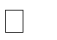 учет потребностей детей, индивидуальных особенностей каждого ребенка;	соблюдение двигательной активности детей с учетом индивидуальных возрастных особенностей детей;спокойный и доброжелательный тон обращения, бережное отношение к ребенку, устранение долгих ожиданий, так как аппетит и сон малышей прямо зависят от состояния их нервной системы.Основные принципы построения режима дня:режим дня выполняется на протяжении всего периода воспитания детей в дошкольном учреждении, сохраняя последовательность, постоянство и постепенность;режим дня учитывает психофизиологические особенности дошкольника (в МДОУ для каждой возрастной группы определен свой режим дня);	организация режима дня проводится с учетом теплого и холодного периода года, контроль за выполнением режима дня в МДОУ осуществляет заведующий.Организация сна:Общая продолжительность суточного сна для детей дошкольного возраста 12 - 12,5 часа, из которых 2,0 - 2,5 отводится дневному сну. Перед сном подвижные эмоциональные игры не проводятся.При организации сна учитываются следующие правила:В момент подготовки детей ко сну обстановка должна быть спокойной, шумные игры исключаются за 30 мин до сна.Спальню перед сном проветривают со снижением температуры воздуха в помещении на 3-5 градусов.Во время сна детей присутствие воспитателя (или его помощника) в спальне обязательно.Не допускается хранение в группе (спальне) лекарства и дезинфицирующих растворов.Необходимо правильно разбудить детей; дать возможность 5-10 минут полежать, но не задерживать их в постели.Организация прогулкиВ соответствии с требованиями СанПиН с 01.01.2021 г. N 2.4.3648-20 ежедневная продолжительность прогулки детей в ДОУ составляет не менее 3-4 часов в день. Прогулку организуют 2 раза в день: в первую половину дня - до обеда и во вторую половину дня - после дневного сна и (или) перед уходом детей домой. Утренний прием детей ежедневно летом и при теплых погодных условиях в течение года осуществляется на свежем воздухе.При температуре воздуха ниже - 12°С и скорости ветра более 7 м/с продолжительность прогулки сокращается. Прогулка не проводится при температуре воздуха ниже - 12°С и скорости ветра более 15 м/с для детей до 3 лет, а для детей 4-7 лет - при температуре воздуха ниже - 15°С и скорости ветра более 15 м/с.Режим дня воспитанников ясельной группы (от1.5-до3лет)в холодный периодПеречень основных игр-занятий на пятидневную неделюРежим дня ясельной группы от 1.5 до 3лет в летний оздоровительный периодРежим дня воспитанников дошкольного возраста 3-7 лет в холодный периодПланирование образовательной деятельности с воспитанниками 3-7 лет по пятидневной неделеРежим дня воспитанников дошкольного возраста 3-7 лет в летний оздоровительный периодПредставленные данные о режиме дня исходят из продолжительности нахождения детей в ДОУ, что составляет 9 часов, и могут меняться в зависимости от погодных условий и времени года, а также иметь те или иные изменения в каждой отдельной группе, с учётом потребностей воспитанников и их родителей.В образовательном процессе используется интегрированный подход, который позволяет гибко реализовывать в режиме дня различные виды детской деятельности. Организация жизнедеятельности МДОУ предусматривает как организованные педагогами совместно с детьми (ООД, развлечения, досуги, праздники) формы детской деятельности, так и самостоятельную деятельность детей. Режим дня и сетка занятий соответствуют особенностям ООП.3.8.Особенности традиционных событий, праздников и мероприятийТрадиционные события, праздники и мероприятия занимают важное место в жизни каждого образовательного учреждения. Правильно организованный праздник – это эффективный инструмент развития и воспитания детей. Каждая дошкольная организация имеет простор для организации подобной деятельности. Ежегодно в ДОУ планируется и проводится множество праздников и мероприятий, представляющи х коллективное действие, объединяющее сообщество детей, родителей и педагогов.Примерная модель организации традиционных событий, праздников и мероприятий в МДОУ на год3.9.Внутренняя система оценки качества образования в МДОУОрганизация	процедуры	внутренней	системы	оценки	качества образования (далее ВСОКО) является условием реализации статьи 28 ФЗ-273 «Об образовании в Российской Федерации».ВСОКО представляет собой деятельность по информационному обеспечению управления ДОУ, основанную на систематическом анализе качества	реализации	образовательной	деятельности,	его	ресурсного обеспечения и его результатов.Оценка   качества        образования -	определение с помощью диагностических и оценочных процедур степени соответствия ресурсного обеспечения, образовательной деятельности, образовательных результатов нормативным требованиям, социальным и личностным ожиданиям.Целевая направленность ВСОКО:систематическое	отслеживание	и	анализ состояния	системы образования в ДОУ для принятия обоснованных и своевременных управленческих решений, направленных на повышение качества образовательной деятельности и образовательного результата;максимальное устранение	эффекта	неполноты	и	неточности информации о качестве образования, как на этапе планирования образовательных результатов, так и на этапе оценки эффективности образовательного деятельности по достижению соответствующего качества образования.Источники, используемые для оценки качества образования:статистические данные;мониторинговые исследования;социологические опросы;отчеты воспитателей ДОУ;посещение ОД, мероприятий, организуемых педагогами;анкетирование педагогов и родителей;данные полученные в результате проведения контрольной деятельности (тематический, оперативный, итоговый).Основные цели и задачи ВСОКО в ДОУЦелью организации ВСОКО	является:	анализ исполнения законодательства в области образования и качественная оценка образования в ДОУ.Задачами ВСОКО являются:получение объективной информации о функционировании и развитии дошкольного образования, тенденциях его изменения и причинах, влияющих на динамику качества образования;организационное и методическое обеспечение сбора, обработки, хранения информации о состоянии и динамике показателей качества образования;предоставление	всем	субъектам	образовательного	процесса	и общественности достоверной информации о качестве образования;принятие обоснованных и своевременных управленческих решений по совершенствованию образования и повышение уровняинформированности потребителей образовательных услуг при принятии таких решений;прогнозирование развития образовательной системы ДОУ. Принципы организации ВСОКО в ДОУформирование единой системы диагностики и контроля образовательного процесса, обеспечивающей своевременное выявление факторов и изменений, влияющих на качество образования в ДОУ;получение объективной информации о функционировании и развитии системы образования в ДОУ;предоставления	всем	субъектам	образовательных	отношений	и общественности достоверной информации о качестве образования;оптимальности использования источников первичных данных для определения показателей качества и эффективности образования;инструментальности и технологичности используемых показателей (с учетом существующих возможностей сбора данных, методик измерений, анализа и интерпретации данных, подготовленности потребителей к их восприятию);сопоставимости системы показателей с муниципальными, региональными показателями;прогнозирование развития образовательной системы в ДОУ;	установление между ними взаимосвязей и взаимозависимости между оценочными процедурами;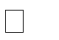 соблюдение морально-этических норм при проведении процедур оценки качества образования в ДОУ.Оценка качества основной образовательной программы дошкольного образования (ООП ДО) ФГОС ДО определяет требования к структуре образовательной программы и ее объему.Показатели соответствия ООП ДО требованиям ФГОС ДО: - наличие ООП ДО, ПИО ДО, АООП ДО;структурные компоненты ООП ДО;учет возрастных и индивидуальных особенностей детского контингента; - учет спроса на образовательные услуги со стороны потребителей;учет потребностей и возможностей всех участников образовательных отношений в процессе определения целей, содержания и организационных форм работы.Критерии оценки соответствия ООП ДО требованиям ФГОС ДО:наличие/отсутствие основной образовательной программы дошкольного образования,наличие/отсутствие адаптированных	образовательных	программ дошкольного образования для детей с ОВЗ;наличие обязательной части ООП ДО и части, формируемой участниками образовательных отношений в целевом, содержательном и организационном разделе (да/нет);соответствие целевого, содержательного и организационного компонента ООП ДО возрастным и индивидуальным особенностям детского контингента (да/нет);целевая направленность, содержательный и организационный компонент ООП ДО в части, формируемой участниками образовательных отношений, разработаны в соответствии с изучением спроса на образовательные услуги со стороны потребителей (да/нет);целевая направленность, содержательный и организационный компонент ООП ДО в части, формируемой участниками образовательных отношений, разработаны в соответствии со спецификой национальных, социокультурных и иных условий, в которых осуществляется образовательная деятельность (да/нет);целевая направленность, содержательный и организационный компонент ООП ДО разработаны на основе учета потребностей ивозможностей всех участников образовательных отношений.Процедура оценки качества психолого-педагогических условий в ДОУ. Показатели внутренней оценки качества психолого-педагогических условий реализации ООП ДОУ.Процедура оценки психолого-педагогических условий для реализации основной образовательной	программы	дошкольного образования в организации осуществляется на основе следующих показателей:характер	взаимодействия	сотрудников	с	детьми	и	родителями воспитанников;наличие возможностей для социально-личностного развития ребенка в процессе организации различных видов детской деятельности;наличие возможностей для развития игровой деятельности;наличие возможностей для коррекции нарушений развития и социальной адаптации (для детей с ОВЗ);наличие возможностей для вариативного развивающего дошкольного образования.Основные критерии оценки психолого-педагогических	условий реализации основной образовательной программы      дошкольного образованияХарактер взаимодействия сотрудников с детьми оценивается на основе наблюдений организации образовательной деятельности.Фиксируются результаты наблюдений на предмет их степени проявления. В качестве критериев оценки взаимодействия	сотрудников с детьми являются следующие проявления:поддерживается доброжелательная атмосфера в группе;устанавливаются доверительные отношения с детьми;коллектив реагирует на инициативу детей в общении взаимодействуя с детьми;учитываются возрастные и индивидуально-типологические особенности детей;используются позитивные способы коррекции поведения детей, педагоги планируют образовательную работу (развивающие игры, занятия, прогулки, беседы, экскурсии и пр.) с каждым ребенком и с группой детей на основании данных психолого-педагогической диагностики развития каждого ребенка;дети постоянно находятся в поле внимания взрослого, который при необходимости включается в игру и другие виды деятельности.Оценка психолого-педагогических условий с позиции наличия возможностей для социально-личностного развития ребенка в процессе организации различных видов детской деятельности предусматривает дифференциацию критериев оценки по видовому разнообразию. В качестве критериев оценки психолого-педагогических условий социально-личностного развития ребенка в процессе организации познавательной деятельности являются:педагоги создают условия для развития у детей представлений о физических свойствах окружающего мира;педагоги создают условия для развития у детей географических представлений;педагоги создают условия для развития у детей представлений о Солнечной системе и различных космических явлениях (наблюдают за движением Солнца и Луны, рассматривают звездное небо;педагоги создают условия для развития познавательной активности и самостоятельности детей в естественнонаучном познании (организуют проблемные ситуации, совместное обсуждение возникающих вопросов, познавательные игры и др.);педагоги способствуют развитию у детей интереса к культуре народов мира, приобщают детей к культуре их Родины, знакомят с образом жизни человека в прошлом и настоящем.В качестве критериев оценки психолого-педагогических условий социально-личностного развития ребенка в процессе организации конструктивной деятельности являются:педагоги	создают	условия	для	развития	у	детей интереса	к конструированию,	педагоги учат детей планировать, подбирать и соотносить детали, создавать конструкции по собственному замыслу, заданным условиям, картинкам, схемам, чертежам, моделям;педагоги знакомят детей с разными видами конструкторов и поощряют творческую активность детей в конструктивной деятельности;педагоги поощряют сотрудничество детей при создании коллективных построек (помогают создать общий замысел, распределить действия, вместе подобрать необходимые детали и материалы и пр.).В качестве критериев оценки психолого-педагогических	условий социально-личностного развития ребенка в процессе организации познавательно-исследовательской деятельности являются:педагоги создают условия для развития у детей интереса к элементарным математическим представлениям;педагоги в соответствии с индивидуально-типологическими особенностями детей создают условия для развития интеллектуально- мнестической деятельности: выделения и сравнения признаков различных предметов и явлений, их свойств; сериации, классификации, анализа и синтеза;педагоги развивают у детей представления о количестве и числе, педагоги знакомят детей с различными средствами и способами измерения;педагоги создают условия для развития у детей элементарных геометрических представлений (знакомят с основными геометрическими фигурами и формами, учат их называть, различать, изображать);педагоги развивают у детей пространственно-временные функции;педагоги обеспечивают условия для развития у детей интереса и эмоционально-положительного отношения к живой природе;педагоги обеспечивают условия для развития у детей экологического сознания, создают условия для экспериментирования и творческой активности	детей (выращивание	растений	из	семян, составление гербариев;В качестве критериев оценки психолого-педагогических условий социально-личностного развития ребенка в процессе организации театрализованной деятельности являются:педагоги приобщают детей к театральной культуре и создают условия для развития способностей детей в театрализованной деятельности;педагоги создают условия для развития творческой активности и самореализации детей в театрализованной деятельности;реализуют индивидуальный подход в организации театрализованной деятельности детей (стремятся привлечь каждого ребенка к участию в спектаклях	или	других	выступлениях,	предлагают	главные	роли застенчивым детям, вовлекают в спектакли детей с речевыми трудностями и пр.);педагоги создают условия для совместной театрализованной деятельности детей и взрослых (ставят спектакли с участием детей, родителей, сотрудников; организуют выступления детей старших групп перед малышами и пр.);педагоги создают условия для взаимосвязи театрализованной и других видов деятельности в педагогическом процессе (используют игры- драматизации на занятиях по развитию речи и музыкальных занятиях, при чтении художественной литературы, организации сюжетно-ролевой игры; на занятиях по художественному труду изготавливают атрибуты и элементы декораций и костюмов и пр.).В качестве критериев оценки психолого-педагогическихусловий социально-личностного развития ребенка в процессе организацииречевой и коммуникативной деятельности являются:педагоги создают условия для развития у детей речевого общения со взрослыми и сверстниками и поощряют речевое творчество детей;создают условия для развития у детей правильной речи и развития речевого мышления детей;педагоги создают условия для развития у детей планирующей и регулирующей функции речи;педагоги создают условия для подготовки детей к чтению и письму.В качестве критериев оценки психолого-педагогических условий социально- личностного развития ребенка в процессе организации социально -ориентированной деятельности являются:сотрудники создают условия для развития у детей положительного самоощущения, уверенности в себе, чувства собственного достоинства;сотрудники создают условия для формирования у детей положительного отношения к другим людям;сотрудники создают условия для развития у детей инициативности, самостоятельности, ответственности взрослые создают условия для развития сотрудничества между детьми;педагоги приобщают детей к нравственным ценностям и способствуют формированию у детей положительного отношения к труду;взрослые создают предпосылки для развития у детей гражданского самосознания;педагоги создают условия для формирования у детей навыков безопасного поведения.В качестве критериев оценки психолого-педагогических условий социально-личностного   развития	ребенка в	процессе организации физического развития являются:педагоги способствуют становлению у детей ценностей здорового образа жизни и создают условия для различных видов двигательной активности детей;в ходе организованных физкультурных занятий и свободной физической активности детей педагоги реализуют индивидуальный подход;педагоги создают условия для творческого самовыражения детей в процессе физической активности;проводится работа по профилактике и снижению заболеваемости детей;ведется работа с часто и длительно болеющими детьми.Технология организации процедуры оценки психолого-педагогических условий	для	реализации	основной	образовательной программы дошкольного образованияПроцедура оценки психолого-педагогических условий для реализации ООП ДО включает в себя наблюдение за организацией образовательной деятельности в ДОУ со стороны педагогических работников и наблюдение за процессом взаимодействия всех участников образовательных отношений. Процедура оценки качества организации развивающей предметно-пространственной среды в ДОУ.Процедура оценки развивающей предметно-пространственной среды для	реализации	основной	образовательной	программы дошкольного образования в	организации	осуществляется	на основе		следующих показателей:насыщенность предметно-пространственной среды;трансформируемость пространства;полифункциональность игровых материалов;вариативность предметно-пространственной среды;доступность предметно-пространственной среды;безопасность предметно-пространственной среды.Основные критерии оценки организации развивающей предметно -пространственной средыОсновными	критериями   оценки	развивающей предметно-пространственной среды реализации основной образовательной программы дошкольного образования являются:организация среды в	ДОУ	обеспечивает реализацию основной образовательной программы;РППС ДОУ соответствует индивидуально типологическим и возрастным особенностям детей;в ДОУ обеспечена доступность РППС для воспитанников, в том числе детей с ограниченными возможностями здоровья;РППС обеспечивает условия для физического развития, охраны и укрепления здоровья, коррекции недостатков развития детей;РППС обеспечивает условия для эмоционального благополучия и личностного развития детей;РППС ДОУ обеспечивает условия для развития игровой деятельности детей; - РППС обеспечивает условия для познавательного развития детей;РППС обеспечивает условия для художественно-эстетического развития детей;РППС является трансформируемой, полифункциональной, вариативной;в ДОУ созданы условия для информатизации образовательного процесса (для демонстрации детям познавательных, художественных, мультипликационных фильмов, литературных, музыкальных произведений и др.;РППС ДОУ и ее элементы соответствуют требованиям по обеспечению надежности и безопасности.Процедура оценки РППС реализации основной образовательной программы дошкольного образования включает:наблюдение за организацией образовательной деятельности в ДОУ со стороны педагогических работников;мониторинг качества организации РППС в групповых ячейках.Процедура оценки кадровых условий реализации ООП ДОУ. Показатели внутренней оценки кадровых условий.Процедура оценки кадровых условий реализации основной образовательной  программы дошкольного образования в организации осуществляется на основе следующих показателей возраста, стажа и категории педагогов ДОУ.Основными критериями оценки кадровых условий реализации ООП ДОУ в организации являются:соответствие квалификации педагогических работников требованиям, установленным в Едином квалификационном справочнике должностей руководителей, специалистов и служащих;соответствие квалификации учебно-вспомогательного персонала требованиям, установленным в Едином квалификационном справочнике должностей руководителей, специалистов и служащих;соответствие должностей педагогических работников содержанию ООП ДОУ;профильная направленность квалификации педагогических работников в соответствии с занимающей должностью;отсутствие вакансий;способность педагогических работников обеспечивать эмоциональное благополучие детей;способность педагогических работников	обеспечивать поддержку индивидуальности и инициативы детей;способность педагогических работников	устанавливать правила взаимодействия в разных ситуациях;способность педагогических работников к построению вариативного образования, ориентированного на индивидуальные особенности развития детей;способность педагогических работников к конструктивному взаимодействию с родителями воспитанников.Технология организации процедуры оценки кадровых условий реализации ООП ДОУПроцедура оценки кадровых условий для реализации ООП ДОУ включает:мониторинг уровня квалификации педагогических работников;мониторинг уровня квалификации учебно-вспомогательного персонала;мониторинг проявления профессиональных компетенций сотрудников в процессе реализации задач ООП ДОУ.Процедура оценки материально-технического обеспечения ООП ДОУ Процедура оценки материально-технических условий реализации ООПДОУ осуществляется на основе следующих показателей:средства обучения и воспитания детей;учебно-методическое обеспечение ООП;материально-техническое обеспечение ООП;предметно-пространственная среда.Основные критерии оценки материально-технического обеспечения ООП ДОУОсновными критериями оценки материально-технических условий реализации основной образовательной программы дошкольного образования в организации являются:соответствие средств	обучения	и	воспитания	возрастным	и индивидуальным особенностям развития детей;обеспеченность ООП учебно-методическими комплектами, оборудованием, специальным оснащением;соответствие материально-технических условий требованиям пожарной безопасности;соответствие материально-технических условий требованиям СанПин;соответствие предметно-пространственной среды требованиям ООП.Технология организации процедуры оценки материально-технического обеспечения ООП ДОУ Процедура оценки материально-технических условий для реализации ООП ДОУ включает:мониторинг средства обучения и воспитания детей;мониторинг учебно-методического обеспечения ООП ДОУ;мониторинг материально-технического обеспечения ООП ДОУ. Процедура оценки финансового обеспечения ООП ДОУ. Показатели внутренней оценки финансового обеспечения.Процедура оценки финансовых условий реализации ООП осуществляется на основе следующих показателей:норматив обеспечения реализации ООП;структура и объем расходов, необходимый на реализацию ООП;вариативность расходов в связи со спецификой контингента детей. Основные критерии оценки финансового обеспечения ООП ДОУ.фактический объем расходов на реализацию ООП;структура и объем расходов на реализацию ООП по факту;дополнительные расходы в связи с вариативностью расходов в связи со спецификой контингента детей;объем привлечения финансов на реализацию ООП ДОУ.Технология организации процедуры оценки финансового обеспечения ООП ДОУмониторинг структуры и объема расходов, затраченных на реализацию ООП;мониторинг привлечения финансов на реализацию ООП ДОУ. Вариативные показатели внутренней оценки качества ДОУ (показателей качества дошкольного	образования, отражающие целевые, содержательные и организационные компоненты ООП ДОУ).Например, качество образовательных результатов в рамках ВСОКО может быть	связано с запросом родителей.	Показатели	качества образовательных результатов (данные показатели не приравниваются к целевым ориентирам дошкольного образования):личностные результаты развития детей (включая показатели социализации и адаптации);здоровье детей (динамика);достижения детей на конкурсах, соревнованиях, олимпиадах;удовлетворённость родителей качеством образовательных услуг;формирование предпосылок к учебной деятельности.Показатели и критерии качества образовательных результатов не являются основанием для их формального сравнения с реальными достижениями детей.Организационная и функциональная структура ВСОКООрганизационная структура, занимающаяся внутренней оценкой, экспертизой	качества образования и интерпретацией полученных результатов, включает в себя: администрацию и педагогический совет.Администрация:формирует блок локальных актов, регулирующих функционирование ВСОКО в ДОУ и приложений к ним, утверждает приказом заведующего и контролирует их выполнение;разрабатывает мероприятия и готовит предложения, направленные на совершенствование системы оценки качества образования в ДОУ, участвует в этих мероприятиях;обеспечивает на основе образовательной программы проведение в ДОУ контрольно-оценочных процедур, мониторинговых, социологических и статистических исследований по вопросам качества образования;организует систему оценки качества образования, осуществляет сбор, обработку, хранение и предоставление информации о состоянии и динамике развития; анализирует результаты оценки качества образования на уровне ДОУ;организует изучение информационных запросов основных пользователей системы оценки качества образования;обеспечивает условия для подготовки работников ДОУ по осуществлению контрольно-оценочных процедур;обеспечивает предоставление информации о качестве образования на муниципальный и региональный уровни системы оценки качества образования; формирует информационно-аналитические материалы по результатам оценки качества образования (анализ работы ДОУ за учебный год, публичный доклад и т.д.);принимает управленческие решения по развитию качества образования на основе анализа результатов, полученных в процессе реализации ВСОКО.Педагогический совет:участвуют в разработке методики оценки качества образования;участвуют	в	разработке	системы	показателей, характеризующих состояние и динамику развития ДОУ;участвуют	в	разработке	критериев	оценки	результативности  профессиональной деятельности педагогов;содействуют проведению подготовки работников ДОУ по осуществлению контрольно-оценочных процедур;проводят экспертизу организации, содержания и результатов образования и формируют предложения по их совершенствованию;готовят предложения для администрации по выработке управленческих решений по результатам оценки качества образования на уровне ДОУ;содействует определению стратегических направлений развития системы образования в ДОУ;принимает участие в формировании информационных запросов основных пользователей системы оценки качества образования в ДОУ;принимает участие в обсуждении системы показателей, характеризующих состояние и динамику развития системы дошкольного образования;принимает участие в экспертизе качества образовательных результатов, условий организации образовательного процесса в ДОУ;принимает участие в оценке качества и результативности труда работников ДОУ;содействует	организации работы	по	повышению квалификации педагогических работников, развитию их творческих инициатив;принимает участие в обсуждении системы показателей, характеризующих состояние и динамику развития системы образования в ДОУ.Приложение 1КРАТКАЯ ПРЕЗЕНТАЦИЯ ОБРАЗОВАТЕЛЬНОЙ ПРОГРАММЫ  ООП ДО МДОУ Лыченский детский сад определяет:комплекс основных характеристик дошкольного образования (объем, содержание и планируемые результаты в виде целевых ориентиров дошкольного образования);требования к условиям реализации Программы.ООП ДО обеспечивает:создание оптимальных условий развития ребенка, открывающих возможности для его позитивной социализации, его личностного развития;развитие инициативы и творческих способностей на основе сотрудничества со взрослыми и сверстниками и соответствующих возрасту видов деятельности (игры, познавательной и исследовательской деятельности, в форме творческой активности, обеспечивающей художественно- эстетическое развитие ребенка).Программа включает три основных раздела: целевой, содержательный и организационный.Организация режима пребывания детей в МДОУ Лыченский детский садРежим работы МДОУ Лыченский детский сад: пятидневная рабочая неделя, часы работы с 8:30 до 17:30. Учебный год: с 1 сентября по 31 мая.Летне-оздоровительный период – с 1 июня по 31 августа.Организация жизни детей опирается на определенный суточный режим, который представляет собой рациональное чередование отрезков сна и бодрствования в соответствии с физиологическими обоснованиями. При организации режима учитываются рекомендации СанПиН и СП, видовая принадлежность детского сада, сезонные особенности, а также региональные рекомендации специалистов в области охраны и укрепления здоровья детей. Режим дня составлен для каждой возрастной группы на холодный и теплый периоды, учтены функциональные возможности детей, а также ведущий вид деятельности – игра. Кроме того, учитывается потребность родителей в гибком режиме пребывания детей в ДОО, особенно в период адаптации.Возрастные и иные категории детей, на которых ориентирована ООП ДОВ МДОУ Лыченский детский сад функционирует одна разновозрастная группа, возраст детей от 1,5 до 7 лет.Используемые примерные программыФундамент образовательного процесса составляет основная образовательная программа дошкольного образования (далее – Программа), разработанная и утвержденная в ДОО в соответствии с требованиями ФГОС дошкольного образования. Программа базируется на положениях Примерной основной общеобразовательной программы дошкольного образования «ОТ РОЖДЕНИЯ ДО ШКОЛЫ» под редакцией Н. Е. Вераксы, Т. С. Комаровой, Э. М. Дорофеевой, Москва, 2020 год.Содержание Программы обеспечивает развитие личности, мотивации и способностей детей в различных видах деятельности и охватывает следующие структурные единицы, представляющие определенные направления развития и образования детей (далее – образовательные области):социально-коммуникативное развитие;познавательное развитие;речевое развитие;художественно-эстетическое развитие;физическое развитиеХарактеристика взаимодействия педагогического коллектива с семьями воспитанников ДОООсновная цель взаимодействия педагогов с семьей – создание в группе необходимых условий для развития ответственных и взаимозависимых отношений с семьями воспитанников, обеспечивающих целостное развитие личности дошкольника, повышение компетентности родителей в области воспитания.Основными задачами взаимодействия детского сада с семьей являются:создание условий для реализации сотрудничества, способствующего развитию конструктивного взаимодействия с семьями воспитанников;оказание помощи семьям воспитанников в развитии, воспитании и обучении детей;формирование психолого-педагогических знаний родителей;приобщение родителей к участию в жизни ДОО;изучение и транслирование лучшего семейного опыта.В основу совместной деятельности семьи и дошкольного учреждения заложены следующие принципы:открытость дошкольного учреждения для родителей;единый подход к процессу воспитания ребенка;уважение и доброжелательность друг к другу;взаимное доверие во взаимоотношениях педагогов и родителей;дифференцированный подход к каждой семье;равная ответственность родителей и педагогов.Содержание направлений работы с семьей по образовательным областям Образовательная область «Физическое развитие»:разъяснять родителям (через оформление соответствующего раздела в «уголке для родителей», на родительских собраниях, в личных беседах, рекомендуя соответствующую литературу) необходимость создания в семье предпосылок для полноценного физического развития ребенка;ориентировать родителей на формирование у ребенка положительного отношения к физкультуре и спорту; привычки выполнять ежедневно утреннюю гимнастику (это лучше всего делать на личном примере или через совместную утреннюю зарядку); стимулирование двигательной активности ребенка совместными спортивными занятиями (лыжи, коньки, фитнес), совместными подвижными играми, длительными прогулками в парк или лес; создание дома спортивного уголка; покупку ребенку спортивного инвентаря (мячик, скакалка, лыжи, коньки, велосипед, самокат);совместное чтение литературы, посвященной спорту; просмотр соответствующих художественных и мультипликационных фильмов;информировать родителей об актуальных задачах физического воспитания детей на разных возрастных этапах их развития, а также о возможностях детского сада в решении данных задач;знакомить с лучшим опытом физического воспитания дошкольников в семье и детском саду, демонстрирующим средства, формы и методы развития важных физических качеств, воспитания потребности в двигательной деятельности;создавать в детском саду условия для совместных с родителями занятий физической культурой и спортом;привлекать родителей к участию в совместных с детьми физкультурных праздниках и других мероприятиях, организуемых в детском саду (а также станице).Образовательная область «Социально-коммуникативное развитие»:знакомить родителей с достижениями общественного воспитания в детском саду;показывать родителям значение матери, отца, а также дедушек и бабушек, воспитателей, детей (сверстников, младших и старших детей) в развитии взаимодействия ребенка с социумом, понимания социальных норм поведения. Подчеркивать ценность каждого ребенка для общества вне зависимости от его индивидуальных особенностей и этнической принадлежности;заинтересовывать родителей в развитии игровой деятельности детей, обеспечивающей успешную социализацию, усвоение гендерного поведения;помогать родителям осознавать негативные последствия деструктивного общения в семье, исключающего родных для ребенка людей из контекста развития;создавать у родителей мотивацию к сохранению семейных традиций и зарождению новых;поддерживать семью в выстраивании взаимодействия ребенка с незнакомыми взрослыми и детьми в детском саду (например, на этапе освоения новой предметно-развивающей среды детского сада, группы – при поступлении в детский сад, переходе в новую группу, смене воспитателей и других ситуациях), вне его (например, в ходе проектной деятельности);привлекать родителей к составлению соглашения о сотрудничестве, взаимодействия семьи и детского сада в воспитании детей;сопровождать и поддерживать семью в реализации воспитательных воздействий.Образовательная область «Познавательное развитие»:обращать внимание родителей на возможности интеллектуального развития ребенка в семье и детском саду;ориентировать родителей на развитие у ребенка потребности к познанию, общению со взрослыми и сверстниками;обращать их внимание на ценность детских вопросов;побуждать находить на них ответы посредством совместных с ребенком наблюдений, экспериментов, размышлений, чтения художественной и познавательной литературы, просмотра художественных, документальных видеофильмов;показывать пользу прогулок и экскурсий для получения разнообразных впечатлений, вызывающих положительные эмоции и ощущения (зрительные, слуховые, тактильные);привлекать родителей к совместной с детьми исследовательской, проектной и продуктивной деятельности в детском саду и дома, способствующей возникновению познавательной активности;проводить совместные с семьей конкурсы, игры-викторины.Образовательная область «Речевое развитие»:изучать особенности общения взрослых с детьми в семье. Обращать внимание родителей на возможности развития коммуникативной сферы ребенка в семье и детском саду;рекомендовать родителям использовать каждую возможность для общения с ребенком, поводом для которого могут стать любые события и связанные с ними эмоциональные состояния, достижения и трудности ребенка в развитии взаимодействия с миром;показывать родителям ценность диалогического общения с ребенком, открывающего возможность для познания окружающего мира, обмена информацией и эмоциями;развивать у родителей навыки общения, коммуникативные тренинги и другие формы взаимодействия;показывать значение доброго, теплого общения с ребенком, не допускающего грубости; демонстрировать ценность и уместность как делового, так и эмоционального общения;побуждать родителей помогать ребенку устанавливать взаимоотношения со сверстниками, младшими детьми;подсказывать, как легче решить конфликтную ситуацию;привлекать родителей к разнообразному по содержанию и формам сотрудничеству (участию в деятельности семейных и родительских клубов, ведению и подготовке концертных номеров (родители – ребенок) для родительских собраний, досугов детей), способствующему развитию свободного общения взрослых с детьми в соответствии с познавательными потребностями дошкольников.Образовательная область «Художественно-эстетическое развитие»:знакомить родителей с возможностями детского сада, а также близлежащих учреждений дополнительного образования и культуры в музыкальном воспитании детей;раскрывать возможности музыки как средства благоприятного воздействия на психическое здоровье ребенка. На примере лучших образцов семейного воспитания показывать родителям влияние семейного досуга (праздников, концертов и др.) на развитие личности ребенка, детско- родительских отношений;привлекать родителей к разнообразным формам совместной музыкально-художественной деятельности с детьми в детском саду, способствующей возникновению ярких эмоций, творческого вдохновения, развитию общения (семейные праздники, концерты, занятия в театральной и вокальной студиях).Благодаря разностороннему взаимодействию ДОО с родителями своих воспитанников повышается качество образовательного процесса и происходит сближение всех участников образовательного процесса, развивается творческий потенциал детей и нереализованный потенциал взрослых.Важный момент в формировании традиций в учреждении – совместное проведение народных праздников, посиделок в гостиной. Ежегодно проводятся мероприятия, в которых родители принимают активное участие.Основные практические формы взаимодействия МДОУ Лыченского детского сада с семьейНаправления деятельности и формы работы с семьями ДОО                                                                                                                      Приложение 2             Перспективы работы по совершенствованию и развитию содержания ПрограммыСовершенствование и развитие Программы и сопутствующих нормативных и правовых, научно-методических, кадровых, информационных и материально-технических ресурсов предполагается осуществлять с участием научного, экспертного и широкого профессионального сообщества педагогов дошкольного образования, федеральных, региональных, местных органов управления, руководства ДОУ, а так же родителей (законных представителей) , сетевых партнеров (далее – Участники совершенствования Программы).Организационные условия для участия вышеуказанной общественности в совершенствовании и развитии Программы будут включать:предоставление доступа к открытому тексту Программы в электронном (на сайте ДОУ) и бумажном виде;предоставление возможности давать экспертную оценку, рецензировать и комментировать ее положения на открытых экспертных и профессионально-педагогических семинарах, научно- практических конференциях;В целях совершенствования нормативных и научно-методических ресурсов Программы запланирована следующая работа.1.Разработка и публикация на сайте ДОУ:-аннотации, разъясняющей цели, принципы, основы Программы;-нормативных и методических материалов по обеспечению условий реализации Программы;-практических материалов и рекомендаций по реализации Программы.2.Апробирование разработанных материалов в ДОУ3.Обсуждение разработанных нормативных, научно-методических и практических материалов с Участниками совершенствования Программы, в т. ч. с учетом результатов апробирования, обобщение материалов обсуждения и апробирования.4.Внесение корректив в Программу с учетом запросов родителей (законных представителей)5.Регулярное методическое консультационно-информационное сопровождение участников образовательных отношений, реализующих Программу.   6.Развитие информационных ресурсов, необходимых для разработки и утверждения Программы   предполагает размещение ее на сайте ДОУ, на котором имеются материалы:нормативно-правовой документации дошкольного образования и ДОУразделы, посвященные обмену опытом;актуальную информацию о реализации Программы;актуальную информацию о проведении и участии педагогов в научно-практических и обучающих семинарах, тренингах и вебинарах, конференциях, профессиональных конкурсах.7.Совершенствование материально-технических условий, в т. ч. необходимых для создания развивающей предметно-пространственной среды, планируется осуществлять в процессе реализации Программы.8.Совершенствование финансовых условий реализации Программы направлено в первую     очередь на повышение эффективности экономики содействия.9.Совершенствование финансовых условий нацелено на содействие:-развитию кадровых ресурсов путем разработки предложений по совершенствованию эффективного контракта с сотрудниками;-развитию материально-технических, информационно-методических и других ресурсов, необходимых для достижения целей ПрограммыСодержание2Паспорт программы3I.	ЦЕЛЕВОЙ РАЗДЕЛ4 1.1. Пояснительная записка41.1.1 Цели и задачи деятельности МДОУ по реализации Программы51.1.2 Принципы и подходы к формированию Программы51.1.3 Значимые характеристики для разработки Программы .71.2. Планируемые результаты освоения Программы121.2.1. Целевые ориентиры в группе раннего возраста (1,5 – 3 лет)131.2.2. Целевые ориентиры в группе раннего возраста (3 –4 лет)141.2.3. Целевые ориентиры в группе раннего возраста (4 – 5 лет)161.2.3. Целевые ориентиры в группе раннего возраста (5 – 6 лет)181.2.4. Целевые ориентиры в группе раннего возраста (6 – 7 лет)201.3 Развивающее оценивание качества образовательной деятельности по Программе23II. СОДЕРЖАТЕЛЬНЫЙ РАЗДЕЛ242.1	Особенности осуществления образовательного процесса в МДОУ242.2. Содержание образовательной деятельности по основным образовательным областям262.2.1.	Содержание образовательной деятельности по образовательным областям с детьми 1-2лет272.2.2. Содержание образовательной деятельности по образовательным областям с детьми 2-3лет292.2.3. Содержание образовательной деятельности по образовательным областям с детьми 3-4лет332.2.4. Содержание образовательной деятельности по образовательным областям с детьми 4-5лет432.2.5. Содержание образовательной деятельности по образовательным областям с детьми 5-6лет552.2.6. Содержание образовательной деятельности по образовательным областям с детьми 6-7лет672.3	Описание вариативных форм, способов и методов реализации Программы812.4	Образовательная деятельность по коррекции нарушений развития воспитанников852.5	Способы и направления поддержки детской инициативы872.6	Особенности взаимодействия с семьями воспитанников892.7	Содержание деятельности по охране и укреплению здоровья воспитанников92III. ОРГАНИЗАЦИОННЫЙ РАЗДЕЛ973.1	Психолого-педагогические условия реализации Программы973.2	Организация развивающей предметно-пространственной среды993.3	Материально-техническое обеспечение Программы1013.4	Программно – методическое сопровождение образовательной деятельности1033.5	Финансовые условия реализации Программы1073.6	Кадровые условия реализации Программы1093.7	Организация режимов пребывания детей в образовательном учреждении1103.8	Особенности традиционных событий, праздников и мероприятий1153.9.	ВСОКО в МДОУ117Наименование программыОсновная общеобразовательная программа дошкольного образования МДОУ Лыченский  детский садНазначение программыСоздать условия для реализации «Стандартов к содержанию и методам воспитания и обучения реализуемым в ДОУ»Сроки реализации программы5 летИсполнитель программыМуниципальное дошкольное образовательное учреждение Лыченский детский сад  Руководитель программыЗаведующий Миронова С.В., воспитатель Никулина А.В.  Целевые ориентирыКритерии (по образовательной программе)Ребенок	интересуется	окружающими предметами и активно действует с ними; эмоционально вовлечен в действия с игрушками и другими предметами, стремится проявлять настойчивость в достижении результата своих действийУмеет по словесному указанию взрослого находить предметы по назначению, цвету, размеру. Отвечает на простейшие вопросы («Кто?», «Что?», «Что делает?)Выполняет простейшие поручения взрослого.Проявляет эмоциональную отзывчивость и заинтересованность в лит. -худ. произведениях и кукольных спектаклях.Адекватно эмоционально реагирует на произведения изобразительно искусства, на красоту окружающих предметов и объектов природы (растения, животные)Адекватно эмоционально реагирует на доступные возрасту муз.произведения, различает веселые и грустные мелодии.Ребёнок использует специфические, культурно фиксированные предметные действия, знает назначение бытовых предметов (ложки, расчески, карандаша и пр.) и умеет пользоваться ими. Владеет простейшими навыками самообслуживания; стремится проявлять самостоятельность в бытовом и игровом поведенииПроявляет желание самостоятельно подбирать игрушки и атрибуты для игры, использовать предметы-заместители.Сооружает элементарные постройки по образцу, проявляет желание строить самостоятельно. Ориентируется в помещении группы и на участке детского сада.Соблюдает элементарные правила поведения во время еды, умывания, в группе, на улице. Соблюдает элементарные правила вежливости.Проявляет отрицательное отношение к порицаемым личностным качествам сверстников и персонажей произведений.Имеет начальные представления о свойствах предметов (форме, цвете, величине).Пробующие действия приобретают направленный характер с учетом достигаемого результата. Устанавливает связь между словом и свойством предмета.Ребёнок владеет активной речью, включенной в общение; может обращаться с вопросами и просьбами, понимает речь взрослых; знаетназвания окружающих предметов и игрушекОтвечает на вопросы репродуктивного характера, задаваемые взрослым. Начинает задавать вопросы сам.Может рассказать: об изображенном на картинке, об игрушке, о событии из личного опыта. Поддерживает диалог с взрослым, обращается с речью к сверстнику.Ребёнок стремится к общению со взрослыми и активно подражает им в движениях и действиях; появляются игры, в которых ребенок воспроизводит действия взрослогоУчаствует в коллективных играх и занятиях, устанавливая положительные взаимоотношения со взрослыми (родителями, педагогами) на основе соблюдения элементарных моральных норм и правил поведения.Обнаруживает попытки в установлении вербальных и невербальных контактов со взрослыми в разных видах деятельности.Испытывает потребность в сотрудничестве со взрослым.Ребёнок	проявляет	интерес	к	сверстникам; наблюдает за их действиями и подражает имОткликается на предложение общения.Обнаруживает попытки в установлении вербальных и невербальных контактов с детьми в различных видах деятельности.Принимает активное участие во всех видах игр.Устанавливает положительные отношения с некоторыми детьми на основе соблюдения элементарных моральных норм.Взаимодействует со взрослым и сверстниками в условиях двигательной активности, умеет согласовывать движения в коллективной деятельности.Ребёнок проявляет интерес к стихам, песням и сказкам, рассматриванию картинки, стремится двигаться под музыку; эмоционально откликается на различные произведениякультуры и искусстваПроявляет интерес к книгам, к рассматриванию иллюстраций.Положительно отзывается на предложение взрослого послушать новую книгу. Проявляет интерес к звуку, музыкальному звуку, манипулированию со звуками.Начинает проявлять интерес к произведениям народного декоративно-прикладного искусства.У	ребенка	развита	крупная	моторика,	онстремится осваивать различные виды движения (бег, лазанье, перешагивание и пр.)Владеет основными движениями.Обладает соответствующей возрасту работоспособностью, имеет хороший сон и аппетит. Владеет доступными навыками самообслуживания.Двигательная активность соответствует возрастным нормативам.Активен в организации собственной двигательной деятельности и других детей, подвижных игр.Целевые ориентирыКритерии (по образовательной программе)Ребенок овладевает основными культурными способами деятельности, проявляет инициативу и самостоятельность в разных видах деятельности - игре, общении, познавательно- исследовательской	деятельности, конструировании и др.; способен выбирать себерод занятий, участников по совместной деятельности.Стремится самостоятельно выполнять элементарные поручения.Умеет занимать себя игрой, самостоятельной художественной деятельностью.Ребенок обладает установкой положительного отношения к миру, к разным видам труда, другим людям и самому себе, обладает чувствомсобственного	достоинства;	активноПринимает активное участие во всех видах игр.Проявляет интерес к себе, окружающему предметному и животному миру, природе, задает вопросы взрослым, наблюдает.Принимает активное участие в продуктивной деятельности, испытывает удовольствие отвзаимодействует со сверстниками и взрослыми,участвует в совместных играх. Способен договариваться, учитывать интересы и чувства других, сопереживать неудачам и радоваться успехам других, адекватно проявляет свои чувства, в том числе чувство веры в себя, старается разрешать конфликты;коллективных работ, просмотра спектаклей и их обсуждения.Пытается петь, танцевать под музыку, проявляет интерес к праздникам.Умеет проявлять доброжелательность, доброту, дружелюбие по отношению к окружающим.Эмоционально - заинтересованно следит за развитием действия в сказках, драматизациях и кукольных спектаклях, сопереживает персонажам.Проявляет интерес к книгам, рассматриванию иллюстраций.Испытывает положительные эмоции от результатов продуктивной и познавательной деятельности.Ребенок обладает развитым воображением, которое реализуется в разных видах деятельности, и прежде всего в игре; ребенок владеет разными формами и видами игры, различает условную и реальную ситуации, умеетподчиняться разным правилам и социальным нормам;Умеет объединяться со сверстниками для игры в группу из 2 человек на основе личных симпатий, выбирать роль в сюжетно-ролевой игре.Умеет осуществлять парное взаимодействие и ролевой диалог в процессе игры.Умеет действовать совместно в п/и, физ. упражнениях, согласовывать движения. Готов соблюдать элементарные правила в совместных играх.Развертывает цепочки игровых действий, связанных с реализацией разнообразных ролей.Активно включает в игру действия с предметами-заместителями и воображаемыми предметамиРебенок достаточно хорошо владеет устной речью, может выражать свои мысли и желания, может использовать речь для выражения своих мыслей, чувств и желаний, построения речевого высказывания в ситуации общения, можетвыделять звуки в словах, у ребенка складываются предпосылки грамотности.Умеет	в	быту,	в	самостоятельных	играх   посредством	речи	налаживать контакты, взаимодействовать со сверстниками.Умеет делиться своими впечатлениями со взрослыми.Адекватно реагирует на замечания и предложения взрослого. Обращается к воспитателю по имени и отчеству.У ребенка развита крупная и мелкая моторика; он подвижен, вынослив, владеет основными движениями, может контролировать своидвижения и управлять ими.Владеет основными движениями.Проявляет двигательную активность, интерес к совместным играм и физическим упражнениям.Ребенок способен к волевым усилиям, может следовать социальным нормам поведения и правилам в разных видах деятельности, во взаимоотношениях со взрослыми и сверстниками, может соблюдать правила безопасного поведения и личной гигиены.Соблюдает правила организованного поведения в детском саду, дома, на улице. В случае проблемной ситуации обращается за помощью к взрослому.В диалоге со взрослым умеет услышать и понять заданный вопрос, не перебивает говорящего взрослого.Может общаться спокойно, без крика, имеет опыт правильной оценки  хороших и плохих поступков, соблюдает правила элементарной вежливости.Владеет доступными навыками самообслуживания.Имеет положительный настрой на соблюдение элементарных правил поведения в детском садуи на улице; на правильное взаимодействие с растениями и животными; отрицательно реагирует на явные нарушения усвоенных им правил;Ребенок   проявляет   любознательность,   задаетвопросы взрослым и сверстникам, интересуется причинно-следственными связями, пытается самостоятельно       придумывать       объясненияявлениям природы и поступкам людей; склонен наблюдать, экспериментировать.Использует разные способы обследования предметов, включая простейшие опыты. Способенустанавливать простейшие связи между предметами и явлениями, делать простейшие обобщения.Способен установить системные связи и зависимости между разновидностями разных свойств.Обладает начальными знаниями о себе, о природном и социальном мире, в котором он живет; знаком с произведениями детской литературы,	обладает	элементарными представлениями из области живой природы, естествознания, математики, истории и т.п.; ребенок способен к принятию собственных решений, опираясь на свои знания и умения вразличных видах деятельности.Имеет первичные представления о себе: знает свое имя, возраст, пол. Имеет первичные гендерные представления.Называет членов своей семьи, их имена.Знает название родного города.Знаком с некоторыми профессиями (воспитатель, врач, продавец, повар, шофер, строитель).Имеет представление об эталонах цвета, формы, величины и сравнивать со свойствами реальных предметов.Имеет элементарные представления о ценности здоровья, пользе закаливания, соблюдения гигиены.Целевые ориентирыКритерии (по образовательной программе)Ребенок овладевает основными культурными способами деятельности, проявляет инициативу и самостоятельность в разных видах деятельности - игре, общении, познавательно-исследовательской деятельности, конструировании и др.; способен выбирать себе род занятий, участников по совместной деятельности.Проявляет инициативу и самостоятельность в организации знакомых игр с небольшой группой детей. Предпринимает попытки самостоятельного обследования предметов с опорой на все органы чувств.Способен конструировать по собственному замыслу. На основе пространственного расположения объектов может сказать, что произойдет в результате их взаимодействия.Способен использовать простые схематические изображения для решения несложных задач, строить по схеме, решать лабиринтные задачи.Способен самостоятельно придумать небольшую сказку на заданную тему.Ребенок обладает установкой положительного отношения к миру, к разным видам труда, другим людям и самому себе, обладает чувством собственного	достоинства;	активно взаимодействует со сверстниками и взрослыми, участвует в совместных играх. Способен договариваться, учитывать интересы и чувства других, сопереживать неудачам и радоваться успехам других, адекватно проявляет своичувства, в том числе чувство веры в себя, старается разрешать конфликты.Проявляет умение объединяться с детьми для совместных игр, согласовывать тему игры, распределять роли, поступать в соответствии с правилами и общим замыслом. Умеет подбирать предметы и атрибуты для СРИ.В конструктивных играх участвует в планировании действий, договаривается, распределяет материал, согласовывает действия и совместными усилиями со сверстниками достигает результата.Активно вступает в контакты со сверстниками и взрослыми.Эмоционально откликается на переживания близких взрослых, детей, персонажей сказок и историй, мультфильмов и художественных фильмов, кукольных спектаклей.Легко и охотно включается в игру со взрослым, а часто даже инициирует ее.Ребенок    обладает    развитым    воображением,которое реализуется в разных видах деятельности, и прежде всего в игре; ребенок владеет разными формами и видами игры, различает условную и реальную ситуации, умеетподчиняться разным правилам и социальным нормам.Разделяет игровое и реальное взаимодействие.Умеет планировать последовательность действий. В процессе игры может менять роли.Умеет соблюдать правила игры.Ребенок   достаточно   хорошо   владеет   устнойречью, может выражать свои мысли и желания, может использовать речь для выражения своих мыслей, чувств и желаний, построения речевого высказывания в ситуации общения, может выделять звуки в словах, у ребенка складываютсяпредпосылки грамотности.Делает попытки решать спорные вопросы и улаживать конфликты с помощью речи: убеждать,доказывать, объяснять.Понимает и употребляет в речи слова, обозначающие эмоциональное состояние, этические качества, эстетические характеристики.У ребенка развита крупная и мелкая моторика; онподвижен,	вынослив,	владеет	основнымидвижениями,	может	контролировать	свои движения и управлять ими.Владеет основными движениями.Проявляет интерес к участию в подвижных играх и физических упражнениях.Ребенок способен к волевым усилиям, может следовать социальным нормам поведения и правилам в разных видах деятельности, во взаимоотношениях со взрослыми и сверстниками, может соблюдать правила безопасного поведения и личной гигиены.Выполняет индивидуальные и коллективные поручения. Показывает ответственное отношение к порученному заданию, стремится выполнить его хорошо.Способен удерживать в памяти при выполнении каких-либо действий несложное условие. Способен принять установку на запоминание.Может описать предмет, картину, составить рассказ по картинке, может выучить небольшое стихотворение.Способен сосредоточенно действовать в течение 15-20 минут.Проявляет личное отношение к соблюдению/ нарушению моральных норм стремится к справедливости, испытывает чувство стыда при неблаговидных поступках).Самостоятельно или после напоминания взрослого использует в общении со взрослым вежливые слова, обращается к сотрудникам детского сада по имени и отчеству. Знает, что нельзя вмешиваться в разговор взрослых.Владеет доступными навыками самообслуживания.Ребенок   проявляет   любознательность,   задаетвопросы взрослым и сверстникам, интересуется причинно-следственными связями, пытается самостоятельно придумывать объяснения явлениям природы и поступкам людей; склоненнаблюдать, экспериментировать.Проявляет устойчивый интерес к различным видам детской деятельностиПроявляет	любознательность,	интерес	к	исследовательской	деятельности, экспериментированию.Обладает   начальными   знаниями   о   себе,   оприродном и социальном мире, в котором он живет; знаком с произведениями детской литературы,	обладает	элементарными представлениями из области живой природы, естествознания, математики, истории и т.п.; ребенок способен к принятию собственных решений, опираясь на свои знания и умения в различных видах деятельности.Знает свое имя, фамилию, возраст, имена членов семьи.Может рассказать о своем городе.Имеет представление о Российской армии, ее роли в защите Родины. Знает некоторые военные профессии.Знает о пользе утренней зарядки, физических упражнений, правильном питании, закаливании, гигиене.Знает свойства строительного материала.Знает о временах года.Знает о признаках предмета, соответствии «больше - меньше».Знает народные сказки.Имеет представление о смене частей суток.Целевые ориентирыКритерии (по образовательной программе)Ребенок овладевает основными культурными способами деятельности, проявляет инициативу и самостоятельность в разных видах деятельности - игре, общении, познавательно-исследовательской деятельности, конструировании и др.; способен выбирать себе род занятий, участников посовместной деятельности.Самостоятельно использует в общении вежливые слова, соблюдает правила поведения на улице и в детском саду.Способен самостоятельно придумать небольшую сказку на заданную тему. Поддерживает беседу, высказывает свою точку зрения, согласие/несогласие.Ребенок обладает установкой положительного отношения к миру, к разным видам труда, другим людям и самому себе, обладает чувством собственного	достоинства;	активно взаимодействует со сверстниками и взрослыми, участвует в совместных играх. Способен договариваться, учитывать интересы и чувства других, сопереживать неудачам и радоваться успехам других, адекватно проявляет свои чувства, в том числе чувство веры в себя,старается разрешать конфликты.Договаривается со сверстниками в коллективной работе, распределяет роли, при конфликте убеждает, объясняет, доказывает.Оценивает свои поступки, понимает необходимость заботы о младших.Эмоционально откликается на переживания близких взрослых, детей, персонажей сказок и историй, мультфильмов и художественных фильмов, кукольных спектаклей.Ребенок обладает развитым воображением, которое реализуется в разных видах деятельности, и прежде всего в игре; ребенок владеет   разными   формами   и   видами   игры,различает условную и реальную ситуации, умеет1. Распределяет роли в игре, исполняет роль, сопровождает действия речью, содержательно и интонационно.подчиняться разным   правилам и   социальнымнормам.Ребенок достаточно хорошо владеет устной речью, может выражать свои мысли и желания, может использовать речь для выражения своих мыслей, чувств и желаний, построения речевого высказывания в ситуации общения, может выделять звуки в словах, у ребенка складываютсяпредпосылки грамотности.Сочиняет оригинальные и последовательно разворачивающиеся истории, использует все части речи, словотворчество.Умеет делиться со взрослыми и детьми разнообразными впечатлениями.Понимает и употребляет в своей речи слова, обозначающие эмоциональные состояния, этические качества, эстетические характеристики.У ребенка развита крупная и мелкая моторика; он подвижен, вынослив, владеет основными движениями, может контролировать своидвижения и управлять ими.Владеет основными движениями и доступными навыками самообслуживания.Проявляет интерес к участию в подвижных играх и физических упражнениях, соревнованиях, играх-эстафетах.Ребенок способен к волевым усилиям, может следовать социальным нормам поведения и правилам в разных видах деятельности, во взаимоотношениях со взрослыми и сверстниками, может соблюдать правила безопасного поведения и личной гигиены.Проявляет ответственность в трудовых поручениях, стремится радовать взрослых хорошими поступками.Способен удерживать в памяти при выполнении каких-либо действий несложное условие. Способен принять установку на запоминание.Может выразительно, связно и последовательно рассказать небольшую сказку, может выучить небольшое стихотворение.Способен сосредоточенно действовать в течении 15-25 минут. Соблюдает правила игры.Ребенок проявляет любознательность, задает вопросы взрослым и сверстникам, интересуется причинно-следственными связями, пытается самостоятельно придумывать объяснения явлениям природы и поступкам людей; склонен наблюдать, экспериментировать.Проявляет устойчивый интерес к различным видам детской деятельности, использует различные источники информации.Проявляет любознательность, интерес к исследовательской деятельности, экспериментированию.Ориентируется в пространстве и времени (вчера-сегодня-завтра; сначала - потом).Способен конструировать по собственному замыслу. 5. Способен использовать простые схематичные изображения для решения несложных задач, строить по схеме, решать лабиринтные задачи.Способен рассуждать и давать адекватные причинные объяснения.Понимает скрытые мотивы поступков героев литературных произведений.Обладает начальными знаниями о себе, о природном и социальном мире, в котором он живет; знаком с произведениями детской литературы,	обладает	элементарными представлениями из области живой природы, естествознания, математики, истории и т.п.; ребенок   способен   к   принятию   собственныхрешений, опираясь на свои знания и умения вЗнает свои имя и фамилию, возраст, имена, отчества родителей, места работы, значение их труда, имеет постоянные обязанности по дому. Может рассказать о своем городе, называет свою улицу.Имеет представление о Российской армии, войне, Дне победы.Имеет представление о флаге, гербе, мелодии гимна РФ, знает о Москве, о родном городе. Имеет представление о здоровом образе жизни, о зависимости здоровья от правильного питания.Знает о ценности здоровья, пользе утренней зарядки, физических упражнений, правильном питании, закаливании, гигиене. Знает о взаимодействии человека с природой в разное время года.различных видах деятельности.Знает о значении солнца, воздуха и воды для человека, животных, растений.Знает о характерных особенностях построек.Знает некоторые характерные особенности знакомых геометрических фигур (количество углов, сторон;	равенство,	неравенство	сторон).	Знает	2—3   программных	стихотворения	(принеобходимости следует напомнить ребенку первые строчки), 2—3 считалки, 2-3 загадки.Целевой ориентирКритерии (по образовательной программе)Ребенок овладевает основными культурными способами деятельности, проявляет инициативу и самостоятельность в разных видах деятельности - игре, общении, познавательно-исследовательской деятельности, конструировании и др.; способен выбирать себе род занятий, участников посовместной деятельности.Самостоятельно применяет усвоенные способы деятельности, в зависимости от ситуации изменяет способы решения задач. Способен предложить собственный замысел и воплотить в рисунке, постройке, рассказе.Самостоятельно выполняет культурно-гигиенические навыки и соблюдает правила ЗОЖ. Проявляет инициативу в экспериментировании и совместной деятельности.Инициирует общение и совместную со взрослыми и сверстниками деятельность. Организует сюжетно-ролевые, театрализованные, режиссерские игры.Ребенок обладает установкой положительного отношения к миру, к разным видам труда, другим людям и самому себе, обладает чувством собственного	достоинства;	активно взаимодействует со сверстниками и взрослыми, участвует в совместных играх. Способен договариваться, учитывать интересы и чувства других, сопереживать неудачам и радоваться успехам других, адекватно проявляет свои чувства, в том числе чувство веры в себя,старается разрешать конфликты.Эмоционально откликается на переживания близких взрослых, детей, персонажей сказок и историй, мультфильмов и художественных фильмов, кукольных спектаклей.Эмоционально реагирует на произведения изобразительного искусства, музыкальные и художественные произведения, мир природы.Активно пользуется вербальными и невербальными средствами общения, конструктивными способами взаимодействия с детьми и взрослыми.Договаривается, обменивается предметами, распределяет действия при сотрудничестве, способен изменять стиль общения со взрослым и сверстником в зависимости от ситуации.Ребенок обладает развитым воображением, которое реализуется в разных видах деятельности, и прежде всего в игре; ребенок владеет разными формами и видами игры, различает условную и реальную ситуации, умеет подчиняться разным правилам и социальным нормам.Развертывает разнообразные сюжеты (индивидуально и со сверстниками), свободно комбинируя события и персонажей из разных смысловых сфер; с одинаковой легкостью развертывает сюжет через роли (ролевые взаимодействия) и через режиссерскую игру, часто проигрывает эпизоды сюжета в чисто речевом повествовательном плане; может быть инициатором игры-фантазирования со сверстником. Легко находит смысловое место в игре сверстников, подхватывает и развивает их замыслы, подключается к их форме игры.Владеет большим арсеналом игр с правилами разного типа: на удачу, на ловкость, на умственную компетенцию. Стремится к выигрышу, но умеет контролировать свои эмоции при выигрыше и проигрыше.Контролирует свои действия и действия партнеров. Часто использует разные виды жребия (считалка, предметный) при разрешении конфликтов. Может придумать правила для  игры снезнакомым материалом или варианты правил в знакомых играхРебенок достаточно хорошо владеет устной речью, может выражать свои мысли и желания, может использовать речь для выражения своих мыслей, чувств и желаний, построения речевого высказывания в ситуации общения, может выделять звуки в словах, у ребенка складываются предпосылки грамотности.Общается со взрослым и сверстниками по содержанию прочитанного, высказывая свое отношение, оценку.Способен общаться с людьми разных категорий (сверстниками и взрослыми, с более старшими и младшими детьми, со знакомыми и незнакомыми людьми). Владеет диалогической речью. В разговоре свободно использует прямую и косвенную речь.Рассказывает о собственном замысле, используя описательный рассказ о собственном способе решения проблемы, используя форму повествовательного рассказа о последовательности выполнения действия.Владеет элементарными формами речи рассуждения и использует их для планирования деятельности, доказательства, объяснения. Отгадывает описательные и метафорические загадки,доказывая правильность отгадки (эта загадка о зайце, потому что…).У ребенка развита крупная и мелкая моторика; онподвижен, вынослив, владеет основными движениями, может контролировать свои движения и управлять ими.1. Уровень развития физических качеств и основных движений соответствует возрастно-половымнормативам. Двигательная активность соответствует возрастным нормативам.Ребенок способен к волевым усилиям, может следовать социальным нормам поведения и правилам в разных видах деятельности, во взаимоотношениях со взрослыми и сверстниками, может соблюдать правила безопасного поведения и личной гигиены.Умеет работать по правилу и образцу.Умеет слушать взрослого и выполнять его инструкции.Способен сосредоточенно действовать в течении 15-20 минут.Поведение регулируется требованиями взрослых и первичными ценностными ориентациями.Способен планировать свои действия для достижения конкретной цели.Соблюдает правила поведения на улице, в общественных местах. Планирует игровуюдеятельность, рассуждая о последовательности развертывания сюжета и организации игровой обстановки. Объясняет сверстникам правила новой настольно-печатной игры.Ребенок проявляет любознательность, задает вопросы взрослым и сверстникам, интересуется причинно-следственными связями, пытается самостоятельно придумывать объяснения явлениям природы и поступкам людей; склоненнаблюдать, экспериментировать.Задает вопросы взрослому, интересуется новым, активен в образовательной деятельности. В процессе экспериментирования даёт советы. Проявляет интерес к странам мира и России, ее общественном устройстве.При затруднениях обращается за помощью к взрослому.Обладает начальными знаниями о себе, о природном и социальном мире, в котором он живет; знаком с произведениями детской литературы,	обладает	элементарными представлениями из области живой природы, естествознания,   математики,   истории   и   т.п.;ребенок   способен   к   принятию   собственныхИмеет представление о себе, своей семье (состав, родственные отношения, распределение семейных обязанностей, семейные традиции). Имеет представление о родном крае, его особенностях.Имеет представление о РФ, культурных ценностях.Имеет представление о планете Земля, многообразии стран и государств (европейские, африканские, азиатские и др.), населении и своеобразии природы планеты.Имеет представление о различных видах труда.решений, опираясь на свои знания и умения вразличных видах деятельности.Определяет свое место в ближайшем социуме.Имеет представления о сериационных отношениях между понятиями.Имеет представления о составе чисел до десяти из двух меньших.Овладевает представлениями о закономерностях образования чисел числового ряда.Представляет в уме целостный образ предмета.Наименование технологииЗадачиФормы организацииТехнология проектной деятельностиРазвитие	и	обогащение	социально- личностного опыта  посредством включениядетей	в	сферу	межличностногоЭкскурсионные,	познавательные,	игровые, конструктивныевзаимодействия.Технология исследовательской деятельностиФормирование	способности	к исследовательскому типу мышления.Эвристические	беседы,	наблюдения,моделирование,	опыты,	проблемные ситуацииЗдоровьесберегающие технологииОбеспечение	возможности	сохранения здоровья, формирование знаний о здоровомобразе жизни.Закаливание,	дыхательная	гимнастика, утренняя	гимнастика,	подвижные	игры,гимнастика для глаз, музыкотерапияФормы работыВиды занятийКоличество и длительность занятий (в мин.) в зависимости от возраста детейКоличество и длительность занятий (в мин.) в зависимости от возраста детейКоличество и длительность занятий (в мин.) в зависимости от возраста детейКоличество и длительность занятий (в мин.) в зависимости от возраста детейФормы работыВиды занятий3-4 года4-5 лет5-6 лет6-7 летФизкультураа) в помещении2 раза в неделю (15-20)2 раза в неделю (20-25)2 раза в неделю (25-30)2 раза в неделю (30-35)Физкультураб) на улице1 раз в неделю (15-20)1 раз в неделю (20-25)1 раз в неделю (25-30)1 раз в неделю (30-35)Физкультурно	– оздоровительнаяа) утренняя гимнастика (по желанию детей)Ежедневно (5-10)Ежедневно (5-10)Ежедневно (5-10)Ежедневно (5-10)работы в режиме дняб) подвижные и спортивные игры иупражнения на прогулкеЕжедневно,	на каждой прогулке (15-20)Ежедневно,	на каждой прогулке (20-25)Ежедневно,	на каждой прогулке (25-30)Ежедневно,	на каждой прогулке (30-40)работы в режиме дняв) закаливающиепроцедуры и гимнастика после снаЕжедневно (15-20)Ежедневно (15-20)Ежедневно (15-20)Ежедневно (15-20)работы в режиме дняг) физкультминутки (в середине статическогозанятия)3-5 ежедневно в зависимости от видаи содержания занятий3-5 ежедневно в зависимости от видаи содержания занятий3-5 ежедневно в зависимости от видаи содержания занятий3-5 ежедневно в зависимости от видаи содержания занятийАктивный отдыха) физкультурный досуг1 раз в месяц (20)1 раз в месяц (20)1 раз в месяц (30-40)1 раз в месяц (40)Активный отдыхб) физкультурный праздник-2 раза в год до 45 минут2 раза в год до 60 минут2 раза в год до 60 минутАктивный отдыхв) день здоровья1 раз в квартал1 раз в квартал1 раз в квартал1 раз в кварталСамостоятельная двигательная деятельностьа) самостоятельное использование физкультурного и спортивно – игровогооборудованияЕжедневноЕжедневноЕжедневноЕжедневноСамостоятельная двигательная деятельностьб) самостоятельная физическая активность впомещениеЕжедневноЕжедневноЕжедневноЕжедневноСамостоятельная двигательная деятельностьв) самостоятельныеподвижные игрыЕжедневноЕжедневноЕжедневноЕжедневноМероприятияМесто в режиме дняПериодичностьДозировка2-3года3- 4года4-5 лет5-6 лет6-7 летполоскание ртапосле каждого приема пищиежедневно3 раза в день50-70 мл водыt воды +20++++полоскание горлапосле обедаежедневно50-70 мл р-ра нач.t воды+36до +20++++обливание ногпосле дневной прогулкииюнь-август ежедневноНач.t воды +18+2020-30 сек.++++умываниепосле каждогоприема пищи, после прогулкиежедневноt воды +28+20+++++ножные контрастные ванныпосле снаежедневноВ соответствии со схемой+++облегченная одеждаВ течении дняежедневно,в течение года-+++++одежда по сезонуна прогулкахежедневно,в течение года-+++++прогулка на свежем воздухепосле КП, после снаежедневно,в течение года3-4 часа, в зависимости от сезона и погодных условий+++++утренняя гимнастика на воздухеутроиюнь-августв зависимости от возраста+++++физкультурные занятия на воздухеутров течение года10-30 мин.+++++воздушные ванныпосле снаежедневно,в течение года5-10 мин.+++++выполнение режимапроветривания помещенияпо графикуежедневно,в течение года6 раз в день+++++дневной сон соткрытой фрамугой-в теплый периодt возд.+15+16++++Гимнастикапосле снаежедневно++++дыхательная гимнастикаво время утренней зарядки, нафизкультурном занятии, на прогулке,после снаежедневно,в течение года3-5 упражнений+++дозированные солнечные ваннына прогулкеиюнь-август с учетомпогодных условийс 9.00 до 10.00 ч. по графику до 30 мин.++++босохождение вобычных условияхв течение дняежедневно,в течение года3-5 мин+пальчиковаягимнастикаперед завтракомежедневно5-8 мин+контрастное босохождение(песок-трава)на прогулкеиюнь-августот 10 до 15мин++++наименованиеВсего работниковИз административного и педагогического персонала имеют образование: высшеепрофессиональноеИз них педагогическоеСреднее профессиональноеЧисленность работников7215Административный	персонал-всего1100Педагогический персонал - всего1110Воспитатель:1110Младшие воспитатель1001Повар1001Другие3003МероприятияВремя проведенияПрием и осмотр детей, игры, утренняя гимнастика08.30-09.00Подготовка к завтраку, завтрак09.00-09.20Занятия по группам09.20-10.25Подготовка ко второму завтраку, завтрак 10.25-10.40Подготовка к прогулке, прогулка10.40-11.50Подготовка к обеду, обед11.50-12.20Подготовка ко сну, дневной сон12.20-15.20Постепенный подъем, самостоятельная деятельность15.20-15.35Полдник15.35-15.50Самостоятельная деятельность (1,5-3 лет)15.50-16.15Занятия по группам (3-7 лет)15.50-16.15Подготовка к прогулке16.15-16.30Прогулка16.30.-17.20Уход домой17.20-17.30Контингент воспитанниковКонтингент воспитанниковКонтингент воспитанниковКонтингент воспитанников1-2 года1-2 года2-3 года2-3 годаВиды занятийКоличество занятий в неделюВиды занятийКоличество занятий в неделюРасширение ориентировки вокружающем и развитие речи3Ребёнок и окружающий мир1Развитие движений2Развитие речи.Художественная литература2Со строительным материалом1Рисование1С дидактическим материалом2Лепка/конструирование1Музыкальное2Физкультурное3МузыкальноеИтого в неделю: 10Музыкальное2МузыкальноеИтого в неделю: 10Итого в неделю: 10МероприятияВремя проведенияПрием и осмотр детей, игры, утренняя гимнастика08.30-09.00Подготовка к завтраку, завтрак09.00-09.20Игры, самостоятельная деятельность, подготовка к прогулке09.20-09.30Прогулка. Занятия, игры, наблюдения, самостоятельная деятельность, воздушные и солнечные процедуры09.30-10.25Подготовка ко второму завтраку, завтрак10.25-10.40Прогулка. Занятия, игры, наблюдения воздушные и солнечные процедуры10.40-11.55Подготовка к обеду, обед11.55-12.20Подготовка ко сну, дневной сон12.20-15.20Подъем, самостоятельная деятельность15.20-15.35Полдник15.35-15.50Занятия по группам ,подготовка к прогулке15.50.-16.00Прогулка, уход детей домой16.00-17.30Режимные моментыКонтингент воспитанниковКонтингент воспитанниковКонтингент воспитанниковКонтингент воспитанниковРежимные моменты(3-4 года)(4-5 лет)(5-6 лет)(6-7 лет)Приём детей, свободная игра, утренняя гимнастика08:30 – 09:00  08:30 – 09:0008:30 – 09:0008:30 – 09:00 Подготовка к завтраку, завтрак 09:00-09:20 09:00-09:2009:00-09:20 09:00-09:20 Занятия / в том числе – на улице09:20 – 10:25 09:20 – 10:2509:20 – 10:25  09:20 – 10:25Подготовка	ко	второму	завтраку,	второй завтрак10:25 – 10:40 10:25 – 10:4010:25 – 10:40  10:25 – 10:40Подготовка к прогулке, прогулка10:40 – 11:50 10:40 – 11:5010:40 – 11:50  10:40 – 11:50Подготовка к обеду, обед, дежурство11:50 – 12:20 11:50 – 12:2011:50 – 12:20  11:50 – 12:20Подготовка ко сну, чтение перед сном, сон12:20 – 15:20 12:20 – 15:2012:20 – 15:20  12:20 – 15:20Постепенный	подъём,	водные	и физкультурно-оздоровительные процедуры15:20 – 15:35 15:20 – 15:35 15:20 –15:35 15:20 – 15:35Подготовка к полднику, полдник15:35 – 15:50 15:35 – 15:5015:35 – 15:50  15:35 – 15:50Занятия, кружки занятия со специалистами15:50 – 16:15 15:50 – 16:1515:50 – 16:15  15:50 – 16:15Подготовка к прогулке, прогулка16:15 – 17:20 16:15 – 17:2016:15 – 17:20  16:15 – 17:20Уход домой17:20 – 17:30 17:20 – 17:3017:20 – 17:30  17:20 – 17:30Базовый вид деятельностиЗанятия по программеЗанятия по программеЗанятия по программеЗанятия по программеБазовый вид деятельностиМладшая подгруппаСредняяподгруппаСтаршая подгруппаПодготовительная подгруппаФизкультура в помещении2 раза в неделю2 раза в неделю2 раза в неделю2 раза в неделюФизкультура на прогулке1 раз в неделю1 раз в неделю1 раз в неделю1 раз в неделюМузыка1раз в неделю1раз  в неделю1 раз в неделю1 раз  в неделюРисование1 раз в неделю1 раз в неделю1 раз в неделю1 раз в неделюЛепка, аппликация, ручной труд1 раз в неделю1 раз в неделю1 раз в неделю1 раз в неделюМатематическое развитие1 раз в неделю2 раза в неделю2 раза в неделю2 раза в неделюОсновы науки и естествознания1 раз в неделю1 раз в неделю1 раз в неделю1 раз в неделюРазвитие речи, основы грамотности1 раз в неделю1 раз в неделю2 раза в неделю2 раза в неделюИтого занятий в неделю:9101111Режимные моментыКонтингент воспитанниковКонтингент воспитанниковКонтингент воспитанниковКонтингент воспитанниковРежимные моменты(3-4 года)(4-5 лет)(5-6лет)(6-7 лет)Приём детей, свободная игра, утренняя гимнастика08:30 – 09:00 08:30 – 09:00  08:30 – 09:00 08:30 – 09:00Подготовка к завтраку, завтрак  09:00 – 09:20 09:00 – 09:20 09:00 – 09:20 09:00 – 09:20Игры, подготовка к прогулке  09:20 – 09:30 09:20 – 09:30 09:20 – 09:30 09:20 – 09:30 Прогулка,занятия,игры,воздушные и солнечные процедуры09:30 – 10:25 09:30 – 10:25  09:30 – 10:25  09:30 – 10:25Подготовка ко второму завтраку,завтрак10:25 – 10:40  10:25 – 10:40 10:25 – 10:40 10:25 – 10:40 Прогулка,занятия,игры,воздушные и солнечные процедуры10:40 – 11:55 10:40 – 11:55 10:40 – 11:55 10:40 – 11:55Подготовка к обеду, обед 11:55 – 12:20 11:55 – 12:20 11:55 – 12:20 11:55 – 12:20Подготовка ко сну,  дневной сон12:20 – 15:20 12:20 – 15:20 12:20 – 15:20 12:20 – 15:20Постепенный подъём,	самостоятельная деятельность15:20 – 15:35 15:20 – 15:35 15:20 – 15:35 15:20 – 15:35Подготовка к полднику, полдник15:35 – 15:50 15:35 – 15:50 15:35 – 15:50 15:35 – 15:50Подготовка к прогулке 15:50 – 16:00 15:50 – 16:00  15:50 – 16:00 15:50 – 16:00Прогулка, уход домой16:00 – 17:30 16:00 – 17:30 16:00 – 17:30 16:00 – 17:30Время проведенияНазвание мероприятияСентябрьПраздник «День знаний»ОктябрьПраздник «День воспитателя»Выставка семейного творчества «Осенняя фантазия» Спортивные соревнования «Мама, папа, я – спортивная семья!»НоябрьПраздники «Проводы осени» День материДекабрьВыставка семейного творчества Праздник Новогодней елкиЯнварьЗимние каникулы День здоровьяВыставка семейного творчества «Зимушка-зима!» Конкурс на лучшее оформление зимнего участкаФевральПраздник, посвященный Дню защитника Отечества МасленицаМартПраздник, посвященный Международному женскому днюАпрельУчастие в районных спортивных соревнованиях «Весенняя капель»,День КосмонавтикиМайВыпуск детей в школуПраздник, посвященный Дню Победы,ИюньДень защиты детейДень России Экологическая акцияИюльЛетний спортивный праздникАвгустРайонный конкурс благоустройства территорий ДОУЦелевой разделВключает в себя пояснительную записку и планируемые результаты освоения программы. Результаты освоения образовательной программы представлены в виде целевых ориентиров образования в раннем детстве, целевых ориентиров дошкольного образования, которые представляют собой социально-нормативные возрастные характеристики возможных достижений ребенка на этапе завершения уровня дошкольного образованияСодержательный разделСодержание Программы определено в соответствии с направлениями развития ребенка, соответствует основным положениям возрастной психологии и дошкольной педагогики и обеспечивает единство воспитательных, развивающих и обучающих целей и задач, включает все компоненты образовательного процесса:необходимый объем знаний, умений и навыков по образовательным областям с учетом возрастных и индивидуальных возможностей детей, их образовательных потребностей;использование разнообразных средств обучения (словесных, наглядных, технических) и источников информацииОрганизационный разделСодержит описание финансового, кадрового, материально-технического обеспечения Программы, включает распорядок и режим дня, а также особенности организации развивающей предметно-пространственной среды, особенности взаимодействия педагогического коллектива с семьями воспитанниковЭтапыФормыЗнакомство с семьейВстречи-знакомства, анкетированиеИнформирование родителей о ходе образовательной деятельностиДни открытых дверей, индивидуальные и групповые консультации, родительские собрания, информационные стенды, создание памяток, сайт ДОО, организация выставок детского творчества, приглашение родителей на детские концерты и праздникиОбразование родителейЛекции, семинары, семинары-практикумы, мастер-классы, тренинги, создание родительской библиотеки в группахСовместная деятельностьПривлечение родителей к участию в занятиях, акциях, экскурсиях, конкурсах, субботниках, в детской исследовательской и проектной деятельности, в разработке проектов, кружковой работеНаправления деятельности:Формы работы:социально-педагогическая работа с родителями;родительские собрания, конференции;консультации специалистов, педагогов;участие родителей в жизнедеятельности детского сада;открытые мероприятия, совместная досуговая деятельность;система информирования родителейсоздание сайта дошкольного учреждения;наличие постоянно обновляемого информационного стенда;организация совместных праздников для детей и родителей;встречи за круглым столом с представителями родительских комитетов групп;участие в конкурсах, выставках;консультационный пункт;анкетирование